Аннотация рабочей программы дисциплины (модуля)Дисциплина Б1.В.ОД.4 «Финансы предприятий индустрии гостеприимства» входит в  вариативную часть первого блока программы бакалавриата по направлению подготовки 38.03.02 «Менеджмент», профиль Менеджмент в туризме и гостеприимстве.Изучение данной дисциплины базируется на дисциплинах программы: Информационное обеспечение профессиональной деятельности.Дисциплина направлена на овладение выпускником  следующих компетенций:ОПК – 5 владением навыками составления финансовой отчетности с учетом  последствий влияния различных методов и способов финансового учета на финансовые результаты деятельности организации на основе использования современных методов  обработки деловой    информации и корпоративных информационных системПК – 4 умением применять основные методы финансового менеджмента для оценки активов, управления оборотным капиталом, принятия инвестиционных решений, решений по финансированию, формированию дивидендной политики и структуры капитала, в том числе, при принятии решений, связанных с операциями на мировых рынках в условиях глобализацииСодержание дисциплины охватывает круг вопросов, связанных с функционированием централизованных и децентрализованных фондов в экономике; основами и закономерностями развития финансов, федеральных и муниципальных финансовых институтов; содержанием основных финансовых категорий; основными особенностями российской финансовой системы и ее институциональной структуры, направлениями финансовой политики государства.Общая трудоемкость освоения дисциплины составляет - 432 часа, 12 зачетных единиц. Преподавание ведется на 2 и 3  курсах  в  4  и 5 семестрах: лекции ( по 34 часа - 4 и  5 семестры).; практические занятия (54  часа - 4 семестр и 36 часов 5 семестр), самостоятельная работа студентов ( 88 час. и 178 час. - 4 и 5 семестры), консультации ( по 2 часа- 4 и 5 семестры), промежуточная аттестация ( по 2 часа- 4 и  5 семестры).  Преподавание дисциплины ведется на 2 и 3 курсах на 4 и 5 семестрах продолжительностью 18 недель (в каждом семестре) и предусматривает проведение учебных занятий следующих видов: лекции, практические занятия с практикующими упражнениями, предусматривающими решение задач по актуальным вопросам темы, письменный опрос по теме, устный опрос по теме, решение практических задач, обсуждение докладов, самостоятельная работа обучающихся, групповые и индивидуальные консультации. Для заочной формы обучения: преподавание ведется на 3 курсе в 5 и 6 семестрах, на 4 курсе в 7 семестре, контактная работа преподавателя со студентом - 44 ч. (4/4/6 ч. - занятия лекционного типа, 6/6/6 ч. – занятия семинарского типа, консультации – 2/2/2 ч., промежуточная аттестация- 2/2/2 ч.), самостоятельная работа студента – 130/130/128 ч.Программой предусмотрены следующие виды контроля: текущий контроль успеваемости в форме работы с электронной библиотекой, подготовки докладов с презентацией, письменного тестирования и защиты групповых проектов, промежуточная аттестация в форме экзамена в 4,5 семестрах для очной формы обучения; в форме зачета в 5 семестре и экзаменов в 6,7 семестрах – для заочной формы обучения.Программой предусмотрены следующие виды контроля: текущий контроль успеваемости в форме письменного тестирования и защиты групповых проектов, промежуточная аттестация в форме экзамена в 4,5 семестрах для очной формы обучения; в форме зачета в 5 семестре и экзаменов в 6,7 семестрах – для заочной формы обучения.Основные положения дисциплины должны быть использованы в дальнейшем при изучении следующих дисциплин: Комплексный экономический анализ хозяйственной деятельности предприятий (организаций).  Программой предусмотрены следующие виды занятий: лекции, проблемные лекции, практические занятия, предусматривающие: решение задач по теме, письменный  или устный опрос по вопросам темы,  обсуждение докладов,  решение практических заданий, тестирование.2. Перечень планируемых результатов обучения по дисциплине (модулю), соотнесенные с планируемыми результатами освоения образовательной программы3. Место дисциплины (модуля) в структуре ОПОП: Дисциплина Б1.В.ОД.4 «Финансы предприятий индустрии гостеприимства» входит в  вариативную часть первого блока программы бакалавриата по направлению подготовки 38.03.02 «Менеджмент», профиль Менеджмент в туризме и гостеприимстве.Изучение данной дисциплины базируется на дисциплинах программы: Информационное обеспечение профессиональной деятельности.Основные положения дисциплины должны быть использованы в дальнейшем при изучении следующих дисциплин: Комплексный экономический анализ деятельности предприятий (организаций), Национальные особенности ведения бизнеса.Минимальные требования к «входным» знаниям, необходимым для успешного освоения данной дисциплины: усвоение программ по указанным выше дисциплинам в пределах требований.4. Объем дисциплины (модуля) в зачетных единицах с указанием количества академических часов, выделенных на контактную работу обучающихся с преподавателем (по видам учебных занятий) и на самостоятельную работу обучающихся.Общая трудоемкость дисциплины составляет 12 зачетных единиц, 432 часа.(1 зачетная единица соответствует 36 академическим часам)Очная форма обученияЗаочная форма обучения5. Содержание дисциплины (модуля), структурированное по темам (разделам) с указанием отведенного на них количества академических часов и видов учебных занятийДля очной формы обучения:Для заочной формы обучения6. Перечень учебно-методического обеспечения для самостоятельной работы обучающихся по дисциплине (модулю)Для самостоятельной работы по дисциплине обучающиеся используют следующее учебно-методическое обеспечение:7. Фонд оценочных средств для проведения текущей и промежуточной аттестации обучающихся по дисциплине (модулю)7.1. Перечень компетенций с указанием этапов их формирования в процессе освоения образовательной программы7.2. Описание показателей и критериев оценивания компетенций на разных этапах их формирования, описание шкал оцениванияКритерии и шкала оценивания освоения этапов компетенций на промежуточной аттестацииБалльно-рейтинговая технология оценки знаний студентов предусматривает проведение:- текущего контроля успеваемости студентов;- промежуточной аттестации успеваемости студентов.Текущий контроль – это непрерывно осуществляемое наблюдение за уровнем усвоения знаний и формирования умений и навыков в течение семестра. Промежуточная аттестация – это вид контроля, предусмотренный рабочим учебным планом направления подготовки, осуществляется в ходе зачета и двух экзаменов. Рейтинговая оценка студента по дисциплине определяется по 100-балльной шкале в каждом семестре.Посещаемость – посещение лекций (за исключением поточных) и практических занятий оценивается накопительно следующим образом: максимальное количество баллов, отводимых на учет посещаемости (30 баллов), делится на количество лекций (за исключением поточных) и практических занятий по дисциплине. Полученное значение определяет количество баллов, набираемых студентом за посещение одного занятия.Успеваемость – оценка успеваемости выставляется за выполнение заданий текущего контроля по дисциплине (70 баллов). Всего в семестре 4 мероприятия текущего контроля (4 «контрольных точки»), причем выполнение всех 4 заданий текущего контроля является обязательным для студента. При подведении итогов за семестр преподаватель может поставить от 1 до 5 рейтинговых бонусных баллов за активность студента на занятиях.В зависимости от набранных в течение семестра баллов за посещаемость и успеваемость студенты получают допуск или недопуск к зачету, экзамену.Результаты текущего контроля учитываются при выставлении оценки в ходе промежуточной аттестации.Для допуска к промежуточной аттестации обучающийся должен выполнить все мероприятия текущего контроля по дисциплине и набрать в общей сложенности не менее 51 балла.Балльно-рейтинговая технология оценки успеваемости студентов базируется на следующих принципах:·реализации компетентностного  подхода к результатам обучения в образовательном процессе;·индивидуализации обучения;·модульном принципе структурирования учебного процесса;·вариативности форм контроля и гибкой модели оценивания успеваемости студентов;·открытости процедур контроля и результатов оценки текущей успеваемости студентов;·единства требований, предъявляемых к работе студентов в ходе освоения программы дисциплины;·строгом соблюдении исполнительской дисциплины всеми участниками образовательного процесса.Балльно-рейтинговая система предназначена для повышения мотивации учебной деятельности студентов, для объективности и достоверности оценки уровня их подготовки и используется в качестве одного из элементов управления учебным процессом в университете. Получение баллов позволяет студентам четко понимать механизм формирования оценки по дисциплине, что исключит конфликтные ситуации при получении итоговой оценки; осознавать необходимость систематической и регулярной работы по усвоению учебного материала; стимулировать саморазвитие и самообразование.Оценка успеваемости выставляется за выполнение заданий текущего контроля по дисциплине. Всего в семестре 4 мероприятия текущего контроля (4 «контрольных точки»), причем выполнение всех 4 заданий текущего контроля является обязательным для студента. В рамках дисциплины «Финансы» предусмотрено работа с ЭБС, выполнение доклада с перезентацией аудиторное тестирование (оценивается по 10-ти бальной шкале) и выполнение группового проекта по окончании семестра (оценивается по 35-ти бальной шкале). При обнаружении преподавателем в выполненном студентом задании плагиата данное задание считается не выполненным.Аудиторное тестирование предусматривает  вопросы с несколькими вариантами ответа, а также задачи и ситуации продолжительностью 30 мин. Аттестация по четвертой «контрольной точке» – проводится в период последних двух недель семестра в форме презентации группового проекта. Преподаватель фиксирует активность студентов на занятии и при подведении итогов за семестр начисляет от 0 до 5 рейтинговых бонусных баллов. Под активностью понимается демонстрация хорошего уровня знаний по дисциплине, что может выражаться в выступлениях на занятиях, ответах на вопросы преподавателя, решении задач, участии в профессиональных мероприятиях и т.д.Промежуточная аттестация проводится либо на последнем практическом занятии, либо в соответствии с расписанием в экзаменационную сессию (экзамен). В зависимости от набранных в течение семестра баллов за посещаемость и успеваемость студенты получают допуск или недопуск к зачету, экзамену.Результаты текущего контроля успеваемости учитываются при выставлении оценки в ходе промежуточной аттестации. Для допуска к промежуточной аттестации обучающийся должен выполнить все мероприятия текущего контроля по дисциплине (не иметь задолженностей по текущей контролю успеваемости) и набрать в общей сложности не менее 51 балла.Перевод рейтинговых баллов в итоговую 5 – балльную шкалу оценку осуществляется в соответствии с таблицей.*при условии выполнения всех заданий текущего контроляВиды средств оценивания, применяемых при проведении текущего контроля и шкалы оценки уровня знаний, умений и навыков при выполнении отдельных форм текущего контроляСредство оценивания – Обзор законодательства, учебной, специальной и научной литературы в сфере управления государственными и муниципальными финансами с использованием ЭБС и ресурсов информационно-телекоммуникационной сети «Интернет» - 0-10 баллов:- наличие перечня законодательных и нормативно-правовых актов, регламентирующих деятельность в области государственных и муниципальных финансов – 0-1 балл:- наличие библиографического списка учебной и специальной литературы по дисциплине, представленной в ЭБС http://www.znanium.com – 0-2 балла;- наличие сравнительного анализа определений основных категорий в области управления финансами – 0-3 балла;- представление кратких аннотаций 5-7 научных статей по проблематике дисциплины в журналах открытого доступа на платформе eLibrary: http://elibrary.ru по предложенной структуре – 0-3 балла;- оформление представления результатов выполнения задания в соответствии с требованиями – 0-1 балл.Средство оценивания-  выполнение докладов с презентациями  по предложенной тематике дисциплины – 0-10 баллов:- умение формулировать цели и задачи работы – 0-1;- умение работать с научной литературой (полнота научного обзора, грамотность цитирования) – 0-1;- полнота и логичность раскрытия темы – 0-2;- степень самостоятельности мышления - 0- 1;- корректность выводов – 0-1;- реальная новизна работы – 0-2;- трудоемкость работы – 0-1;- оформление презентаций (соответствие требованиям оформления, наглядность, стилистика изложения, грамотность) – 0-1.Средство оценивания- письменное тестирование: 50 % и менее правильных ответов – 0 баллов,более 50 % правильных ответов – за каждый правильный ответ, начиная с одиннадцатого - 1 балл (1-10 баллов).Средство оценивания- . выполнение и защита группового проекта – 0- 35 балловВиды средств оценивания, применяемых при проведении промежуточной аттестации и шкалы оценки уровня знаний, умений и навыков при их выполненииУстный опросШкала оценки уровня знаний, умений и навыков при устном ответе7.3. Типовые контрольные задания или иные материалы, необходимые для оценки знаний, умений, навыков и (или) опыта деятельности, характеризующих этапы формирования компетенций в процессе освоения образовательной программы. Раздел 1. Содержание и роль финансовВид задания: обзор законодательства, учебной, специальной и научной литературы в области функционирования финансов по первому семестру дисциплины с использованием ЭБС и ресурсов информационно- телекоммуникационной сети «Интернет»Содержание задания:Представить перечень законодательных и нормативно-правовых актов, регламентирующих деятельность в функционирования финансов  в соответствии с тематикой первого семестра дисциплины.Привести библиографический список учебной и специальной литературы по первому семестру дисциплины, представленной в ЭБС http://www.znanium.com. Издания должны находиться на «Книжной полке» в личном кабинете студента в ЭБС.Представить результаты сравнительного анализа определений основных категорий в области функционирования финансов, представленных в данной учебной и специальной литературе. Представить краткие аннотации 5-7 научных статей по проблематике первого семестра дисциплины в журналах открытого доступа на платформе eLibrary: http://elibrary.ru по плану:- Ф.И.О. автора, название статьи, издание;- проблемы, рассматриваемые в статье- основные пути решения проблем, предлагаемые автором;- выводы.Данная практическая работа выполняется каждым студентом индивидуально. В случае невыполнения работы студент не допускается до экзамена по первому семестру дисциплины. Все разделы работы обязательно должны присутствовать. Результаты выполнения задания предоставляются преподавателю в печатной и электронной форме.Раздел 2. Управление  государственными финансамиВид задания: Подготовка доклада с презентацией. Объем реферативного доклада составляет обычно 10-15 страниц машинописного текста. Изложение материала должно носить проблемно-тематический характер, включать собственное мнение студента по кругу излагаемых проблем. В нем не должно быть механически переписанных из книги, сложных для понимания, конструкций.Тематика докладов: 1. Финансы как историческая категория.2. Сущность и функции финансов. 3. Роль финансов в воспроизводственном процессе. 4. Финансовая политика государства. 5. Финансовые методы воздействия на экономику (зарубежные теории государственного регулирования экономики). 6. Финансовый механизм как средство реализации финансовой политики, его структура. 7. Виды финансовых механизмов, их характеристика. 8. Финансовая стратегия и финансовая тактика государства.9. Финансовая политика РФ на современном этапе. 10. Система управления финансами, ее функциональные элементы. 11. Министерство финансов РФ как орган оперативного управления государственными финансами. 12. Задачи и функции Федерального казначейства. 13. Финансовый контроль как функциональный элемент управления финансами. 14. Классификация финансового контроля. 15. Характеристика органов государственного финансового контроля.16. Негосударственный финансовый контроль.17. Финансовая система и система финансов.18. Финансовая система РФ.19. Финансовые системы зарубежных стран (страна по выбору). 20. Характеристика звеньев финансовой системы, их взаимосвязь.21. Финансы хозяйствующих субъектов как основное звено системы финансов. 22. Формирование и использование финансовых ресурсов организаций. 23. Основные средства организаций, их роль и значение. 24. Роль и значение оборотных средств в деятельности предприятия.25. Финансовые результаты деятельности организаций.Объем реферативного доклада составляет обычно 10-15 страниц машинописного текста. Изложение материала должно носить проблемно-тематический характер, включать собственное мнение студента по кругу излагаемых проблем. В нем не должно быть механически переписанных из книги, сложных для понимания, конструкций. Рекомендуемая структура реферативного доклада: 1. Введение (обосновывается актуальность выбранной темы, указываются цель и задачи реферативного доклада). 2.Основной текст (включает, как правило, раскрытие двух вопросов: состояние изучаемой проблемы и пути его решения). Наиболее ценным при изложении сути изучаемых вопросов будет обозначение собственной позиции и аргументированное изложение полученных в ходе работы результатов. 3. Заключение (выводы) - короткое резюме основных результатов проведенного изучения. Выводы, содержащиеся в заключении, строятся на основании результатов анализа материалов, приводимых в разделах основного текста работы, но не повторяют их, а обобщают. Они должны подтвердить достижение цели и задач, указанных во введении. 4. Список литературы. Оформление реферативных докладов в соответствии с требованиями методических указаний по самостоятельной работе студентов.  Раздел 3. Финансы хозяйствующих субъектовВид задания: Тестирование.Примерные варианты тестовых заданий:1. Финансово-правовые нормы - это:1) установленные государством и обеспеченные мерами государственного принуждения строго определенные правила поведения в финансовых отношениях:2) установленные государством правила поведения в финансовых отношениях;3) совокупность бюджетного права и установленных финансовых нормативов;4) меры государственного принуждения;5) меры государственного отрицания2. Совокупность финансово-правовых актов - это:1) финансовое право;2) финансовое законодательство;3) финансовые нормы;4) финансовый механизм;5) гражданский кодекс3. Финансы хозяйствующих субъектов - это финансы:1) предприятий материального производства;2) предприятий непроизводственной сферы;3) предприятий, оказывающие различные услуги;4) акционерных предприятий;5) все ответы верны.4. Принцип коммерческих организаций, который предполагает, что финансовая деятельность предприятий предусматривается заранее путем расчетов ее параметров исходя из цели задач производства, намеченных методов их достижения, последовательности и сроков достижения - это:1) принцип коммерческого расчета;2) принцип плановости;3) принцип равенства всех форм собственности;4) принцип наличия финансовых резервов;5) принцип самоокупаемости5. Гарантия государства стабильности отношений и развития разных форм собственности - это принцип:1) коммерческого расчета;2) плановости;3) равенства всех форм собственности;4) наличие финансовых резервов;5) материальной ответственности6. Какие из ниже перечисленных фондов предприятий относятся к производственным:1) уставный, основной, оборотный;2) основной, оборотный, фонд обращения;3) основной, фонд накопления, фонд потребления;4) резервный, пенсионный, сберегательный;5) валютный, денежный, фонд оплаты труда.7. Отрицательный финансовый результат деятельности предприятий, функционирующих на началах коммерческого расчета - это:1) убыток;2) невысокая выручка;3) низкая рентабельность;4) отсутствие прибыли;5)наличие рентабельности8. Главная цель коммерческих предприятий:1) обеспечение условий расширенного воспроизводства;2) получение максимальной прибыли;3) увеличение количества рабочих мест;4) социальное обеспечение;5) удовлетворение общественных потребностей9. Источники финансирования некоммерческих организаций являются:1) средства государственного бюджета, членские взносы, спонсорская помощь;2) средства государственного бюджета, заемные средства;3) заемные средства, собственные средства;4) средства, мобилизуемые на финансовом рынке;5) инвестированные средства, средства от предпринимательской деятельности10. Основными методами ведения хозяйственной деятельности некоммерческих предприятий являются:1) сметное финансирование, метод полного расчета;2) метод полного и частичного финансирования;3) сметное финансирование, метод хозяйственного расчета;4) сметное финансирование, метод частичного расчета;5)сметное самофинансирование11. Государственные финансы - это:1) государственный бюджет, местный бюджет; внебюджетные фонды;2) фонды страхования, рынок ценных бумаг;3) государственный бюджет, внебюджетные фонды, государственный кредит;4) финансы домашних хозяйств, фондовый рынок;5) государственный бюджет, внебюджетный фонды, финансы юридических лиц12. Регулирование экономических процессов и развитие территориальной структуры происходит за счет:1) государственного кредит;2) государственного бюджета;3) местного бюджета;4) внебюджетных фондов;5) фондов страхования13. Финансирование государственных потребностей за счет свободных денежных средства предприятий, организаций, населения осуществляется посредством:1) государственного бюджета;2) государственного кредита;3) местного бюджета;4) внебюджетных фондов;5) федеральный бюджет14. Главное назначение финансов:1) обеспечить различные потребности субъектов общества (оборона, здравоохранение, культуры и т.д.)2) сформировать финансовые ресурсы;3) средства платежа;4) мера стоимости;5) средства обмена.15. Главное назначение финансов:1) обеспечить различные потребности субъектов общества (оборона, здравоохранение и др.);2) сформировать финансовые ресурсы;3) средства платежа;4) мера стоимости;5) средства обмена.16. К функциям финансов относятся:1) распределительная, контрольная, обобщающая;2) распределительная, контрольная, стимулирующая, стабилизирующая;3) предупредительная, распределительная, контрольная;4) сберегательная, стимулирующая, регулирующая;5) распределительная, сберегательная, рисковая.17. К основным функциям финансов относятся:1) распределительная, стимулирующая;2) контрольная, стабилизированная;3) сберегательная, рисковая;4) распределительная, предупредительная;5) распределительная, контрольная.18.Обеспечение каждого участника общественного воспроизводства необходимыми финансовыми ресурсами, а также определение направления движения денежных потоков по целевому назначению - это: … функция1) контрольная;2) распределительная;3) стимулирующая;4) регулирующая;5) стабилизирующая.19. Финансовая дисциплина - это:1) обязательный для всех юридических и физических лиц порядок ведения финансового хозяйства, соблюдения установленных норм и правил, выполнения финансовых обязательств;2) форма организации движения денежных средств в экономической системе;3) организация обращения наличных денег и безналичного платежного оборота;4) письменное распоряжение;5) письменное обязательство выплатить определенную сумму денег.20. Финансовая система - это:1) совокупность взаимосвязанных сфер и звеньев финансовых отношений, присущих им централизованных и децентрализованных фондов денежных средства и аппарата управления ими;2) инициативная деятельность юридических лиц и граждан;3) форма абстрактных финансовых отношений сознательно используемых государством;4) финансовый институт, который оказывает влияние на материальные интересы участников общественного производства;5) совокупность рыночных отношений, обеспечивающих мобилизацию, распределение и перераспределение временно-свободных денежных средств.21. На какие сферы финансовых отношений подразделяется финансовая система РК?1) государственные финансы, местные финансы;2) государственные финансы, финансы юридических лиц, финансы домохозяйств, страхование;3) государственный бюджет, государственный кредит, внебюджетные фонды;4) финансы юридических лиц, страхование;5) государственный бюджет, коммерческий кредит22. Основной финансовый план государства - это:1) бизнес-план;2) стратегический план;3) ответы 1) и 2);4) государственные финансы;5) государственный бюджет.23. Какие государственные внебюджетные фонды существуют на данном этапе:1) дорожный фонд, пенсионный фонд;2) народный фонд, военный фонд;3) ответы а) и в);4) национальный фонд, фонд обязательного медицинского страхования, фонд содействия занятости;5) национальный фонд, пенсионный фонд, инвестиционный фонд, инновационный фонд.24. Финансовое планирование - это:1) научно-обоснованная деятельность субъекта по планомерному управлению процессами формирования, распределения, перераспределения и использования финансовых ресурсов;2) финансовые ресурсы, их источники и виды;3) исследование возможного состояния финансов в будущем, проводимое в целях научного обоснования показателей соответствующих финансовых планов;4) часть перспективного планирования, где определяется состояние объекта в будущем на основе финансовых отношений;5) применение программно-целевого метода при составлении государственного бюджета и смет расходов и доходов других звеньев финансовой системы.25. Научно-обоснованная деятельность субъекта по планомерному управлению процессами формирования, распределения, перераспределения и использования финансовых ресурсов - это:1) финансовое прогнозирование;2) финансовое планирование;3) финансовое программирование;4) финансовое отношение.26. Цель финансового планирования:1) обеспечение экономической безопасности государства;2) осуществление мер по предупреждению правонарушений в области налогового законодательства;3) участие в разработке и реализации государственной политики;4) обеспечение соответствия между объемом финансовых ресурсов и возрастающими потребностями в них;5) осуществление мер по предупреждению правонарушений в финансовой сфере.27. Итоговым результатом финансового планирования являются:1) финансовые планы, где отражаются доходы;2) финансовые планы, где отражаются расходы;3) финансовые планы, где отражаются доходы и расходы;4) взаимосвязи с финансово-кредитными институтами;5) финансовые планы, где отражаются доходы и расходы на определенный период, а также с финансово-кредитными институтами.30. Финансовый контроль - это:1) совокупность действий и норм, предназначенных для осуществления надзора над закономерностью и целесообразностью финансовых операций государства и исполнения государственного бюджета, а также по проверке финансовых и хозяйственных вопросов деятельности субъектов предпринимательства и управления с применением специфических форм и методов его организации;2) исследование возможного состояния финансов в будущем, проводимое в целях научного обоснования показателей соответствующих финансовых планов;3) научно-обоснованная деятельность субъекта по планомерному управлению процессами формирования, распределения и использования финансовых ресурсов;4) комплекс мероприятий, разработанных на основе оперативного анализа складывающейся финансовой ситуации;5) совокупность экономических и математических методов, электронно-вычислительной техники, различных видов оргтехники и современных средств связи.Контрольная точка 4.Вид задания: защита группового проекта по теме «Расчет прибыли коммерческого предприятия»Цель выполнения группового проекта - создание возможности для студентов лучше освоить теоретические положения изучаемого предмета путем разбора их на практических примерах.Во введении дается обоснование выбора темы, характеризуется ее актуальность и значение, формулируются цель и задачи исследования. Кроме того, введение должно содержать:- объект и предмет исследования;- структуру работы и аннотацию по главам;- информационную базу исследования;- методы исследования, использованные в работе.Введение не должно раскрывать темы проекта, так как оно не является содержательной частью работы. Не следует во введении приводить определение, понятие, состав, роль анализируемых категорий, т.е. теоретических положений.Аннотация в соответствии с ГОСТ включает характеристику основной темы, проблемы объекта, цели работы и ее результаты. В аннотации указывают, что нового несет в себе данный документ в сравнении с другими, родственными по тематике и целевому назначению. Объем аннотации не должен превышать 500 знаков. В первой главе освещаются сущность исследуемой проблемы, исторические аспекты вопроса, рассматривается законодательная и нормативная база, методы, используемые для анализа данной проблемы, особенности изучения данной темы в современных условиях. При изложении дискуссионных вопросов следует приводить мнения различных авторов с формулированием отношения к ним самого автора проекта. Во второй главе проводится анализ функционирования рассматриваемого объекта (в зависимости от темы). Минимальный период для проведения анализа – три полных отчетных года. По желанию студента временной интервал может быть расширен. Этот раздел базируется на тщательном изучении действующего законодательного и инструктивного материала, а также прочих нормативных документов, на всестороннем и глубоком анализе статистического и фактического материалов. Материалы анализа должны лежать в основе всей курсовой работы, служить ее аналитической базой, в соответствии с которой впоследствии будут разработаны соответствующие выводы и предложения. Не допускаются пересказывания содержания законов, инструкций и другой нормативно-правовой литературы. Расчеты должны базироваться на конкретной информации, иллюстрироваться аналитическими таблицами, рисунками (графиками, диаграммами).Главной задачей проекта является разработка практических рекомендаций по исследуемой проблематике, поэтому один из параграфов второй главы должен отражать рекомендации автора по выбранной теме. Выводы и предложения суммируют итоги всей работы, отражают основные результаты, достигнутые при решении вопросов и проблем, поставленных в исследуемой теме. Список использованной литературы включает в себя перечень специальных литературных и других источников, действительно использованных при подготовке проекта. В списке литературы должно быть два раздела:I. Нормативно-правовые материалы (с указанием ссылок на официальный источник опубликования, это: Российская газета или Собрание законодательства РФ);II. Специальная литература (журнальные статьи, учебники, монографии в алфавитном порядке по фамилии авторов).Список литературы должен включать не менее 20 источников. Использование периодической литературы является обязательным.Раздел 1. Государственные финансыВид задания: обзор законодательства, учебной, специальной и научной литературы в области государственных и муниципальных финансов по второму семестру дисциплины с использованием ЭБС и ресурсов информационно- телекоммуникационной сети «Интернет»Содержание задания:Представить перечень законодательных и нормативно-правовых актов, регламентирующих деятельность в области государственных и муниципальных финансов в соответствии с тематикой второго семестра дисциплины.Привести библиографический список учебной и специальной литературы по второму семестру дисциплины, представленной в ЭБС http://www.znanium.com. Издания должны находиться на «Книжной полке» в личном кабинете студента в ЭБС.Представить результаты сравнительного анализа определений основных категорий в области государственных и муниципальных финансов в, представленных в данной учебной и специальной литературе. Представить краткие аннотации 5-7 научных статей по проблематике первого семестра дисциплины в журналах открытого доступа на платформе eLibrary: http://elibrary.ru по плану:- Ф.И.О. автора, название статьи, издание;- проблемы, рассматриваемые в статье- основные пути решения проблем, предлагаемые автором;- выводы.Данная практическая работа выполняется каждым студентом индивидуально. В случае невыполнения работы студент не допускается до экзамена по первому семестру дисциплины. Все разделы работы обязательно должны присутствовать. Результаты выполнения задания предоставляются преподавателю в печатной и электронной форме.Контрольная точка 2.Вид задания: Подготовка доклада с презентацией. Примерная тематика докладов: Контроль средств бюджетных организаций в системе Федерального казначейства.Социально-экономическая сущность и функции финансов домашнего хозяйства.Денежные расходы домашнего хозяйства и их пути повышения их эффективности.Страховой рынок  и проблемы его развития.Проблемы деятельности страховых компаний в условиях рынка.Негосударственное пенсионное обеспечение в системе страхования: проблемы и перспективы развития.Проблемы деятельности регионального отделения государственного пенсионного фонда и пути их решения.Пенсионный фонд как звено финансовой системы.Сущность пенсионной реформы в РФ.Сущность и значение медицинского страхования.Совершенствование системы обязательного медицинского страхования в УР.Сущность и значение социального страхования.Развитие социального страхования в РФ.Правовые основы финансовой деятельности государства.Общая характеристика и особенности бюджета РФ (2015 г.).Общая характеристика и особенности бюджета Московской области (2015 г.).Сравнительная характеристика доходов бюджета в различных странах.Сравнительная характеристика расходов бюджета в различных странах.Современное состояние бюджетной системы РФ и проблемы её совершенствования.Бюджетный профицит как финансовое явление.Пути покрытия бюджетного дефицита Московской областиПонятие и назначение Фонда национального благосостоянияФормирование и использование средств Фонда национального благосостоянияГосударственный кредит как звено финансовой системы.Особенности управления государственным долгом.Особенности управления муниципальным долгом.Функции и значение местного бюджета.Структура и динамика изменения неналоговых доходов бюджета.Структура и динамика изменения налоговых доходов бюджета.Межбюджетные отношения и пути их совершенствования.Формы финансовой поддержки субъектов РФ, перспективы их развития.Бюджетный федерализм и финансовые основы местного самоуправления.Совершенствование мер по эффективности государственных расходов.Понятие и значение национальных проектов.Проблемы разработки и реализации целевых программ.Формирование и исполнение бюджета Московской областиПонятие финансового и налогового потенциалов региона.Формирование бюджета муниципального образования и его совершенствованиеСтруктура и особенности финансовой системы США.Структура и особенности финансовой системы ФРГ.Структура и особенности финансовой системы Японии.Финансовые аспекты взаимоотношений России со странами СНГ.Валютная система РФ.Особенности валютного контроля и валютного регулирования в РФ.Объем реферативного доклада составляет обычно 10-15 страниц машинописного текста. Изложение материала должно носить проблемно-тематический характер, включать собственное мнение студента по кругу излагаемых проблем. В нем не должно быть механически переписанных из книги, сложных для понимания, конструкций.Рекомендуемая структура реферативного доклада: 1. Введение (обосновывается актуальность выбранной темы, указываются цель и задачи реферативного доклада). 2.Основной текст (включает, как правило, раскрытие двух вопросов: состояние изучаемой проблемы и пути его решения). Наиболее ценным при изложении сути изучаемых вопросов будет обозначение собственной позиции и аргументированное изложение полученных в ходе работы результатов. 3. Заключение (выводы) - короткое резюме основных результатов проведенного изучения. Выводы, содержащиеся в заключении, строятся на основании результатов анализа материалов, приводимых в разделах основного текста работы, но не повторяют их, а обобщают. Они должны подтвердить достижение цели и задач, указанных во введении. 4. Список литературы. Оформление реферативных докладов в соответствии с требованиями методических указаний по самостоятельной работе студентов. Раздел 2. Основы организации международных финансовВид задания: Тестирование.1. Международный финансовый рынок функционирует:а) с 8 до 18 часов по времени Лондона;б) с 6 до 20 часов по времени Лондона;в) с 4 до 22 часов по времени Лондона;г) круглосуточно. 2. Страна А интенсивно вовлечена в международное разделение труда. Страна Б проводит политику самообеспечения и минимизации объемов внешнеэкономических связей. Национальный финансовый рынок какой из двух стран при прочих равных обстоятельствах в большей степени будет интегрирован в мировой?а) страны Аб) страны Б;в) обеих стран;г) непредсказуемо 3. Затраты прямых участников международного финансового рынка:а) больше, чем у опосредованных;б) меньше, чем у опосредованных;в) такие же, как у опосредованных;г) непредсказуемым образом отличаются от затрат опосредованных. 4. В наибольшей степени ориентированы на осуществление операций с производными финансовыми инструментами:а) трейдеры;б) арбитражеры;в) посредники;г) хеджеры.5. Спекулятивные операции на мировом финансовом рынке:а) увеличивают его ликвидность и ценовую стабильность;б) уменьшают его ликвидность и ценовую стабильность;в) увеличивают его ликвидность и уменьшают ценовую стабильность;г) уменьшают его ликвидность и увеличивают ценовую стабильность6. Роль институциональных инвесторов в функционировании международного финансового рынка в последние 20 лет :а) росла;б) снижалась;в) оставалась неизменной;г) изменялась без определенной тенденции.7. В наибольшей степени формирование международного финансового рынка выгодно для:а) промышленно развитых стран;б) развивающихся стран — экспортеров нефти;в) развивающихся стран — импортеров нефти;г) стран с переходной экономикой. 8. Наименьшими возможностями по привлечению средств на международном финансовом рынке обладают:а) национальные правительства развитых государств;б) национальные правительства развивающихся государств;в) транснациональные компании;г) транснациональные банки;д) международные финансовые организации.9. Характерными чертами современного международного финансового рынка являются:а) широкое использование компьютерных технологий связи;б) высокая степень диверсификации обращающихся на рынке инструментов;в) стабильность котировок и ставок по обращающимся на рынке инструментам;г) исключительно большие объемы операций;д) высокий уровень налоговых ставок.10. Интеграции национального финансового рынка в мировой способствует:а) либерализация законодательства о движении капитала;б) повышение налоговых ставок в стране;в) стабилизация политического положения в стране;г) переход к экспансионистской денежно-кредитной политике;д) увеличение объемов эмиссии государственных ценных бумаг. 11. Валютный рынок наиболее тесно связан:а) с производством;б) внешней торговлей;в) внутренней торговлей;г) потреблением12. Доля форвардного рынка в структуре международного валютного рынка на протяжении последних десятилетий:а) росла;б) снижалась;в) оставалась неизменной;г) стохастически колебалась13. Стандартизация условий контракта характерна:а) для биржевого валютного рынка;б) внебиржевого валютного рынка;в) срочного валютного рынка;г) текущего валютного рынка.14. Аббревиатурой ОТС обозначается:а) биржевой валютный рынок;б) внебиржевой валютный рынок;в) срочный валютный рынок;г) текущий валютный рынок.15. Рынок наличной иностранной валюты обслуживает преимущественно:а) производственные компании;б) финансовые учреждения;в) государственные органы;г) население.16. Валютный курс выражает:а) покупательную способность валюты;б) полезность валюты;в) пропорцию обмена данной валюты на другиег) некоторую социальную условность17. Произведение прямой котировки национальной валюты на косвенную в кризисной экономике:а) растет;б) падает;в) неизменно;г) меняется непредсказуемым образом.18. Курс покупки ниже курса продажи:а) всегда;б) в прямой котировке;в) в косвенной котировке;г) никогда.19. Кросс-курс выражается:а) в прямой котировке;б) косвенной котировке;в) как в прямой, так и в косвенной котировке;г) в специфической котировке кросс-курса.20. Курсовая маржа на менее стабильную валюту равна А, маржа на более стабильную равна Б. В этом случае:а) А больше Б;б) А меньше Б;в) А незначительно отличается от Б;г) А отличается непредсказуемым образом от Б.21. Для прогнозирования валютных курсов в долгосрочной перспективе эффективнее:а) анализ трендов;б) фундаментальный анализ;в) графический анализ;г) все три метода равно эффективны.22. 1 долл. = 56, 38 руб. Это:а) прямая котировка рубля и доллара;б) косвенная котировка рубля и доллара;в) прямая котировка рубля и косвенная доллара;г) прямая котировка доллара и косвенная рубля.23. При усилении инфляционных ожиданий в России курс рубля к ведущим мировым валютам:а) возрастет;б) уменьшится;в) не изменится;г) изменится непредсказуемым образом24. Долгосрочное снижение курса национальной валюты окажет следующее влияние на структуру национальной экономики:а) рост доли экспортных отраслей, снижение доли отраслей, ориентированных на импорт;б) снижение доли экспортных отраслей, рост доли отраслей, ориентированных на импорт;в) отсутствие изменений;г) непредсказуемые изменения25. Курс доллара США к рублю составляет 64,86 руб. за 1 долл. Курс евро к рублю составляет 69,39 руб. за 1 евро. Курс доллара к евро составляет:а) 1 долл. = 0,85 евро;б) 1 долл. = 0,93 евро;в) 1 долл. = 1,17 евро;г) 1 долл. = 1,07 евро 26. Курс рубля к доллару США в косвенной котировке составляет 65,00 руб. за 1 долл. США. Определить курс рубля к доллару в прямой котировке.27. Курс доллара США к евро составляет 1,12 долл. за 1 евро. Определить курс евро к доллару в прямой и косвенной котировке.28. Курс рубля к доллару США составляет 65,00 руб. за 1 долл. Курс фунта стерлингов Великобритании составляет 1,52 долл. за ф.ст. Определить курс рубля к фунту стерлингов.29. Организация покупает 2500 долл. США, уплатив 2325 евро. По какому курсу доллара к евро осуществлена эта операция?30. Текущий курс рубля к доллару США составляет 65,00 руб. за 1 долл. Определить курс рубля к доллару после укрепления рубля на 10%.31. Наиболее значимой функцией кредита является:а) рыночное регулирование финансовых рынков;б) перераспределение финансовых ресурсов;в) финансирование государственного долга;г) минимизация трансакционных издержек 32. Причиной для применения кредитной дискриминации или кредитной блокады может служить:а) недостаточная надежность заемщика;б) объявление дефолта заемщиком;в) политические расхождения кредитора с заемщиком;г) все перечисленное.33. В качестве обеспечения кредита не могут выступать:а) ценные бумаги;б) незавершенное производство;в) товарно-материальные ценности;г) кредиторская задолженность34. Рынки еврокредитов характеризует:а) стабильность процентных ставок;б) активное использование валют развивающихся стран;в) значительный объем обращающихся средств;г) государственное регулирование процентных ставок.35. Основными заемщиками на международном рынке являются:а) национальные правительства;б) компании и корпорации;в) банки;г) частные лица.36. Основными кредиторами на мировом кредитном рынке являются:а) национальные правительства;б) компании и корпорации;в) банки;г) частные лица.37. Формой коммерческого кредита не является:а) кредит на цели проведения торговых операций;б) отсрочка платежей, предоставляемая покупателю;в) аванс покупателя;г) предварительная оплата38. Процентная ставка по краткосрочным кредитам, как правило:а) выше, чем по долгосрочным;б) ниже, чем по долгосрочным;в) такая же, как и по долгосрочным;г) отличается от ставки по долгосрочным кредитам непредсказуемым образом.39. Процентная ставка по бланковым кредитам:а) выше, чем по обеспеченным;б) ниже, чем по обеспеченным;в) такая же, как и по обеспеченным;г) отличается от ставки по обеспеченным кредитам непредсказуемым образом.40. В международной практике к краткосрочным кредитам относятся кредиты сроком:а) до 1 недели;б) до 1 месяца;в) до 1 квартала;г) до 1 года.41. Кредит по открытому счету используется:а) при устойчивых торговых связях экспортера и импортера;б) для обеспечения расчетов по единичной сделке между экспортером и импортером;в) при поставках инвестиционных товаров длительного пользования;г) при обеспечении обязательств заемщика банковской гарантией.42. Наиболее гибко управлять привлеченными средствами, использовать их по любому назначению позволяет:а) коммерческий кредит;б) банковский экспортный кредит;в) банковский финансовый кредит;г) двусторонний государственный кредит.43. Для современной мировой практики характерна тенденция:а) к удлинению сроков международных кредитов;б) сокращению сроков международных кредитов;в) сохранению сроков международных кредитов на сложившемся уровне;г) непредсказуемых колебаний сроков международных кредитов.44. Ставка по государственным международным кредитам, как правило:а) больше, чем по частным кредитам;б) меньше, чем по частным кредитам;в) такая же, как по частным кредитам;г) непредсказуемым образом отличается от ставки по частным кредитам.45. Синдицированное кредитование связано преимущественно:а) с краткосрочными кредитами;б) среднесрочными кредитами;в) долгосрочными кредитами;г) кредитованием на льготных условиях.46. Увеличение темпов инфляции в стране способствует:а) росту номинальных ставок по кредитам в национальной валюте;б) снижению номинальных ставок по кредитам в национальной валюте;в) сохранению номинальных ставок по кредитам в национальной валюте;г) непредсказуемым колебаниям номинальных ставок по кредитам в национальной валюте.47. При увеличении темпов инфляции в стране и сохранении номинальных ставок неизменными реальная ставка по кредитам в национальной валюте:а) вырастет;б) снизится;в) останется неизменной;г) изменится непредсказуемым образом.48. Если курс валюты, в которой выдан кредит, растет, стоимость обслуживания кредита:а) растет;б) снижается;в) не изменяется;г) изменяется непредсказуемым образом49. Организация привлекает кредит в сумме 50 000 евро под фиксированную ставку 12 % годовых на срок 9 месяцев с уплатой процентов по кредиту в конце периода. Какую сумму должна возвратить организация по истечении срока кредита?50. Предприятие привлекло кредит по фиксированной ставке 16 % годовых. Возможны четыре схемы погашения процентов по нему: а) единовременная уплата в конце периода; b) ежеквартальная уплата 2,5% от суммы кредита; с) уплата 1% от суммы в I квартале, 2% во II, 3% в III и 4% в IV; d) уплата 4% от суммы в I квартале, 3% во II, 2% в III и 1% в IV. По привлекательности для заемщика эти варианты упорядочены следующим образом (от наиболее привлекательных к наименее):а) a, d, b, с;б) а, с, b, d;в) d, b, с, а;г) с, b, d, а;д) a, b, d, с.Контрольная точка 4.Вид задания: защита группового проекта по темам:Цель выполнения группового проекта - создание возможности для студентов лучше освоить теоретические положения изучаемого предмета путем разбора их на практических примерах.Во введении дается обоснование выбора темы, характеризуется ее актуальность и значение, формулируются цель и задачи исследования. Кроме того, введение должно содержать:- объект и предмет исследования;- структуру работы и аннотацию по главам;- информационную базу исследования;- методы исследования, использованные в работе.Введение не должно раскрывать темы проекта, так как оно не является содержательной частью работы. Не следует во введении приводить определение, понятие, состав, роль анализируемых категорий, т.е. теоретических положений.Аннотация в соответствии с ГОСТ включает характеристику основной темы, проблемы объекта, цели работы и ее результаты. В аннотации указывают, что нового несет в себе данный документ в сравнении с другими, родственными по тематике и целевому назначению. Объем аннотации не должен превышать 500 знаков. В первой главе освещаются сущность исследуемой проблемы, исторические аспекты вопроса, рассматривается законодательная и нормативная база, методы, используемые для анализа данной проблемы, особенности изучения данной темы в современных условиях. При изложении дискуссионных вопросов следует приводить мнения различных авторов с формулированием отношения к ним самого автора проекта. Во второй главе проводится анализ функционирования рассматриваемого объекта (в зависимости от темы). Минимальный период для проведения анализа – три полных отчетных года. По желанию студента временной интервал может быть расширен. Этот раздел базируется на тщательном изучении действующего законодательного и инструктивного материала, а также прочих нормативных документов, на всестороннем и глубоком анализе статистического и фактического материалов. Материалы анализа должны лежать в основе всей курсовой работы, служить ее аналитической базой, в соответствии с которой впоследствии будут разработаны соответствующие выводы и предложения. Не допускаются пересказывания содержания законов, инструкций и другой нормативно-правовой литературы. Расчеты должны базироваться на конкретной информации, иллюстрироваться аналитическими таблицами, рисунками (графиками, диаграммами).Главной задачей проекта является разработка практических рекомендаций по исследуемой проблематике, поэтому один из параграфов второй главы должен отражать рекомендации автора по выбранной теме. Выводы и предложения суммируют итоги всей работы, отражают основные результаты, достигнутые при решении вопросов и проблем, поставленных в исследуемой теме. Список использованной литературы включает в себя перечень специальных литературных и других источников, действительно использованных при подготовке проекта. В списке литературы должно быть два раздела:I. Нормативно-правовые материалы (с указанием ссылок на официальный источник опубликования, это: Российская газета или Собрание законодательства РФ);II. Специальная литература (журнальные статьи, учебники, монографии в алфавитном порядке по фамилии авторов).Список литературы должен включать не менее 20 источников. Использование периодической литературы является обязательным.Тема 1. Косвенное налогообложение и формирование доходов бюджетной системы Введение1 Косвенное налогообложение и его значение 1.1 основы построения системы налогообложения в рф. сущность ифункции налогов, их классификация1.2 сравнительная характеристика действующей системы косвенного налогообложения в России и развитых зарубежных странах 2 Оценка поступления косвенных налогов на федеральном и региональном уровне бюджетной системы РФ2.1 оценка динамики и структуры косвенных налоговых доходов федерального бюджета РФ за 2014-2017 гг.2.2 источники формирования и структура косвенных налоговых поступлений в бюджет краснодарского края за 2012-2014|гг.3 Пути совершенствования системы косвенного налогообложения в России3.1 мероприятия по совершенствованию налоговой системы РФ и фискальной политики государства3.2 рекомендации по повышению поступлений налогов и сборов в бюджеты субъектов РФ ЗаключениеСписок использованной литературыТема 2. особенности современных налоговых системВведение1 теоретические аспекты налоговой системы РФ и ее основные характеристики1.1. налоговый кодекс как правовая основа функционирования налоговой системы РФ1.2 сущность и функции налогов. основные принципы налогообложения1.3 сравнительный анализ налоговых систем РФ и США2 особенности построения налоговой системы РФ2.1 современное состояние налоговой системы РФ. роль налогов в формировании доходов федерального бюджета РФ2. оценка динамики и структуры налоговых доходов в общем объеме доходов бюджета РФ за 2014-2017 гг.3 мероприятия по совершенствования налогообложения в России3.1 пути реформирования налоговой системы РФ3.2 основные направления налоговой реформы на современном этапе заключениеСписок использованной литературыЗаключениеТема 3. перспективы развития (или реформирования) налоговой системы РФВведение1 налогообложение как важнейший фактор развития рыночной экономики России1.2 принципы построения, развитие и современное состояние налоговой системы РФ1.2 теоретические основы и практические модели налоговой политики в развитых странах2 характеристика налоговой системы и налоговой политики России на современном этапе2.1 структура действующей налоговой системы РФ2.3 роль налогов в формировании доходов бюджета, анализ их динамики и структуры за 2014-2017 гг.3 основные направления совершенствования налоговой системы РФ3.1 основные направления налоговой политики РФ на 2018-2020 гг.3.2 пути реформирования налоговой системы РФЗаключениеСписок использованной литературыТема 4. Характеристика расходов бюджетаВведение1 сущность и роль расходов бюджета в хозяйственной национальной системе1.1 экономическое содержание расходов бюджета1.2 классификация расходов бюджета, их состав и структура1.3 особенности бюджетного финансирования в РФ2 оценка расходов федерального бюджета РФ за 2014-2017 гг.2.1 общая оценка основных показателей федерального бюджета за 2013-2017 гг.2.2 оценка динамики и структуры расходов федерального бюджета за 2013-2017 гг.3 мероприятия по совершенствованию системы бюджетного финансирования расходов3.1 основные направления бюджетного реформирования в России3.2 политика государства и задачи в области расходов бюджетов РФ на 2018-2020 гг.ЗаключениеСписок использованной литературыТема 5. формы расходов бюджетовВведение1 теоретические аспекты понятия расходов бюджета 1.1 характеристика бюджетных расходов1.2 основные способы, формы и методы бюджетного финансирования и кредитования2 особенности бюджетного финансирования2.1 планирование и финансирование расходов бюджетных организаций. формы бюджетных расходов2.2 оценка структуры и динамики расходования средств федерального бюджета, бюджета Московской области и бюджета г. Москвы за 2014-2017 гг.3 основные направления совершенствования системы управления бюджетными средствами3.1 мероприятия по внедрению методов бюджетного планирования, ориентированных на конечные результаты деятельности организаций3.2 основные направления изменения форм расходов бюджетов на перспективуЗаключениеСписок использованной литературыТема 6. Реализация инвестиционных программ и их роль в бюджетной политике государстваВведение1 экономические основы формирования и осуществления инвестиционной политики государства1.1 необходимость бюджетных ассигнований на капитальные вложения, их значение в экономике1.2 особенности планирования, распределения и финансирования бюджетных инвестиций в системе расходов бюджета2 механизм реализации инвестиционной политики России в условиях рыночной экономики2.1 основные инвестиционные программы РФ на современном этапе и их реализация 2.2 оценка структуры, динамики, источников формирования и направленийрасходования средств бюджета развития РФ за 2014 - 2017 гг.3 мероприятия по совершенствованию процесса бюджетного финансирования инвестиционных вложений3.1 государственное регулирования процессов бюджетного финансирования инвестиций3.2 инвестиционные целевые программы бюджета РФ на 2018-2020 гг. ЗаключениеСписок использованной литературыТема 7. особенности бюджетного финансированияВведение1 организация системы бюджетного финансирования и кредитования расходов1.1 понятие бюджетного финансирования и принципы расходования бюджетных средств1.2 способы и формы бюджетного финансирования и кредитования2 механизм финансирования расходов на развитие социальной сферы2.1 источники финансирования и направления использования бюджетных средств, выделяемых на развитие социальной сферы2.2 оценка динамики и структуры расходов федерального бюджета на финансирование социальной сферы за 2014-2017 гг.2.2 оценка динамики и структуры расходов бюджета г. Москвы на финансирование социальной сферы за 2014-2017 гг.3 мероприятия по совершенствованию системы бюджетного финансирования3.1 оценка системы бюджетно-сметного финансирования учреждений непроизводственной сферы3.2 внедрение в практику порядка финансирования учреждений на основе государственных заказовЗаключениеСписок использованной литературыТема 8. сравнительный анализ бюджетных расходов в экономической и социальной сферах обществаВведение1 характеристика расходов бюджета в экономической и социальной сферах общества1.1 понятие, содержание и роль расходов бюджета на экономические функции государства1.2 сущность, функции и структура расходов бюджета на социальную политику2 механизм бюджетного финансирования социальных расходов и расходов на экономические нужды РФ2.1 механизм и методы бюджетного финансирования экономики и социальных расходов2.2 оценка динамики и структуры расходов федерального бюджета РФ в экономическую и социальную сферы за 2014-2017 гг.3 основные направления совершенствования финансирования экономики и социальных расходов государства3.1 перспективы совершенствования механизма финансирования расходов на экономические функции государства3.2 мероприятия по совершенствованию системы бюджетного финансирования социальных расходовЗаключениеСписок использованной литературыТема 9. пенсионный фонд РФ и его роль в финансировании социальной сферыВведение1 пенсионный фонд российской федерации и его значение в социальной сфере общества1.1 сущность, роль и основные задачи пенсионного фонда РФ1.2 порядок образования и расходования средств пенсионного фонда РФ2 механизм формирования и использования средств пенсионного фонда России 2.1 оценка формирования доходной части бюджета пенсионного фонда РФ за 2013-2017 гг.2.2 оценка динамики и структуры основных направлений расходования средств пенсионного фонда РФ за 2013-2017 гг.3 совершенствование пенсионной системы РФ3.1 пути совершенствования пенсионного обеспечения в РФ3.2 внедрение персонифицированного учета в новой пенсионной системе РФ: ожидание и результатЗаключениеСписок использованной литературыТема 10. Место муниципальных бюджетов в системе территориальных финансовВведение1 муниципальный бюджет как структурное звено территориальных финансов1.1 социально-экономическая сущность и особенности формирования муниципальных бюджетов1.2 правовая основа муниципальных бюджетов2 особенности формирования доходов и финансирования расходов бюджета муниципального образования за 2014-2017гг.2.1 оценка динамики и структуры доходов бюджета муниципального образования за 2014-2017гг.2.2 оценка динамики и структуры расходов бюджета муниципального образования за 2014-2017гг.2.3 оценка динамики величины дефицита (или профицита), а так же источников его финансирования бюджета муниципального образования за 2014-2017гг.3 пути совершенствования управления местными бюджетами в рамках осуществления бюджетной реформы3.1 основные направления бюджетной политики в РФ на 2018-2020 гг.3.2 совершенствование межбюджетных отношений с территориальным центромЗаключениеСписок использованной литературыТиповые вопросы для промежуточной аттестации (4,5 семестр)Роль финансов хозяйственных структур в рыночной экономике.Классификация затрат на производство и реализацию продукции.Формирование себестоимости продукции (работ, услуг).Финансовые ресурсы организации.Специфика финансовых отношений в организациях различных форм собственности и хозяйствования.Ценные бумаги как инструмент управления финансовыми потоками организации. Роль прибыли в условиях рыночной экономики.Структура внеоборотных активов и источники их формирования.Финансовые показатели эффективности использования основных средств. Амортизационная политика организации. Роль нематериальных активов в финансово-хозяйственной деятельности организации и финансовые источники их формирования. Лизинг в инвестиционной деятельности организации. Методы оценки  эффективности капитальных  вложений.  Источники формирования оборотных средств и финансирования их прироста. Методы планирования  потребности в оборотных средствах. Показатели эффективности использования оборотных активов. Влияние структуры капитала и оборотных активов на эффективность финансово-хозяйственной деятельности предприятия. Контрольно-аналитическая работа финансовых служб в организации. Управление финансами организации. Финансовые аспекты разработки бизнес-планов организации. Методы финансового планирования. Анализ финансового состояния предприятия.  Доходы организации. Расходы организации. Механизм формирования финансовых ресурсов некоммерческой организации. Смета доходов  и расходов  некоммерческой организации. Особенности управления финансовыми ресурсами на унитарных предприятиях. Финансовые аспекты создания, реорганизации и ликвидации акционерного общества. Особенности управления финансами в акционерном обществе. Механизм определения размера выплаты дивидендов в акционерных обществах. Налоговая политика организации как составная часть финансовой политики. Влияние размера инвестиций на размер дивидендов. Содержание финансовой политики организации. Содержание финансовой стратегии организации. Финансовая тактика как механизм реализации финансовой стратегии. Финансовый механизм предприятия (организации). Банкротство как способ реформирования организации. Применение современных методов анализа для предотвращения банкротства. Финансовые методы вывода организации из кризисного состояния.7.4. Методические материалы, определяющие процедуры оценивания знаний, умений, навыков и (или) опыта деятельности, характеризующих этапы формирования компетенций.В системе подготовки практические занятия занимают большую часть времени, отводимого на самостоятельное обучение. Являясь как бы дополнением к лекционному курсу, они закладывают и формируют основы направления подготовки и компетентностного подхода заданного профиля. Содержание занятий и методика их проведения должны обеспечивать развитие творческой активности личности. Они развивают научное мышление, речь студентов, позволяют проверить их знания. Поэтому практические занятия выполняют не только познавательную и воспитательную функции, но и функцию контроля роста обучающихся как творческих личностей. Практические занятия предполагают предварительную подготовку студентов по плану практического занятия. Готовясь к практическому занятию, студент должен ознакомиться с материалом соответствующей лекции, учебной литературы, которые по своему содержанию представляют теоретическую базу курса. Важной задачей для студентов является проработка всех вопросов не только на основе учебной литературы, но и дополнительных источников.Практическое занятие 1.Вид практического занятия: Практикующее упражнение, предусматривающее решение задач по теме. Письменный опрос по вопросам темы, устный опрос по темеТема и содержание занятия: Сущность финансов и их функцииПлан занятия:1.  Возникновение финансов 2.  Сущность финансов 3.  Функции финансов 4.  Взаимосвязь финансов с другими категориями Цель занятия: способствовать формированию знаний о финансах как экономической категории и их функцияхПрактические навыки: приобретение практических навыков свободного, убедительного и аргументированного изложения материалаВопросы для обсуждения:1.Дайте определение понятию «финансы».2. Дайте определение понятию «централизованные финансы».3. Дайте определение понятию «децентрализованные финансы».4. Понятие финансы и деньги – это одно и тоже? Почему?5. Что относятся к финансовым отношениям?6. Признаки финансов..7. Дайте определение понятию «финансовые ресурсы».8. Назовите источники финансовых ресурсов.9. Назовите функции финансов.10. Дайте определение понятию «финансовая система».11. Охарактеризуйте элементы финансовой системы.12. Дайте определение понятию «финансовый механизм».Темы реферативных докладов.1.Сущность и функции финансов.2.Вклад ученых России конца XIX и начала XX в. в теорию финансов.3.Особенности макроэкономического регулирования в трудах ученых - монетаристов.4.Государственные финансы в кейнсианской теории.5.Современные теории управления государственными финансами.Практические задания.1. Изобразите схематично взаимосвязь финансов, экономических отношений и денежных отношений.2. Раскройте содержание функций государственных финансов, заполнив таблицу.3. Схематично изобразите состав государственных финансов (структуру (уровни) и содержание каждого уровня).4. Представьте характеристику этапов развития науки о финансах, заполнив таблицу.5. Рассмотрите сущностные характеристики кейнсианства и монетаризма, обоснуйте свои выводы. Заполните таблицу.Продолжительность практического занятия по теме – 4/0,5часаПрактическое занятие 2.Вид практического занятия: Практикующее упражнение, предусматривающее решение задач по теме. Письменный опрос по вопросам темы, устный опрос по темеТема и содержание занятия: Финансовая система План занятия:1.  Общая характеристика финансовой системы 2.  Финансовое обеспечение 3.  Финансовый механизмЦель занятия: способствовать формированию знаний о финансовой системе и ее структуреПрактические навыки: приобретение практических навыков свободного, убедительного и аргументированного изложения материалаВопросы для обсуждения:Объясните выбор наиболее значимого звена финансово-кредитной системы. Темы реферативных докладов.Строение финансовой системы и ее особенности в трудах различных экономистов.Состояние финансов в централизованной экономике СССР.Финансовая система в условиях мирового финансового кризиса.Практические задания:1. Изобразите схематично состав финансовой системы РФ и охарактеризуйте входящие в ее состав элементы.2. Раскройте содержание функций финансовой системы, заполнив таблицу.3. Изучив строение финансовой системы, заполните таблицу. 4. Выявите сходство и отличие финансовой тактики и стратегии. Заполните таблицу.Продолжительность практического занятия по теме – 8/1,5 часовПрактическое занятие 3.Вид практического занятия: Практикующее упражнение, предусматривающее решение задач по теме. Письменный опрос по вопросам темы, устный опрос по темеОбсуждение докладовТема и содержание занятия: Финансовая политика, как основа управления финансамиПлан занятия: 1 Понятие финансовой политики государства, ее содержание иосновные задачи 2 Элементы финансовой политики: стратегия и тактика, их взаимосвязь3 Характеристика основных составляющих финансовой политики 4 Типы финансовой политикиЦель занятия: способствовать формированию знаний государственной финансовой политике, ее целях, задачах, типахПрактические навыки: приобретение практических навыков свободного, убедительного и аргументированного изложения материалаВопросы для обсуждения:Обоснуйте необходимость научного подхода к разработке финансовой политики, используя примеры из практики ее формирования в России с переходом на рыночные отношения.Какие направления, по Вашему мнению, должны составлять основу стратегии и тактики финансовой политики РФ.Сформулируйте цели и задачи бюджетной политики РФ на ближайшую перспективу.Охарактеризуйте основные направления финансовой политики России и оцените их эффективность. Обоснуйте выводы.Темы реферативных докладов.Современная финансовая политика России.Бюджетная политика РФ: цели и способы их достижения.Практические задания:Верно ли данное утверждение (ответьте «да» или «нет»).1. Финансовая политика направлена на формирование  максимально возможного объема финансовых ресурсов, т. к. они являются материальной базой любых преобразований.	2. К централизованным финансам относятся государственный бюджет и внебюджетные фонды.	3. Основоположником регулирующей политики является А. Смит.4. Управление финансами при планово-директивной политике осуществлялось из единого центра - Министерства финансов, которое занималось всеми вопросами использования финансового механизма в народном хозяйстве.5. Основа современной финансовой политики – это признание свободы предпринимательской деятельности, введение разнообразных форм хозяйствования, приватизация государственной собственности и переход к смешанной экономике, базирующейся на сочетании частных и государственных предприятий.6. Централизованные финансы используются для регулирования экономики и социальных отношений на микроуровне, а децентрализованные - на макроуровне.Задание 1.Раскройте сущность финансовой политики государства, общие и специфические черты на отдельных этапах в XX в.Задание 2.Каковы основные черты финансовой политики в 2000–2015 гг.? Каковы причины финансового кризиса в 2014 г.? Можно ли было предотвратить этот кризис, и если можно, то какие меры нужно было предпринять правительству и Центральному банку РФ (лучше регулировать курс рубля, не допускать роста внутреннего государственного долга, проявить больше профессионализма в защите интересов России при сотрудничестве с МВФ и Мировым банком, регулировать депозитные и кредитные ставки ЦБ)?Задание 3. На основе изучения содержания финансовой политики, бюджетной политики РФ постройте дерево целей для каждой политики.Продолжительность практического занятия по теме – 6/1,5 часовПрактическое занятие 4.Вид практического занятия: Практикующее упражнение, предусматривающее решение задач по теме. Письменный опрос по вопросам темы, устный опрос по темеТема и содержание занятия: Содержание и правовые основы управления финансамиПлан занятия: Организационно-правовые основы управления финансами.Органы управления финансами.Источники финансового законодательстваЦель занятия: способствовать формированию знаний об основах управления финансамиПрактические навыки: приобретение практических навыков свободного, убедительного и аргументированного изложения материалаВопросы для обсуждения:1. Предмет, понятие и принципы финансового права.2. Методы финансового права.3. Соотношение финансового права с другими отраслями права.4. Система финансового права.5. Финансово-правовые нормы: понятие, виды, структура.6. Источники финансового права. Особенности источников финансового права. Классификация источников финансового права.7. Финансовые правоотношения: понятие, виды, особенности, содержание.8. Субъекты финансового права.Тестирование: 1.Совокупность юридических норм, регулирующих общественные отношения, которые возникают в процессе образования, распределения и использования централизованных и децентрализованных денежных фондов государственных и муниципальных образований, необходимых для реализации их задач – это…гражданское право;административное право;семейное право;финансовое право.2. Какие методы присущи финансовому праву?внутренние и внешние;экономические и политические;императивный и диспозитивный.3. Совокупность норм, регулирующих отдельные виды объединенных по одному предметному систематическому признаку общественных отношений либо отдельной стороны этих отношений – это…система ФП;нормы ФП;институт ФП;субинститут ФП.4. Основное правило поведения, предписание как должны поступать ученики финансового права:гипотеза;санкция;диспозиция;штраф.5. Общественное отношение, урегулированное нормами права, имеющее властный имущественный характер и выражающий публичные интересы - это…финансовое правоотношение;финансовое законодательство;финансовое правонарушение;финансовое право.6. Акты местного характера, действующие на определенные территории – это…подзаконные акты;локальные акты;нормативный договор;законодательные акты.7. Лицо, обладающее правосубъектностью, то есть, потенциально способное быть участником финансовых правоотношений:объект;субъект;налогоплательщик;государство.8. Совокупность институтов, субинститутов и норм, представляет собой целостное правовое образование, в котором регламентируется специфический общественных отношений в пределах сферы регулирования финансового права – это…часть ФП;институт ФП;объект ФП;подотрасль ФП.9. Что относится к законодательным актам?указы президента РФ, постановления правительства;акты местного характера, действующие на определенной территории;нормативно-правовые акты Минфина РФ;кодексы и законы.10. Финансово-правовые нормы, которые предписывают не совершать действия, нарушающие финансовую дисциплину и законность – это… запрещающие;уполномочивающие;обязывающие;охранительные.Практические задания:Задание 1. На гражданина Васильева за самовольную перепланировку квартиры был наложен штраф. Также он должен уплатить штраф за нарушение им правил дорожного движения. За просрочку этим же гражданином уплаты налога на имущество физических лиц была взыскана пеня. При этом гражданин Васильев является индивидуальным предпринимателем и просрочил исполнение своего обязательства по договору купли-продажи товара, в связи с чем его контрагент потребовал исполнить обязательство немедленно и заплатить пени за каждый день просрочки.Нормами каких отраслей права должны регулироваться указанные отношения?Что позволяет отграничивать финансовые правоотношения от административных и гражданских?Задание 2.  ООО «Арсенал» произвело расчеты: —заплатив в бюджет налог на имущество юридических лиц;— заплатив налог на прибыль;— с поставщиком за поставку товара, предусмотренного договором;— с сотрудниками, выплатив им зарплату и премии;— выплатив проценты банку за пользование кредитом;— заплатив арендную плату за используемые помещёния;Кроме того, ООО «Арсенал» увеличило размеры своего уставного капитала на 20 процентов.Нормами каких отраслей права регулируются возникшие отношения?Задание 3.  .Бюджетное учреждение не получило из областного бюджета бюджетных ассигнований в полном объеме. Оно обратилось в суд с иском о компенсации в размере недофинансирования в соответствии со ст. 238 БК РФ.Кто должен быть ответчиком по данному делу?Задание 4. Егорову 16 лет, с письменного согласия родителей он занимается предпринимательской деятельностью без образования юридического лица.По результатам проверки, проведенной налоговой инспекцией, он обязан уплатить в бюджет недоимку по налогам и пеню, а также штраф за налоговое правонарушение.Кто в данном случае является субъектом налоговой ответственности?Задание 5. Дедушка подарил своему внуку, достигшему 15 лет, приватизированную квартиру. Внук учится в школе, собственных доходов не имеет, следовательно, не может уплатить налог на имущество по договору дарения.Кто в данном случае должен уплатить налог на имущество ?Продолжительность практического занятия по теме – 4/1,5 часаПрактическое занятие 5.Вид практического занятия: Практикующее упражнение, предусматривающее решение задач по теме,  Письменный опрос по вопросам темы, устный опрос по темеТема и содержание занятия: Финансовое планирование и прогнозированиеПлан занятия:3.1. Сущность финансового планирования и прогнозирования.3.2. Методы и модели, используемые в долгосрочном финансовом планировании.3.3. Темпы роста организации: факторы, их определяющие, методика расчета.3.4. Прогнозирование финансовой устойчивости предприятия. Модели прогнозирования банкротства.Цель занятия: способствовать формированию знаний о финансовом планировании и прогнозировании на макро- и микро уровнеПрактические навыки: приобретение практических навыков свободного, убедительного и аргументированного изложения материалаПродолжительность практического занятия по теме – 8/0,5 часовПрактическое занятие 6Вид практического занятия: Практикующее упражнение, предусматривающее решение задач по теме. Письменный опрос по вопросам темы, устный опрос по темеТема и содержание занятия: Финансовый контроль.План занятия: 1.Понятие финансового контроля2. Функции финансового контроля3.Составляющие финансового контроля4.Основные задачи и направления внутреннего финансового контроля 5.Основные требования, предъявляемые к организации внутрифирменного финансового контроля 6.Организация и задачи финансового контроля в РФЦель занятия: способствовать формированию знаний о финансовом контроле Практические навыки: приобретение практических навыков свободного, убедительного и аргументированного изложения материалаВопросы для обсуждения:1.Проведите сравнительный анализ полномочий органов  государственного финансового контроля в процессе применения  мер ответственности за финансовые нарушения. 2.Оцените применяемые финансовые санкции с точки зрения их действенности.3.Проведите сравнительный анализ понятий «система финансового контроля» и «механизм финансового контроля».4.Проанализируйте основные направления развития системы финансового контроля в РФ.Темы реферативных докладов: 1. Полномочия Министерства финансов РФ по регламентации аудиторской деятельности 2. Инициативный аудит: правовая регламентация, перспективы развития в РФ.3 Налоговое обязательство как вид финансового правоотношения 4. Кредитные организации как субъекты валютного контроляПрактические заданияЗадание 1. Определите, в компетенцию каких органов входят следующие полномочия по осуществлению финансового контроля:— проводить документальные ревизии и проверки финансово-хозяйственной деятельности организаций по заданиям правоохранительных органов;— проводить оценку обоснованности доходных статей и расходных статей проектов федерального бюджета и бюджетов федеральных внебюджетных фондов;— осуществлять предварительный и текущий контроль;— осуществлять контроль за соблюдением законодательства о налогах и сборах;— приостанавливать операции по счетам лиц в банках и налагать арест на имущество лиц;— осуществлять меры по предотвращению, выявлению, пресечению коррупции в налоговых органах;— организовывать проведение внутрихозяйственного контроля;Задание 2. Определите, какие из указанных отношений находятся за пределами законности, а какие — за пределами финансовой дисциплины:а) директор завода Иванов в целях обеспечения своевременной выплаты заработной платы рабочим дал указания главному бухгалтеру произвести неполную уплату налога на прибыль предприятия за налоговый период;б) в целях восполнения дефицита местного бюджета городская налоговая инспекция образовала совместное предприятие с иностранной туристической фирмой;в) при проведении ревизии финансово-хозяйственной деятельности одного из управлений Министерства транспорта РФ акт о проведении ревизии был подписан ревизионной группой и главным бухгалтером;г) в ходе ревизии было обнаружено несоответствие бюджетной росписи расходам, утвержденным бюджетом.Задание 3. Выберите правильный ответ. Продолжительность документальной проверки составляет:— не более 10 дней;— не более 30 дней;— не более 45 дней.Задание 4. Какие документы оформляются по результатам ревизии? Кто, по Вашему мнению, может продлить срок ревизии:- руководитель ревизуемого предприятия (организации);- должностное лицо, назначившее ревизию;- должностное лицо, возглавляющее ревизионную группу;- главный бухгалтер предприятия;- прокурор.Задание 5. Каковы меры, применяемые к нарушителям бюджетного и налогового законодательства? В чем заключаются общие и индивидуальные черты данных мер? При ответе приведите 2 примера.Задание 6. Сотрудник налоговой инспекции Мурзин приостановил операции ООО «Маяк» по счетам в банке в течение первого квартала в связи с непредставлением документов, необходимых для исчисления суммы налогов. Однако по просьбе ООО «Маяк» Банк «Вымпел» в марте провел ряд расчетных операций. Руководитель районной налоговой инспекции Петракова оштрафовала председателя ООО, его главного бухгалтера, управляющего банком - каждого на сумму, равную 20 ММОТ. Дайте анализ ситуации.Задание 7.  Проверка, осуществленная органом налоговой инспекции, показала, что в организации отсутствует учет объектов налогообложения, что повлекло за собой сокрытие дохода за проверяемый период в размере 11 тыс. рублей. Какому виду ответственности подлежит данная организация и какое взыскание на нее может быть наложено? Какой орган правомочен наложить это взыскание?Задание 8. Управление Федерального казначейства по Свердловской области, осуществляя текущий контроль за ведением операций с бюджетными средствами, подвергло проверке ОАО «Химмаш». В ходе проверки бухгалтерских документов орган, проводящий проверку, обратился с просьбой в банк «Уралан» предоставить справки о состоянии счетов данного предприятия. В указанный трехдневный срок документы банком не были предоставлены. Орган, проводящий проверку, принял следующее решение:- приостановить операций по счетам предприятия в банке на 20 дней;- внести в ЦБ РФ представление о лишении банка лицензии на совершение банковских операций;- наложить штраф на руководителя предприятия.Правильно ли поступил орган казначейства? Дайте подробный анализ сложившейся ситуации.Задание 9. Распоряжением Правительства Российской Федерации от 23.12.94 г. Чеченской Республике было выделено 30 млрд. руб. на оказание помощи по обеспечению лекарствами и санитарным автотранспортом. Средства поступили на счета госучреждения «А» (25 млрд руб) и госпредприятия «Б» (5 млрд руб.). Проверка установила, что при перечислении средств в госучреждение «А» Минздрав не установил номенклатуру, количество и сроки закупок и поставок товаров. За 10 месяцев госучреждением «А» было израсходовано 70% суммы. Госпредприятие «Б» израсходовало 80% перечисленных средств: 40% - на лекарства, 20% - на оборудование и медицинскую технику, 15% - на обустройство больницы и 5% - на маркетинговые услуги.В чьей компетенции было осуществление финансового контроля за расходованием средств по поручению Правительства РФ? Какие нарушения были допущены при использовании бюджетных средств? Какие меры должен принять орган, осуществляющий финансовый контроль?Задание 10. Налоговая инспекция г. Новохабова произвела в бесспорном порядке взыскание с АО «Игла» заниженной прибыли за 1998 год и штрафов на основании пунктов 8 и 9 ст. 7 и 8 Закона РСФСР от 21.03.91 г. № 943-1 «О Государственной налоговой службе РСФСР». АО обжаловало действия налоговой инспекции в судебном порядке.Дайте подробный анализ сложившейся ситуации и выскажите свое мнение по поводу правомерности действий налоговой инспекции.Продолжительность практического занятия по теме – 6/1,5 часовПрактическое занятие 7.Вид практического занятия: Практикующее упражнение, предусматривающее решение задач по теме. Письменный опрос по вопросам темы, устный опрос по темеТема и содержание занятия: Финансы коммерческих организацийПлан занятия:1. Сущность и принципы организации финансов предприятия2. Факторы, влияющие на организацию финансовой деятельности предприятия3. Финансовые ресурсы предприятия: источники формирования и направления использованияЦель занятия: способствовать формированию знаний о финансах коммерческих организацийПрактические навыки: приобретение практических навыков свободного, убедительного и аргументированного изложения материалаВопросы для обсуждения:1.1.Что представляет собой коммерческая организация?1.2. Как организационно-правовая форма собственности влияет на организацию финансов в организации?1.3. Что представляет собой производственный кооператив? Опишите особенности организации его финансов.1.4. Что представляет собой хозяйственное товарищество? На какие виды делится? Опишите особенности организации его финансов.1.5. Что представляет собой хозяйственное общество? На какие виды делится? Опишите особенности организации его финансов.1.6. Что представляет собой государственные и муниципальные унитарные предприятия? На какие виды делятся? Опишите особенности организации его финансов.1.7. Какие финансовые отношения включают в себя финансы коммерческих организаций?1.8. Что представляют собой финансы коммерческих организаций?1.9. Какие функции  присущи финансам коммерческих организаций?1.10. На каких принципах предприятия строят свои финансовые отношения?Темы реферативных докладов.1.Управление коммерческой деятельностью предприятия.2.Зарубежный опыт организации коммерческой деятельности на предприятиях.3.Стимулирование сбыта. Перспектива его развития в новых экономических условиях.4.Организация коммерческой деятельности в России и за рубежом.Практические задания:1.Верно ли данное высказывание ( ответьте «да» или «нет»)?1. Капитал появился раньше денег.2. Фонд накопления показывает рост имущественного состояния предприятия, увеличение его собственных средств.3. Финансы коммерческих организаций и предприятий как часть финансовой системы охватывают процессы создания, распределения и использования ВВП4. Финансам коммерческих организаций и предприятий присуще те же функции, что и общегосударственным финансам.5. Финансовые отношения коммерческих организаций и предприятий строятся на определенных принципах, связанных с основами хозяйственной деятельности: хозяйственная самостоятельность и самофинансирование.	6. Абсолютная финансовая устойчивость фирмы  - это когда запасы больше источников их формирования.	7. На организацию финансов предприятий, прежде всего, влияют отраслевые особенности.8. Организационно-правовая форма не связана со спецификой формирования уставного капитала.	9. Организационно-правовая форма предопределяет и особенности распределения прибыли.10. Финансовые ресурсы предприятия - это денежные средства, которые имеются в его распоряжении. Эти денежные средства могут направляться на развитие производства, на содержание и развитие объектов непроизводственной сферы, на личное потребление работников, а также как резерв (денежный запас).11. Капитал - это деньги, предназначенные для извлечения прибыли.	.12. Финансы хозяйствующего субъекта не являются индикатором его конкурентоспособности.13. Неустойчивое финансовое состояние - когда существуют источники, ослабляющие финансовую напряженность.14. Главными финансовыми показателями эффективности деятельности предприятия являются прибыль и. рентабельность предприятия.15. Предприятие является платежеспособным, если его денежные средства, краткосрочные финансовые вложения и расчеты с дебиторами покрывают его краткосрочные обязательства (кредиторскую задолженность и 	кредиты банков).16. Ликвидность позволяет определить финансовую устойчивость предприятия.17. Нормальная финансовая устойчивость предприятия - это когда запасы равны источникам.18. По форме капитальные вложения выступают как совокупность затрат .на создание новых и техническое перевооружение, реконструкцию и  расширение действующих основных  средств  производственного и непроизводственного назначения.19. Мэрджер - это поглощение одной фирмы другой 	фирмой.	20. Агрессивный инвестор склонен к меньшей степени 	риска. 21. Инвестор - это тот, кто вкладывает собственный 	капитал при определенном риске.	22.  Аннуитет - это инвестиции, приносящие вкладчику определенный доход через регулярные промежутки времени.	.23. К заемным денежным средствам относятся: кредиторская задолженность, кредиты и займы. 24.  Предприниматель – то  юридическое или физическое лицо, думающее о минимизации риска, вкладывающее средства, в основном, в чужой капитал.25. Чистые инвестиции - это вложения капитала, направленные на расширение и поддержание основных средств.26.  Венчурный капитал инвестируется в расчете на быструю окупаемость вложенных средств.27. Прямые инвестиции связаны с при обретением  ценных бумаг.28. Рисковые инвестиции и венчурный капитал -	это разные понятия. Задание2.Определите будущую стоимость капитала компании, если ее первоначальный капитал составляет 10 млн руб., вложен на 5 лет и процентная ставка бaнка составляет 7% годовых.3адание 3.Определите сумму первоначального вклада капитала компании, необходимого для получения через 7 лет капитала в размере 3500 млн руб. при ставке банка 8%  годовых.3адание 4.Определить значение коэффициента обеспеченности предприятия собственными средствами и дайте его оценку, если  постоянные пассивы - 500 млн руб., наиболее ликвидные активы - 120 млн руб., быстро реализуемые активы - 170 мли руб., медленно реализуемые активы 280 млн руб., трудно реализуемые активы- 300 млн руб.3адание 5.Инвестор приобрел по одной  акции у пяти акционерных обществ вместо пяти акций одного акционерные общества. Как изменится степень риска, если акционерные общества примерно равнозначны по своим характеристикам?3адание 6. При вложении капитала в мероприятие А из 200 случаев была получена прибыль: 250 тыс. руб. - в 20 случаях; 300 тыс. руб. - в 80; 400 тыс. руб. - в 100 случаях. При вложении капитала в мероприятие Б из 240 случаев была получена прибыль: 300 тыс. руб. - в 144 случаях; 350 тыс. руб. _ в 72; 450 тыс. руб.- в 24 случаях. Выбрать вариант вложения капитала исходя из средней ожидаемой прибыли.Задание 7Рассчитав необходимые показатели, выберите наиболее рентабельный вид вложения капитала. По варианту А при капиталовложениях 1290 тыс. руб.  прибыль составит 555 тыс. руб. По варианту Б при капиталовложениях 1620 тыс. руб. прибыль составит 660 тыс. руб.Задание 8.Имеются итоговые показатели инвестиционного проекта (тыс. руб.):1) прибыль от операций – 21 103;2) амортизационные отчисления – 4647;3) инвестиционные затраты – 9390;4) налоговые выплаты – 8105. Определите чистый доход инвестиционного проекта и оцените его эффективность, если норма рентабельности инвестиционных затрат должна быть не менее 80%.Задание 9.Показатели деятельности предприятия за отчетный период таковы:а) средняя стоимость материальных оборотных средств – 1266 млн руб.;б) число дней в периоде – 90;в) выручка от реализации продукции – 2359 млн руб.Определите:1. Коэффициент оборачиваемости (каков его экономический смысл?).2. Чему равно время оборота в днях (что лучше: его увеличение или сокращение)?Продолжительность практического занятия по теме – 8/1,5 часовПрактическое занятие 8Вид практического занятия: Практикующее упражнение, предусматривающее решение задач по теме. Письменный опрос по вопросам темы, устный опрос по темеТема и содержание занятия: Финансы некоммерческих организацийПлан занятия: 1. Организационно-правовые формы деятельности некоммерческих организаций2. Финансовые ресурсы некоммерческих организаций3. Финансовое планирование в некоммерческих организацияхЦель занятия: способствовать формированию знаний о финансах некоммерческих организацийПрактические навыки: приобретение практических навыков свободного, убедительного и аргументированного изложения материалаВопросы для обсуждения:1. Что представляют собой финансы некоммерческих организаций?2. Какие организационно-правовые формы некоммерческих организаций выделяют?3. Какие финансовые отношения включают в себя финансы некоммерческих организаций?4. Особенности финансов бюджетных учреждений.5. Особенности финансов общественных объединений.6. Каковы особенности субъектов малого предпринимательства и какое влияние они оказывают на финансовые отношения?7. Охарактеризуйте меры государственной финансовой поддержки 	субъектов малого предпринимательства.Тестирование: 1. Правовое положение некоммерческих организаций определяют следующие основные законы:а) Гражданский кодекс РФ;б) Федеральный закон от 01.01.01 г. «О некоммерческих организациях»;в) Федеральный закон от 01.01.01 г. «Об общественных объединениях»;г) все ответы верны.2. Под некоммерческой организацией понимается:а) неправительственная, негосударственная организация, не получающая прибыль в качестве основной цели своей деятельности;б) организация, не имеющая извлечение прибыли в качестве основной цели своей деятельности и не распределяющая полученную прибыль между участниками;в) организация, зарегистрированная в соответствии с законодательством РФ, имеющая нулевой финансовый результат.3. Федеральным законом от 01.01.01 г. «О некоммерческих организациях» определены следующие формы некоммерческих организаций:а) общественные организации (объединения);б) религиозные организации (объединения);в) учреждения;г) все ответы верны.4. Общественные объединения могут создаваться в одной из следующих организационно-правовых форм:а) политическая партия;б) религиозная организация;в) благотворительный фонд;г) фонд социального страхования5. Религиозной группой признается:а) вероисповедание граждан;б) добровольное объединение граждан, образованное в целях совместного исповедания и распространения веры, осуществляющее деятельность без государственной регистрации и приобретения правоспособности юридического лица;в) граждане, обучающие религии и занимающиеся религиозным воспитанием своих последователей.6. Члены некоммерческого кооператива не вправе:а) участвовать в управлении делами некоммерческого партнерства;б) получать информацию о деятельности некоммерческого партнерства в установленном учредительными документами порядке;в) осуществлять надзор за деятельностью некоммерческой организации;г) получать в случае ликвидации некоммерческого партнерства часть его имущества, оставшегося после расчета с кредиторами, переданного членами некоммерческого партнерства в его собственность.7. Добровольное объединение граждан и юридических лиц на основе членства с целью удовлетворения материальных и иных потребностей участников, осуществляемое путем объединения его членами имущественных паевых взносов:а) потребительский кооператив;б) территориальное общественное самоуправление;в) товарищество собственников жилья;г) бюджетное учреждение.8. Какого вида потребительского кооператива не существует:а) перерабатывающего;б) снабженческого;в) предпринимательского;г) страхового.9. Самоорганизация граждан по месту их жительства на части территории поселения для самостоятельного и под свою ответственность осуществления собственных инициатив по вопросам местного значения:а) территориальное общественное объединение;б) потребительский кооператив;в) автономная некоммерческая организация;г) некоммерческое партнерство.10. Некоммерческая организация, являющаяся юридическим лицом, для осуществления своей деятельности должна иметь:а) самостоятельный баланс;б) финансовую смету;в) самостоятельный баланс и финансовую смету.Практические задания:Задание 1. Некоммерческая организация «Дельта» начала получать прибыль с января 2015 года в размере 100 тыс. руб. ежемесячно. Директор настаивает на приобретении статуса данной некоммерческой организации в коммерческую. Правомерны ли действия директора?Задание 2. Общественное учреждение «Санита» получило вклад в деятельность от частного предпринимателя в размере 40 тыс. руб., через два месяца данный предприниматель решил забрать взнос. Может ли он это осуществить? Почему?Задание 3. В ассоциацию «Алион» решил вступить гражданин – индивидуальный предприниматель Федоров В. А.? Может ли ассоциация принять Федорова В. А.?Задание 4. Некоммерческая организация «Юнона» отказывается признавать в качестве доходов добровольный взнос от гражданина Пристакова А. А. Правомерны ли действия некоммерческой организации?Задание 5. Гражданин Стальков А. Н. решил передать вещи своего маленького сына некоммерческой организации «Аврора», но данная некоммерческая организация отказывается принимать данные вещи, аргументируя это тем, что они старого покроя. Правомерны ли действия некоммерческой организации?Задание  6. Гражданин Франции Франсуа Жак решил перечислить политической партии «Единая Россия» сумму в размере 200 тыс. евро. Может ли принять данный взнос политическая партия?Продолжительность практического занятия по теме – 2/1 часаПрактическое занятие 9Вид практического занятия: Практикующее упражнение, предусматривающее решение задач по теме. Обсуждение докладовТема и содержание занятия: СтрахованиеПлан занятия:1.Экономическая сущность страхования.2 Понятие страхования как экономической категории. Функции страхования.3. Классификация страхования.4. Организация страхового дела в современной России.Цель занятия: способствовать формированию знаний о страховых фондах в системе финансовПрактические навыки: приобретение практических навыков свободного, убедительного и аргументированного изложения материалаВопросы для обсуждения:1. В чем плюсы и минусы самострахования?2. Назовите признаки страхования.3. Назовите функции страхования.4. Что представляет собой социальное страхование?5. Что представляет собой гражданско-правовое страхование?6. Что представляет собой обязательное и добровольное страхование? Приведите примеры.7. Что представляет собой личное страхование? На какие виды делится?8. Что представляет собой имущественное страхование? На какие виды делится?9. Что представляет собой страхование имущества?10. Что представляет собой страхование предпринимательского риска?Тестирование: 1. Наиболее распространенным способом снижения финансового риска является:а) диверсификация;б) страхование;в) приобретение дополнительной информации о выборе и результатах.2. Страховое обеспечение применяется:а) в имущественном страховании;б) личном страховании;в) страховании ответственности.3. Страховая сумма - это...а) денежная сумма, определенная договором страхования или установленная законом;б) часть ущерба, не возмещаемая страховщиком.4. Страхователь - это....а) страховая компания или организация;б) третье лицо;в) юридическое или физическое лицо, заключившее со страховщиком договор страхования.5.Плата за страхование, предназначенная для формирования страхового фонда и уплачиваемая в силу закона при добровольном страховании или по условиям договора в добровольном страховании:А: страховой взнос Б: страховая премияВ: страховая выплатаГ: страховое обеспечение6.По объектам страхования всю совокупность страховых отношений разделяют на:А: обязательное страхованиеБ: добровольное страхованиеВ: имущественное страхованиеГ: личное страхованиеД: страхование ответственности7.Страхование ### предусматривает обязанности страховщика произвести страховые выплаты в случае смерти застрахованного, а также дожития его до окончательного срока страхования или до возраста, определенного договором страхования8.Имущественное страхование включает страхование:А: средств транспортаБ: страхование строенийВ: страхование жизниГ: страхование грузов9.Личное страхование предусматривает:А: страхование жизниБ: медицинское страхование В: страхование трудоспособностиГ: страхование строенийПрактические задания:Задание 1. Верно ли данное выражение ( ответьте «да» или «нет»)?1. Страховое возмещение - это плата за страхование. 2. Страховой фонд страховщика имеет .только денежную форму.3. Страхование является наиболее распространенным 	способом снижения степени риска.4. Для получения лицензии да проведение страховой деятельности страховщик может иметь любой размер уставного капитала.5. Страхователь может контролировать деятельность страховщика.6. Сфера деятельности страхового бизнеса - финансовый рынок в целом.	7. Ущерб, нанесенный застрахованному имуществу, всегда будет возмещен в полном объеме, если ущерб меньше франшизы.8. Хеджирование - это метод страхования возможных рисков от неблагоприятных изменений курса валют в будущем.9. Риск можно снизить, если распределить капитал 	между различными объектами вложения.10. Страховое обеспечение - это плата за страхование.11. Процентный риск - это опасность неуплаты заемщиком долга и процентов. 12. Финансовый риск не поддается определению и расчетам.13. Кредитный риск – это  риск неуплаты кредитору долга и процентов по нему.12. Спекулятивные риски выражаются в возможности получения как положительного, так и отрицательного результата.13. Самострахование - это метод, направленный на снижение риска путем превращения случайных, убытков в относительно небольшие постоянные издержки.14. Франшиза - это часть убытка, не подлежащая возмещению со стороны страховщика.15. Страховая сумма - это установленная законом денежная сумма.Задание  2.Рассчитать размер страхового платежа и страхового возмещения. Хозяйствующий субъект застраховал свое имущество сроком на 1 год с ответственностью за кражу со взломом на сумму 200 млн руб. Ставка страхового тарифа - 0,3% страховой суммы. По договору страхования предусмотрена безусловная франшиза «свободно от 4% ». Скидка к тарифу - 2,0. Фактический ущерб страхователя составил 13,5 млн руб.Задание 3.Рассчитать размер страхового платежа и страхового возмещения. Хозяйствующий субъект застраховал свое имущество сроком на 1 год с ответственностью за кражу со взломом на сумму 400 млн руб. Ставка страхового тарифа - 0,3% страховой суммы. По договору страхования предусмотрена безусловная' франшиза «свободно от 1% ». Скидка к тарифу - 2,0. Фактический ущерб страхователя составил 3,5 млн руб.Задание 4.Рассчитать размер базовой страховой премии и размер льготы по страхованию. Хозяйствующий субъект застраховал свое имущество сроком на 1 год с ответственностью за кражу со взломом на сумму 300 тыс руб. Ставка страхового тарифа – 3,0. Льгота по тарифу – 10 %.Задание 5.Рассчитать размер базовой страховой премии. Хозяйствующий субъект застраховал свое имущество сроком на 1 год с ответственностью за кражу со взломом на сумму 500 млн руб. Ставка страхового тарифа – 2,0. Задание 6.Страховая компания оценивает ущерб автомобиля в гораздо меньшую сумму, чем реально обошелся ремонт, и отказывается оплачивать клиенту разницу, ссылаясь на расчеты своих экспертов.Задание 7.КАСКО на новую машину не оформлено. В нее врезается автомобиль, у владельца которого не оказалось полиса ОСАГО. Кто возместит ущерб?Продолжительность практического занятия по теме – 8/1,5часовМодуль 2. Государственные и муниципальные финансы. Практическое занятие 10Вид практического занятия: Письменный опрос по вопросам темы, обсуждение докладов. Решение практических заданийТема и содержание занятия: Основы функционирования государственных и муниципальных финансовПлан занятия: 1. Основы функционирования публичных (государственных и муниципальных) финансов РФ. Теории государственных финансов.2. Бюджетное устройство и бюджетный процесс.3. Государственный бюджет.4. Региональные финансы.5. Внебюджетные фонды.6. Государственный и муниципальный кредит.Цель занятия: способствовать формированию знаний о финансах государственного и муниципального секторовПрактические навыки: приобретение практических навыков свободного, убедительного и аргументированного изложения материалаВопросы для обсуждения.1.Проанализируйте состав, структуру и динамику доходов расходов федерального бюджета за последние 5 лет.2.Проведите анализ состава и структуры доходов и поступлений региональных бюджетов за последние 5 лет.3.Проведите анализ состава и структуры доходов и поступлений местных бюджетов за последние 5 лет.Изобразите схематично систему федеральных законодательных актов, регулирующих формирование финансовых ресурсов органов государственной власти и органов местного самоуправления.Проанализируйте факторы, влияющие на организацию государственных и муниципальных финансов. Результаты представьте в виде таблицы.Темы реферативных докладов.1.Система государственных финансов, ее состав, структура и принципы организации.2.Региональные финансовые системы, их особенности, проблемы интеграции в национальную финансовую систему.3.Государственные и муниципальные финансы России второй половины XIX — начала ХХ века, уроки реформирования.4.Система государственных и муниципальных финансов России и их функции.5.Государственные доходы и расходы как основные формы функционирования государственных финансов, их состав и структура. Особенности государственных доходов и расходов на федеральном и региональном уровнях.Практические задания:Задание 1. Рассчитайте предельный дефицит бюджета субъекта РФ, если известны следующие данные:— прогнозируемые налоговые поступления — 168 000 тыс. руб.;— финансовая помощь из  бюджетов других уровней — 32 000 тыс. руб.;— неналоговые доходы от сдачи в аренду имущества, находящегося в собственности субъекта РФ, — 8 720 тыс. руб.Задание 2. Рассчитайте расходы регионального бюджета на обслуживание облигационного займа: выпущены в обращение облигации на сумму 315 млн руб. сроком на 7 лет; облигации — купонные, с выплатой 1 раз в год; купонная ставка — 7 % годовых; стоимость размещения облигационного займа — 4 %; номинальная цена облигации — 1 500 руб.Задание 3 .Вычеркните все возможные слова (слова расположены в разных направлениях по ломаным линиям, сгибающимся только под прямым углом; по диагонали вычеркивать нельзя). Из оставшихся 11 букв составьте слово.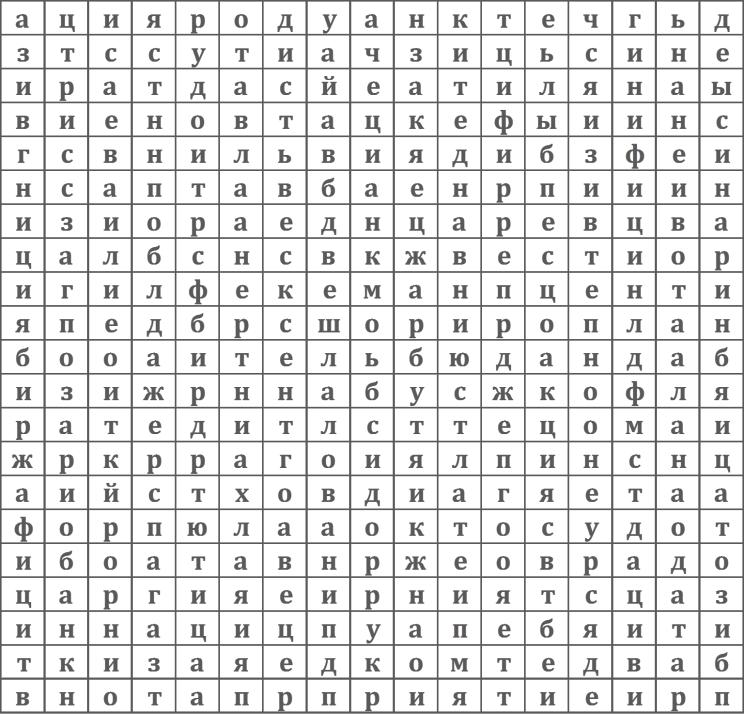 Продолжительность практического занятия по теме – 2/0,5 часаПрактическое занятие 11Вид практического занятия: Письменный опрос по вопросам темы, обсуждение докладов. Тема и содержание занятия: Бюджетная системаПлан занятия: 1.Экономическая сущность и содержание бюджета2.Бюджетная система РФ3.Бюджетное устройство и межбюджетные отношения. Цель занятия: способствовать формированию знаний о структуре и основах функционирования бюджетной системыПрактические навыки: приобретение практических навыков свободного, убедительного и аргументированного изложения материалаВопросы для обсуждения.1.Какую роль играет государственный бюджет в РФ?2.Как Вы оцениваете функциональность существующей бюджетной системы?3.Как сказывается внесение изменений в бюджетную классификацию на деятельности различных субъектов экономики.4.Какие масштабы перераспределения финансовых ресурсов через бюджет наиболее приемлемы для Российской Федерации в настоящее время.5.В чем преимущества и недостатки «скользящей трехлетки» в бюджетном планировании.6. Поясните необходимость составления консолидированного бюджета.Темы реферативных докладов.1.Становление бюджетной системы в РФ.2.Этапы развития бюджетного законодательства.3.Роль бюджета в социально-экономическом развитии РФ.4.Основные направления совершенствования бюджетной классификации в РФ.Практические задания:Задание 1. Представьте в табличной форме краткое содержание принципов построения бюджетной системы (используйте Бюджетный кодекс РФ).Задание 2. Схематично изобразите состав бюджетной системы РФ.Задание 3. Нарисуйте схему формирования консолидированного бюджета РФ.Задание 4. Нарисуйте схему формирования консолидированного бюджета субъекта РФ.Задание 5. Представьте в табличной форме виды и содержание бюджетной классификации.Задание 6. Выделите наиболее важные, сущностные характеристики бюджета. Заполните таблицу.Задание 7. Изучите данные таблицы, сделайте выводы и прокомментируйте полученные результаты.Основные характеристики федерального бюджета в 2008 – 2013 гг.Продолжительность практического занятия по теме – 4/0,5часаПрактическое занятие 12Вид практического занятия: Письменный опрос по вопросам темы, обсуждение докладовТема и содержание занятия: Бюджетное устройство и бюджетный процессПлан занятия: 1.Понятие бюджетного устройства и бюджетной системы.2.Характеристика региональных и местных бюджетов.3.Основы межбюджетных отношений.4.Бюджетный процесс, его этапы.5.Понятие бюджетного устройства и бюджетной системы.Цель занятия: способствовать формированию знаний о бюджетном процессе и бюджетном устройстве в РФПрактические навыки: приобретение практических навыков свободного, убедительного и аргументированного изложения материалаВопросы для обсуждения.1.Какие задачи решаются на каждом из этапов бюджетного процесса?2.Как отражается социально-экономическое развитие страны в бюджетном послании президента РФ?3.Каковы возможности для лоббирования интересов в процессе рассмотрения бюджета в РФ?4.Какова роль Федерального Казначейства в исполнении федерального бюджета в РФ?5.В чем преимущества и недостатки БОР (бюджетирования, ориентированного на результат), обоснуйте свое мнение.6.По каким направлениям должно осуществляться реформирование бюджетного процесса в РФ?Темы реферативных докладов.1.Порядок и особенности составления федерального бюджета.2.Особенности планирования бюджетов.3.Особенности рассмотрения и утверждения федерального бюджета РФ в 201_ году.Практические задания:Задание 1. Составьте и проанализируйте хронологическую схему процесса рассмотрения и утверждения федерального бюджета, бюджетов субъектов РФ и местных бюджетов на 201_ г (на примере конкретного субъекта РФ и муниципального образования), сравните с выполнением требований бюджетного кодекса.Задание 2. Изучите бюджетные послания Президента РФ на 2009 –2011 гг., выявите общее и различия.Задание 3. Рассмотрите ситуацию.Каковы дальнейшие действия Правительства РФ, Президента РФ, если закон о Федеральном бюджете отклонен Советом Федерации? Обоснуйте свою позицию.Задание 4.Определите, о каком органе идет речь, если его функции, как участника бюджетного процесса следующие:- рассматривает и утверждает бюджет муниципального образования и отчет о его исполнении;- организует осуществление предварительного, текущего и последующего контроля над исполнением бюджета муниципального образования;- формирует и определяет правовой статус органов, осуществляющих контроль над исполнением бюджета муниципального образования, утверждает порядок формирования контрольного органа муниципального образования;- устанавливает, изменяет и отменяет местные налоги и сборы в соответствии с законодательством РФ о налогах и сборах;- устанавливает налоговые льготы по местным налогам, основания и порядок их применения и др.Задание 5. Установите соответствие между этапами бюджетного процесса и задачами бюджетного процесса (см. Бюджетный Кодекс РФ). Заполните таблицу.Задание 6. Заполните таблицу разграничения функций (полномочий) между  законодательными (представительными) и исполнительными органами государственной власти и местного самоуправления в бюджетном процессе.В таблице по каждому уровню бюджетной системы укажите название конкретных органов государственной власти или местного самоуправления, осуществляющих разные стадии бюджетного процесса.Разграничение функций  (полномочий) между представительными (законодательными) и исполнительными органами власти и местного самоуправления в бюджетном процессеПродолжительность практического занятия по теме – 4/0,5 часаПрактическое занятие 13Вид практического занятия: Практикующее упражнение, предусматривающее решение задач по теме. Тема и содержание занятия: Государственный и муниципальный кредитПлан занятия:1.Сущность и функции государственного кредита. 2.Формы государственного кредита. 3.Классификация государственных займов4.Государственный внешний и внутренний долг. 5.Управление государственным кредитомЦель занятия: способствовать формированию знаний о государственном и муниципальном кредите, основах управления имиПрактические навыки: приобретение практических навыков свободного, убедительного и аргументированного изложения материалаВопросы для обсуждения:1.Каковы причины выпуска государственных ценных бумаг?2.Какие государственные займы наиболее предпочтительны в настоящее время?3.Обоснуйте приоритетные направления государственной долговой политики Российской Федерации.Темы реферативных докладов.1.Государственный кредит – проблемы и перспективы.2.Государственные ценные бумаги в России.Практическое задание.Задание 1. Дайте характеристику участников кредитных операций. Заполните таблицу.Задание 2. Выявите сходство и отличия государственного, банковского и коммерческого кредитов. Заполните таблицу.Задание 3. Раскройте содержание функций кредита, заполните таблицу.Задание 4. Рассмотрите сходства и отличия кредита, финансов и бюджета как экономических категорий. Заполните таблицу.Продолжительность практического занятия по теме – 2/1 часаПрактическое занятие 14Вид практического занятия: Практикующее упражнение, предусматривающее решение задач по теме. Письменный опрос по вопросам темыТема и содержание занятия: Государственные внебюджетные фондыПлан занятия: 1. Сущность и назначение внебюджетных фондов.2.Источники, порядок формирования и использования средств внебюджетных фондов социального назначения2.1. Пенсионный фонд2.2. Фонд социального страхования2.3. Фонды медицинского страхования3. Страховой взнос, зачисляемый в государственные внебюджетные фондыЦель занятия: способствовать формированию знаний о государственных внебюджетных фондах в РФПрактические навыки: приобретение практических навыков свободного, убедительного и аргументированного изложения материалаВопросы для обсуждения:1.С чем связано развитие внебюджетных фондов?2.Существует ли взаимосвязь между государственным устройством и количеством внебюджетных фондов (если да, то поясните на конкретных примерах)?3.Назовите основные проблемы существующей системы формирования внебюджетных фондов РФ и предложите комплекс мер по их решению.Темы реферативных докладов.1.Роль государственных социальных внебюджетных фондов в бюджетной системе РФ.2.Перспективы пенсионного страхования.3.Особенности и перспективы социального страхования.Практические задания:Задание 1. Представьте общую характеристику специальных (внебюджетных) фондов. Заполните таблицу.Задание 2. Изучите сходства и отличия социальных внебюджетных фондов: Пенсионного фонда, Фонда социального страхования, Фондов обязательного медицинского страхования. Заполните таблицу. Задание 3. Используя соответствующий законодательный материал, сравните размеры соответствующих социальных выплат с величиной прожиточного минимума, средней величиной оплаты труда, другими Продолжительность практического занятия по теме – 4/0,5 часаПрактическое занятие 15.Вид практического занятия: Письменный опрос по вопросам темы Обсуждение докладовТема и содержание занятия: Воздействие финансов на экономику и социальную сферуПлан занятия: 1. Теоретические основы влияния финансов на экономику и социальную сферу2. Оценка государственного регулирования экономики и социальной сферы3. Направления повышения эффективности финансовой политики государстваЦель занятия: способствовать формированию знаний о роли финансов в развитии экономики и социальной сферыПрактические навыки: приобретение практических навыков свободного, убедительного и аргументированного изложения материалаВопросы для обсуждения:Дайте определение финансового регулирования.Как связаны между собой понятия «финансовое регулирование» и «финансовое стимулирование»?Каковы объекты государственного финансового регулирования?Назовите формы и методы государственного финансового регулирования.Какие основные финансовые инструменты воздействия государства на экономику применяются в странах с развитой рыночной экономикой?Назовите основные финансовые инструменты борьбы с монополизмом производителей.Каковы основные методы финансового регулирования социальных процессов?В чем преимущества социальных выплат перед социальными льготами?Назовите основные направления финансового регулирования социальных процессов.Какие показатели позволяют оценить эффективность использования методов финансового регулирования социальных процессов?Задание 1. Рассчитайте: а) валовой доход; б) прибыль от обычной деятельности; в) чистую прибыль промышленного предприятия по данным:— выручка от реализации продукции (с НДС 18%) 2370 тыс. руб.;— расходы, относимые на себестоимость — 1520 тыс., в том числе расходы на оплату труда — 922 тыс. руб.,— внереализационные расходы — 107 тыс. руб Задание 2. На основе данных, имеющихся в таблице, рассчитайте индекс покупательной способности для оценки продаж в регионе N в двух ситуациях.Задание 3. Предприятие испытывающее недостаток текущих финансовых средств решило получить банковский кредит в сумме 4 млн. грн., сроком на 6 мес. После оценки финансового состояния предприятия банк согласился выдать кредит под материальное обеспечение в размере 1,2 суммы кредита.Предприятие с банком была согласована % ставка в размере 14% годовых + единовременная комиссия 2,5 от суммы сделки, кроме того предприятие было обязано заключит страховой договор со страховой компанией, где страховая премия составляла 7% от суммы кредита единовременная комиссия 1,5% от суммы сделки.1) определить сумму первоначальных затрат предприятия при получение кредита.2) сумма ежемесячных расходов на содержание кредита(выплату % + погашение части основного кредита).Банковский % начисления на остаток основного долга. И не обходимую сумму до налогообложения, чтобы уровень рентабельности был ниже 15 %.Продолжительность практического занятия по теме – 6/1 часовПрактическое занятие 16Вид практического занятия: Письменный опрос по вопросам темы, устный опросТема и содержание занятия: Роль финансов в развитии международного сотрудничестваПлан занятия: 1. Понятие и структура международных финансов2. Мировая валютная система3. Международные финансово-кредитные организацииЦель занятия: способствовать формированию знаний о роли финансов в развитии международного сотрудничестваПрактические навыки: приобретение практических навыков свободного, убедительного и аргументированного изложения материалаВопросы для обсуждения:1. Понятие и сущность международных финансов, их структура. 2. Какую роль выполняют международные финансовые организации в современной мировой экономике? 3. Дайте определение понятию финансовая глобализация.4. Что такое «Международная финансовая система»?Темы реферативных докладов.1.Проблемы использования различных форм международного кредита российскими предприятиями и фирмами.2.Особенности мирового рынка ссудных капиталов. Основные направления и проблемы контроля мирового рынка ссудных капиталов.Тестирование1. Интенсификацию финансовой глобализации в наибольшей степени обусловил: А) бурное развитие информационных технологий Б) внедрение экологичных и безопасных производств В) снижение издержек в области передачи информации Г) автоматизация сельского хозяйства и рыболовства 2. В условиях глобального финансового рынка локальные финансовые кризисы: А) резко ослабляются; Б) не претерпевают изменений; В) перерастают в региональные и мировые кризисы. 3. Укажите неверное утверждение в отношении роли государства как субъекта экономической деятельности: А) государство получает от предприятий плату за предоставленные ресурсы в виде налогов; Б) государство является потребителем ресурсов и произведенных предприятиями товаров и услуг; В) государство является поставщиком услуг в виде общественных благ. 4. В современных условиях развития международных финансов концентрация 3 банковского капитала: А) увеличивается Б) уменьшается В) остается неизменной Г) изменяется непредсказуемым образом 5. Углублению финансовой глобализации способствует: А) рост доли сырьевых товаров на мировом рынке Б) увеличение государственного долга в развитых странах мира В) развитие ТНК Г) все перечисленное верноПрактические задания:Задание 1. Заполните таблицу.Задание 2. На основе представленных данных проведите динамический и сравнительный анализ показателей, приняв за базу сравнения данные по России.Задание 3. Дополните следующую схемуРегуляторы МФР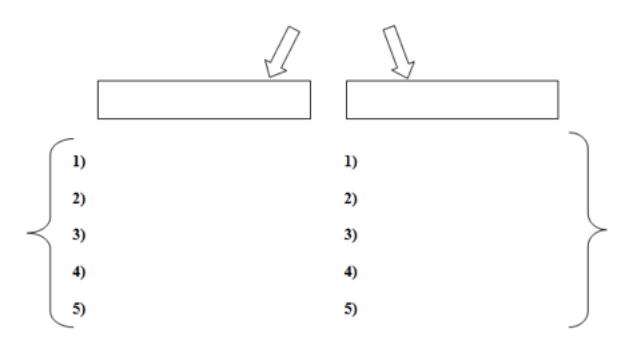 Продолжительность практического занятия по теме – 8/1 часовПрактическое занятие 17Вид практического занятия: практикующее упражнение, предусматривающее решение задач по теме. Письменный опрос по вопросам темы Обсуждение докладовТема и содержание занятия: Особенности функционирования финансовых систем в развитых странах План занятия: 1. Институциональная структура финансовой системы страны.2. Сегментированные финансовые системы 2.1.Финансовая система США 2.2.Финансовая система Великобритании 2.3. Финансовая система Японии 3. Универсальные финансовые системы 3.1. Финансовая система Франции 3.2. Финансовая система ГерманииЦель занятия: способствовать формированию знаний об особенностях функционирования финансовых систем в развитых странах Практические навыки: приобретение практических навыков свободного, убедительного и аргументированного изложения материалаВопросы для обсуждения:1.Определите основные направления деятельности МВФ на современном этапе, его роль и место в международных валютно-кредитных отношениях.2.Дайте определение понятия «мировой рынок ссудных капиталов» с различных точек зрения и сформулируйте собственное.3.Проведите сравнительную характеристику платежного и расчетного балансов.Темы реферативных докладов.1.Различные формы международных расчетов: преимущества и недостатки.2.Особенности установления и динамики курса российской национальной валюты. Основные факторы, влияющие на этот курс.3.Взаимосвязь международного кредита с другими экономическими категориями.Практические задания: Задание 1. По данным Министерства финансов России планируется объем централизованного экспорта в размере 231 млрд руб. Затраты предприятий-экспортеров на производство и транспортировку продукции составят по плану 96 млрд руб. Предприятия-экспортеры предполагают получить банковские гарантии. Связанные с этим затраты составят 9,03 млрд руб. Комиссионное вознаграждение предприятию спецэкспортеру составит 15,4 млрд руб. Рассчитайте размер поступлений в федеральный бюджет средств от экспортных поставок товаров и услуг на планируемый год.Задание 2. Представительство иностранной фирмы, зарегистрированное в Норильске, за отчетный период получило доходы по операциям, осуществляемым на территории РФ:Рассчитайте сумму налога на прибыль и доходов иностранных юридических лиц, подлежащую уплате в РФ за отчетный период. В какой бюджет поступит данная сумма?Продолжительность практического занятия по теме –6/1 часов8. Перечень основной и дополнительной учебной литературы; перечень ресурсов информационно-телекоммуникационной сети «Интернет», перечень информационных технологий, необходимых для освоения дисциплины8.1.Нормативная литератураГражданский кодекс Российской Федерации: Части первая и вторая. Налоговый Кодекс Российской Федерации: Части первая и вторая.Бюджетный кодекс РФ//Справочная правовая система Консультант Плюс.Федеральный закон «О федеральном бюджете» Бюджетная стратегия российской федерации на период до 2023 года (проект).8.2.Основная литератураФинансы: Учебное пособие / Н.А. Лупей, В.И. Соболев; Российский государственный торгово-экономический университет. - М.: НИЦ Инфра-М, 2016. – Режим доступа ЭБС http://znanium.com/catalog.php?bookinfo=548305 Финансы: Учебник/В.А.Слепов, А.Ф.Арсланов, В.К.Бурлачков и др., 4-е изд., перераб. и доп. - М.:НИЦ ИНФРА-М, 2015 Режим доступа http://znanium.com/catalog/product/486501 Финансы: Учебник / Дадашева А.З. - М.: Вузовский учебник, НИЦ ИНФРА-М, 2016. Режим доступа  http://znanium.com/catalog/product/515974 8.2.Дополнительная литератураКорпоративные финансы[Электронный ресурс]: Учебник / А.И. Самылин. - М.: НИЦ ИНФРА-М, 2017. -.- Режим доступа ЭБС http://znanium.com/catalog.php?bookinfo=639050 Финансы организаций (предприятий): Учебник / Т.Ю. Мазурина, Л.Г. Скамай, В.С. Гроссу. - М.: НИЦ ИНФРА-М, 2015. . – Режим доступа  http://znanium.com/catalog/product/468531 Финансы организаций (предприятий): Учебник / К.В. Екимова, Т.В. Шубина; Российский экономический университет имени Г.В.Плеханова - М.: НИЦ ИНФРА-М, 2013  Режим доступа http://znanium.com/catalog/product/354246 Чернецов С. А. Развитие финансовой системы Российской Федерации[Электронный ресурс]: Учебное пособие / С.А. Чернецов. - М.: Магистр: НИЦ ИНФРА-М, 2014. - 320 с.: Режим доступа ЭБС http://znanium.com/catalog.php?bookinfo=454344 8.3 Перечень ресурсов информационно-телекоммуникационной сети «Интернет» Научная электронная библиотека https://cyberleninka.ru/Научная электронная библиотека http://www.e-library.ru/Электронная библиотечная система http://znanium.com/Электронная библиотечная система http://book.ru/8.4. Перечень программного обеспечения, современных профессиональных баз данных и информационных справочных системамMicrosoft Windows Microsoft OfficeЦентральная база статистических данных (ЦБСД) Федеральной службы государственной статистики [профессиональная база данных]: http://cbsd.gks.ru/База данных показателей муниципальных образований [профессиональная база данных]: http://www.gks.ru/free_doc/new_site/bd_munst/munst.htmРеестр открытых данных Минфина России [профессиональная база данных]: https://www.minfin.ru/opendata/Государственная информационная система «Региональный электронный бюджет Московской области» [информационно-справочная система]: https://budget.mosreg.ru/ Открытая часть Государственной автоматизированной информационной системы «Управление» (официальный сайт Федерального казначейства) [информационно-справочная система]: http://gasu.gov.ru/9. Методические указания для обучающихся по освоению дисциплины (модуля)Процесс изучения дисциплины Финансы предприятий индустрии гостеприимства предусматривает контактную (работа на лекциях и практических занятиях) и самостоятельную (самоподготовка к лекциям и практическим занятиям, подготовка и написание докладов с презентациями на заданные темы, выполнение расчетно-практических заданий, подготовка к текущему контролю и промежуточной аттестации, и др.) работу обучающегося.В качестве основных форм организации учебного процесса по дисциплине Финансы предприятий индустрии гостеприимства в предлагаемой методике обучения выступают лекционные и практические занятия (с использованием интерактивных технологий обучения), а так же самостоятельная работа обучающихся. - лекцииЛекционное занятие является одной из основных системообразующих форм организации учебного процесса. Лекция — учебное занятие, составляющее основу теоретического обучения и дающее систематизированные основы научных знаний по дисциплине, раскрывающее состояние и перспективы развития соответствующей области науки, концентрирующее внимание обучающихся на наиболее сложных, узловых вопросах, стимулирующее их познавательную деятельность и способствующее формированию творческого мышления.Лекция представляет собой систематическое, последовательное, монологическое изложение преподавателем - лектором учебного материала теоретического характера. Такое занятие представляет собой элемент технологии представления учебного материала путем логически стройного, систематически последовательного и ясного изложения. Цель лекции – организация целенаправленной познавательной деятельности студентов по овладению программным материалом учебной дисциплины. Чтение курса лекций позволяет дать связанное, последовательное изложение материала в соответствии с новейшими данными науки, сообщить слушателям основное содержание предмета в целостном, систематизированном виде. Лекция была и остаётся самой трудной формой преподавания, т.е. преподаватель выступает в нескольких ролях:учёного, рассматривающего явления и факты, анализирующих их;педагога, воспитывающего мировоззрение, нравственность, отношение к делу и пользующегося современными методами преподавания;оратора, пропагандирующего, убеждающего слушателей;психолога, чувствующего аудиторию в целом и каждого слушателя в отдельности.Выбор форм, методов и приемов чтения лекций во многом зависит от специфики преподаваемой учебной дисциплины и состава академической аудитории. Для дисциплины Финансы предприятий индустрии гостеприимства целесообразно использовать такой тип лекций как лекция-информация. Она ориентирована на изложение и объяснение студентам научной информации, подлежащей осмыслению и запоминанию. Это самый традиционный тип лекций в практике высшей школы.Организационно-методической базой проведения лекционных занятий по дисциплине Финансы предприятий индустрии гостеприимства  является рабочая программа дисциплины.Теоретические занятия (лекции) организуются по потокам, которые обычно объединяют несколько студенческих групп, учебные планы которых предусматривают изучение данной дисциплины. Преподаватель, назначенный вести лекционные занятия в ближайшем семестре по дисциплине, обязан до начала этого семестра обновить имеющиеся учебно-методические материалы с учетом современных достижений соответствующей отрасли знаний. Обычно это выражается в переработке рабочей учебной программы дисциплины с рекомендацией новых литературных источников. На лекциях излагаются темы дисциплины, предусмотренные рабочей программой, акцентируется внимание на наиболее принципиальных и сложных вопросах дисциплины, устанавливаются вопросы для самостоятельной проработки. Конспект лекций является базой при подготовке к практическим занятиям, к зачету с оценкой, а также самостоятельной научной деятельности студента. Порядок подготовки лекционного занятия:- изучение требований программы дисциплины Финансы предприятий индустрии гостеприимства;- определение целей и задач лекции;- разработка плана проведения лекции;- подбор литературы (ознакомление с методической литературой, публикациями периодической печати по теме лекционного занятия); - отбор необходимого и достаточного по содержанию учебного материала;- определение методов, приемов и средств поддержания интереса, внимания, стимулирования творческого мышления студентов;- написание конспекта лекции;- моделирование лекционного занятия; осмысление материалов лекции, уточнение того, как можно поднять ее эффективность.Порядок проведения лекционного занятия:- вводная часть, знакомящая студентов с темой лекции, ее планом, целью и задачами, рекомендуемой литературой для самостоятельной работы;- основная часть, раскрывающая тему лекции; - заключительная часть, содержащая выводы и обобщения.При подготовке к лекционному занятию преподавателю необходимо продумать план его проведения, содержание лекции, ознакомиться с новинками учебной и методической литературы, публикациями периодической печати по теме лекционного занятия. Следует найти и отобрать наиболее яркие примеры из отечественной и зарубежной практики с целью более глубокого и аргументированного обоснования тех или иных теоретических положений и выводов. Определить средства материально-технического обеспечения лекционного занятия и порядок их использования в ходе чтения лекции. Уточнить план проведения практического занятия по теме лекции.На первом занятии по данной учебной дисциплине необходимо ознакомить студентов с порядком ее изучения, раскрыть место и роль дисциплины в системе наук, ее практическое значение, довести до студентов требования кафедры, ответить на возникшие у студентов вопросы.В ходе лекционного занятия преподаватель должен назвать тему, план лекции, ознакомить студентов с перечнем основной и дополнительной литературы по теме занятия. Желательно дать студентам краткую аннотацию основных первоисточников. Во вступительной части лекции обосновать место и роль изучаемой темы в учебной дисциплине, раскрыть ее практическое значение. При проведении последующей лекции необходимо увязать ее тему с предыдущей, не нарушая логики изложения учебного материала. Раскрывая содержание вопросов лекции в основной ее части, следует акцентировать внимание студентов на основных категориях, явлениях и процессах, особенностях их протекания. Раскрывать сущность и содержание различных точек зрения и научных подходов к объяснению тех или иных явлений и процессов.Следует аргументировано обосновать собственную позицию по спорным теоретическим вопросам. Рекомендуется приводить примеры. Задавать по ходу изложения лекционного материала риторические вопросы и самому давать на них ответ. Это способствует активизации мыслительной деятельности студентов, повышению их внимания и интереса к материалу лекции, ее содержанию. Преподаватель должен руководить работой студентов по конспектированию лекционного материала, подчеркивать необходимость отражения в конспектах основных положений изучаемой темы, особо выделяя категорийный аппарат. Лекция должна содержать столько информации, сколько может быть усвоено аудиторией в отведенное время. В заключительной части лекции необходимо сформулировать общие выводы по теме, раскрывающие содержание всех вопросов, поставленных в лекции. Объявить план очередного практического занятия, дать краткие рекомендации по подготовке к нему студентов. Определить место и время консультации студентам, пожелавшим выступить с докладами.Преподаватель обязан учитывать посещаемость лекционных занятий студентами в соответствии с Учебно-тематическим рейтинг-планом дисциплины Финансы предприятий индустрии гостеприимства. После каждого лекционного занятия необходимо сделать соответствующую запись в электронном журнале учета посещаемости занятий студентами на Учебном интерактивном портале сайта ФГБОУ ВО «РГУТИС», выяснить у старост учебных групп причины отсутствия студентов на занятиях. Преподаватель обязан проводить лекционные занятия в строгом соответствии с годовым учебным графиком и утвержденным на его основе расписанием лекций. При чтении лекций по дисциплине Финансы предприятий индустрии гостеприимства используются такие интерактивные формы как проблемные лекции, когда происходит введение нового знания через проблемность вопроса. - практические занятия Практические занятия – одна из форм учебного занятия, направленная на развитие самостоятельности учащихся и приобретение умений и навыков. Данные учебные занятия углубляют, расширяют, детализируют полученные на лекции знания. Организационно-методической базой проведения практических занятий по дисциплине Финансы  предприятий индустрии гостеприимства является рабочая программа дисциплины. Цель практических занятий - формирование практических умений профессиональных (выполнять определенные действия, операции, необходимые в профессиональной деятельности) или учебных (выполнять практические задания по дисциплине и др.), необходимых в последующей учебной деятельности. Практические занятия организуются по группам, предполагают предварительную подготовку студентов по плану практических занятий. Активное участие в практических занятиях способствует более глубокому пониманию предмета и одновременно является одной из форм подведения итогов самостоятельной работы студентов. Порядок подготовки практического занятия:изучение требований программы дисциплины;формулировка цели и задач практического занятия; разработка плана проведения практического занятия;отбор содержания практического занятия (подбор типовых и нетиповых тестовых и практических заданий, вопросов); обеспечение практического занятия методическими материалами, техническими средствами обучения; определение методов, приемов и средств поддержания интереса, внимания, стимулирования творческого мышления студентов, моделирование практического занятия. При подготовке к практическому занятию преподавателю необходимо уточнить план его проведения, продумать формулировки и содержание вопросов, выносимых на обсуждение, ознакомиться с новыми публикациями по теме. Порядок проведения практического занятия:1. Вводная часть: сообщение темы и цели занятия;актуализация теоретических знаний, необходимых для практической деятельности.2. Основная часть:разработка алгоритма проведения практического занятия;проведение инструктажа студентов по этапам выполнения практических заданий;ознакомление со способами фиксации полученных результатов выполнения практических заданий;проведение практических работ.3. Заключительная часть:обобщение и систематизация полученных результатов;подведение итогов практического занятия и оценка работы студентов.В ходе практического занятия во вступительном слове необходимо раскрыть теоретическую и практическую значимость темы, определить порядок проведения занятия, время на обсуждение каждого вопроса. Дать возможность выступить всем желающим, а также предложить выступить тем студентам, которые по тем или иным причинам пропустили лекционное занятие или проявляют пассивность. Целесообразно в ходе обсуждения учебных вопросов задавать выступающим студентам и аудитории дополнительные и уточняющие вопросы с целью выяснения их позиций по существу обсуждаемых проблем. В заключительной части практического занятия следует подвести его итоги: дать объективную оценку выступлений каждого студента и учебной группы в целом. Раскрыть положительные стороны и недостатки проведенного практического занятия. Ответить на вопросы студентов. Назвать тему очередного занятия.Для формирования профессиональных умений и навыков, активизации познавательной деятельности студентов в процессе вузовского обучения наряду с традиционными методами, необходимо использовать активные методы обучения.На практических занятиях по дисциплине Финансы предприятий индустрии гостеприимства проводятся  практикующие упражнения, такие как: решение задач по теме, письменный  или устный опрос по вопросам темы,  обсуждение докладов,  решение практических заданий, тестирование.Преподаватель обязан учитывать посещаемость практических занятий студентами и оценивать их ответы, активность и выступления в баллах в соответствии с Учебно-тематическим рейтинг-планом дисциплины Финансы предприятий индустрии гостеприимства. После каждого практического занятия необходимо сделать соответствующую запись в электронном журнале учета посещаемости занятий студентами на Учебном интерактивном портале сайта ФГБОУ ВО «РГУТИС», выяснить у старост учебных групп причины отсутствия студентов на занятиях.- самостоятельная работа обучающихсяЦелью самостоятельной работы студентов при изучении дисциплины Финансы предприятий индустрии гостеприимства является овладение фундаментальными знаниями, профессиональными умениями и навыками по профилю дисциплины, опытом творческой, аналитической и исследовательской деятельности. Задачами самостоятельной работы студентов при изучении дисциплины Финансы предприятий индустрии гостеприимства являются: систематизация и закрепление полученных теоретических знаний и практических умений студентов;углубление и расширение теоретических знаний;формирование умений использовать нормативную, правовую, справочную документацию и специальную литературу; развитие познавательных способностей и активности студентов: творческой инициативы, самостоятельности, ответственности и организованности; формирование самостоятельности мышления, способностей к саморазвитию, самосовершенствованию и самореализации; развитие исследовательских умений;использование материала, собранного и полученного в ходе самостоятельных занятий на практических занятиях, для эффективной подготовки к текущей и промежуточной аттестации.Самостоятельная работа является обязательной для каждого обучающегося.В ходе самостоятельной работы, планируемой по учебной дисциплине, студент должен:- освоить теоретический материал по изучаемой дисциплине (освоение лекционного курса, а также освоение отдельных тем, отдельных вопросов тем, отдельных положений и т.д.);- закрепить знание теоретического материала, используя необходимый инструментарий практическим путем (подготовка докладов с презентациями, выполнение расчетно-практических работ, домашних заданий); - научиться применять полученные знания и практические навыки для анализа ситуации и выработки правильного решения (подготовка к практическим занятиям в интерактивных формах; - применить полученные знания и умения для формирования собственной позиции.Формы самостоятельной работыПри изучении каждой темы дисциплины Финансы предприятий индустрии гостеприимства организация самостоятельной работы студентов представляет единство двух взаимосвязанных форм:1.Внеаудиторная самостоятельная работа. Виды внеаудиторной самостоятельной работы студентов разнообразны: подготовка докладов с презентациями на заданные темы, выполнение заданий, домашний заданий, подготовка к участию в научно-практических конференциях, олимпиадах и др. 2.Контактная самостоятельная работа, которая осуществляется под непосредственным руководством преподавателя. При изучении дисциплины Финансы предприятий индустрии гостеприимства как и любой другой дисциплины, можно выделить три направления самостоятельной работы студентов:1 направление - самостоятельная работа, обеспечивающая подготовку к аудиторным занятиям, подготовка докладов с презентациями. Результаты этой подготовки проявляются в активности студентов на занятиях, правильном решении типовых расчетно-практических работ, качественном уровне подготовленных докладов с презентациями и успешном прохождении текущего контроля и промежуточной аттестации.2 направление - поисково-аналитическая работа, в которую входят виды самостоятельной работы студентов, направленные на углубление и закрепление знаний студента, развитие аналитических навыков по проблематике демографической пол. Результаты этой подготовки проявляются в качественном уровне выполнения контрольных расчетно-практических  работ, домашних заданий, группового проекта.3 направление – научная работа, включающая такие виды самостоятельной работы студентов, как подготовка докладов для выступления на студенческих научных конференциях, подготовка и написание статей в сборники научных трудов и т.д.Первые два направления самостоятельной работы студентов являются обязательными для всех студентов. Виды самостоятельной работы из третьей группы выполняются студентами по выбору и в соответствии с их пожеланиями.С учётом целей и задач учебной дисциплины Финансы предприятий индустрии гостеприимства можно предусмотреть следующие направления и виды самостоятельной работы студентов, представленные в таблице.Направления и виды СРО10. Материально-техническая база, необходимая для осуществления образовательного процесса по дисциплине (модулю):Учебные занятия по дисциплине «Финансы предприятий индустрии гостеприимства» проводятся в следующих оборудованных учебных кабинетах, оснащенных соответствующим оборудованием:Рабочая программа дисциплины Б.1.В.ОД.4 ФИНАНСЫ ПРЕДПРИЯТИЙ ИНДУСТРИИ ГОСТЕПРИИМСТВАосновной профессиональной образовательной программы высшего образования – программы бакалавриатапо направлению подготовки: 38.03.02 Менеджментнаправленность (профиль): Менеджмент в туризме и гостеприимствеКвалификация: бакалаврГод начала подготовки: 2016Разработчик: 	Рабочая программа согласована и одобрена директором ОПОП: №ппИндекс компетенцииПланируемые результаты обучения(компетенции или ее части)№ппИндекс компетенцииПланируемые результаты обучения(компетенции или ее части)1.ОПК – 5владением навыками составления финансовой отчетности с учетом  последствий влияния различных методов и способов финансового учета на финансовые результаты деятельности организации на основе использования современных методов  обработки деловой    информации и корпоративных информационных систем2.ПК – 4умением применять основные методы финансового менеджмента для оценки активов, управления оборотным капиталом, принятия инвестиционных решений, решений по финансированию, формированию дивидендной политики и структуры капитала, в том числе, при принятии решений, связанных с операциями на мировых рынках в условиях глобализации№ п/пВиды учебной деятельностиВсего СеместрыСеместры№ п/пВиды учебной деятельностиВсего 451Контактная работа обучающихся с преподавателем1669274в том числе:-1.1Занятия лекционного типа6834341.2Занятия семинарского типа, в том числе:905436СеминарыЛабораторные работы Практические занятия9054361.3Консультации4221.4Форма промежуточной аттестации (экзамен)42Экз.2Экз.2Самостоятельная работа  обучающихся266881783Общая трудоемкость                                     час                                                                          з.е.4321218052527№ п/пСеместрыСеместрыСеместрыСеместрыСеместры№ п/пСеместрыВсего5671Контактная работа обучающихся с преподавателем44141416в том числе:1.1Занятия лекционного типа144461.2Занятия семинарского типа, в том числе:18666СеминарыЛабораторные работы Практические занятия186661.3Консультации62221.4Форма промежуточной аттестации (зачет, экзамен)62Зачет2Экз.2Экз.2Самостоятельная работа  обучающихся3881301301283Общая трудоемкость                                     час                                                                          з.е.43212144414441444Номер недели семестраНаименование разделаНаименование тем лекций, практических работ, лабораторных работ, семинаров, СРОВиды учебных занятий и формы их проведенияВиды учебных занятий и формы их проведенияВиды учебных занятий и формы их проведенияВиды учебных занятий и формы их проведенияВиды учебных занятий и формы их проведенияВиды учебных занятий и формы их проведенияВиды учебных занятий и формы их проведенияВиды учебных занятий и формы их проведенияНомер недели семестраНаименование разделаНаименование тем лекций, практических работ, лабораторных работ, семинаров, СРОКонтактная работа обучающихся с преподавателемКонтактная работа обучающихся с преподавателемКонтактная работа обучающихся с преподавателемКонтактная работа обучающихся с преподавателемКонсультации, акад. часовФорма проведения консультацииСРО, акад.часовФорма проведения СРОНомер недели семестраНаименование разделаНаименование тем лекций, практических работ, лабораторных работ, семинаров, СРОЗанятия лекционного типа,  акад. часовФорма проведения занятия лекционного типаПрактические занятия, акад.часовФорма проведения практического занятияКонсультации, акад. часовФорма проведения консультацииСРО, акад.часовФорма проведения СРОСодержание и роль финансовСущность финансов и их функции4Лекция4Практикующее упражнение, предусматривающее решение задач по теме,  Письменный опрос по вопросам темы, устный опрос по теме6Самостоятельная работа: конспектирование источников, поиск информации и т.п.,решение ситуационных задач, подготовка рефератов, эссе  и докладов на заданную тему.Работа в ЭБС.Теоретический материал:Финансы: Учебное пособие / Н.А. Лупей, В.И. Соболев; Российский государственный торгово-экономический университет. - М.: Магистр: НИЦ Инфра-М, 2016. - ЭБС Znanium.com - http://znanium.com/ catalog.php?item =book search&code=финансы %20лупей#– 1 глава Шуляк, П. Н. Финансы [Электронный ресурс] : Учебник для бакалавров / П. Н. Шуляк, Н. П. Белотелова, Ж. С. Белотелова; под ред. проф. П. Н. Шуляка. - М.: Дашков и К, 2013.- ЭБС Znanium.com- http://znanium.com/ catalog.php?item= booksearch&code= финансы%20 шуляк# - 1 главаФинансы: Учебное пособие. В 2-х т. / О.В. Малиновская, И.П. Скобелева, А.В. Бровкина. - М.: ИНФРА-М, 2016.- ЭБС Znanium.com http://znanium.com/ catalog.php?item= booksearch&code=финансы%20малиновская#none -  раздел 14.Финансы: Учебное пособие / С.А. Чернецов; Московский городской университет управления Правительства Москвы. - М.: Магистр: ИНФРА-М, 2011.- ЭБС Znanium.com http://znanium.com/catalog.php? item= booksearch&code =финансы%20чернецов# - 1 главаФинансовая система4Лекция6Практикующее упражнение, предусматривающее решение задач по теме,  Письменный опрос по вопросам темы, устный опрос по теме6подготовка рефератов, эссе  и докладов на заданную тему.Работа в ЭБС.Теоретический материал:1.Финансы: Учебное пособие / Н.А. Лупей, В.И. Соболев; Российский государственный торгово-экономический университет. - М.: Магистр: НИЦ Инфра-М, 2016. - ЭБС Znanium.com http://znanium.com/ catalog.php?item =book search&code=финансы%20лупей#– 3 глава2.Шуляк, П. Н. Финансы [Электронный ресурс] : Учебник для бакалавров / П. Н. Шуляк, Н. П. Белотелова, Ж. С. Белотелова; под ред. проф. П. Н. Шуляка. - М.: Дашков и К, 2013.- ЭБС Znanium.com - http://znanium.com/catalog.php? item=   booksearch&code= финансы%20шуляк# – 2 глава3.Финансы: Учебное пособие. В 2-х т. / О.В. Малиновская, И.П. Скобелева, А.В. Бровкина. - М.: ИНФРА-М, 2012.- ЭБС Znanium.com http://znanium.com/ catalog.php?item= booksearch&code=финансы%20малиновская#none - 1 разделФинансы: Учебное пособие / С.А. 4.Чернецов; Московский городской университет управления Правительства Москвы. - М.: Магистр: ИНФРА-М, 2011.- ЭБС Znanium.com http://znanium.com/catalog.php? item= booksearch&code =финансы%20чернецов# - 4 глава1.Контрольная точка2Работа с ЭБС5Финансовая политика, как основа управления финансами4Лекция6Практикующее упражнение, предусматривающее решение задач по теме,  Письменный опрос по вопросам темы, устный опрос по темеОбсуждение докладов6самостоятельная работа: изучение научной и научно-методической базы по поставленной проблематике, конспектирование источников, поиск информации и т.п., подготовка рефератов, эссе  и докладов на заданную тему.Работа в ЭБС.Теоретический материал:1.Финансы: Учебное пособие / Н.А. Лупей, В.И. Соболев; Российский государственный торгово-экономический университет. - М.: Магистр: НИЦ Инфра-М, 2016. - ЭБС Znanium.com http://znanium.com/ catalog.php?item =book search&code=финансы%20лупей#– 3 глава2.Шуляк, П. Н. Финансы [Электронный ресурс] : Учебник для бакалавров / П. Н. Шуляк, Н. П. Белотелова, Ж. С. Белотелова; под ред. проф. П. Н. Шуляка. - М.: Дашков и К, 2013.- ЭБС Znanium.com - http://znanium.com/catalog.php? item=   booksearch&code= финансы%20шуляк# – 2 глава3.Финансы: Учебное пособие. В 2-х т. / О.В. Малиновская, И.П. Скобелева, А.В. Бровкина. - М.: ИНФРА-М, 2012.- ЭБС Znanium.com http://znanium.com/ catalog.php?item= booksearch&code=финансы%20малиновская#none - 1 разделФинансы: Учебное пособие / С.А. 4.Чернецов; Московский городской университет управления Правительства Москвы. - М.: Магистр: ИНФРА-М, 2011.- ЭБС Znanium.com http://znanium.com/catalog.php? item= booksearch&code =финансы%20чернецов# - 4 главаУправление  государственными финансамиСодержание и правовые основы управления финансами4Лекция4Практикующее упражнение, предусматривающее решение задач по теме,  Письменный опрос по вопросам темы, устный опрос по теме6самостоятельная работа: изучение научной и научно-методической базы по поставленной проблематике, конспектирование источников, поиск информации и т.п., подготовка рефератов, эссе  и докладов на заданную тему.Работа в ЭБС.Теоретический материал:Финансы: Учебное пособие / Н.А. Лупей, В.И. Соболев; Российский государственный торгово-экономический университет. - М.: Магистр: НИЦ Инфра-М, 2016. - ЭБС Znanium.com http://znanium.com/ catalog.php?item =book search&code=финансы%20лупей# – 4 главаШуляк, П. Н. Финансы [Электронный ресурс] : Учебник для бакалавров / П. Н. Шуляк, Н. П. Белотелова, Ж. С. Белотелова; под ред. проф. П. Н. Шуляка. - М.: Дашков и К, 2013.- ЭБС Znanium.com - http://znanium.com/catalog.php? item= booksearch&code= финансы%20шуляк# – 2 главаФинансы: Учебное пособие. В 2-х т. / О.В. Малиновская, И.П. Скобелева, А.В. Бровкина. - М.: ИНФРА-М, 2013.- ЭБС Znanium.com http://znanium.com/ catalog.php?item= booksearch&code=финансы%20малиновская#none  - 1 разделФинансы: Учебное пособие / С.А. Чернецов; Московский городской университет управления Правительства Москвы. - М.: Магистр: ИНФРА-М, 2011.- ЭБС Znanium.com http://znanium.com/catalog.php? item= booksearch&code =финансы%20чернецов#  - 5 главаУправление  государственными финансамиФинансовое планирование и прогнозирование4Лекция8Практикующее упражнение, предусматривающее решение задач по теме,  Письменный опрос по вопросам темы, устный опрос по теме6самостоятельная работа: конспектирование источников, поиск информации и т.п.,решение ситуационных задач, подготовка рефератов, эссе  и докладов на заданную тему.Работа в ЭБС.Теоретический материал:1.Финансы: Учебное пособие / Н.А. Лупей, В.И. Соболев; Российский государственный торгово-экономический университет. - М.: Магистр: НИЦ Инфра-М, 2016. - ЭБС Znanium.com http://znanium.com/ catalog.php?item =book search&code=финансы%20лупей#– 26, 4 глава2.Шуляк, П. Н. Финансы [Электронный ресурс] : Учебник для бакалавров / П. Н. Шуляк, Н. П. Белотелова, Ж. С. Белотелова; под ред. проф. П. Н. Шуляка. - М.: Дашков и К, 2013.- ЭБС Znanium.com - http://znanium.com/catalog.php? item= booksearch&code= финансы%20шуляк# - 2  глава3.Финансы: Учебное пособие. В 2-х т. / О.В. Малиновская, И.П. Скобелева, А.В. Бровкина. - М.: ИНФРА-М, 2012.- ЭБС Znanium.com http://znanium.com/ catalog.php?item= booksearch&code=финансы%20малиновская#none  -  раздел 14.Финансы: Учебное пособие / С.А. Чернецов; Московский городской университет управления Правительства Москвы. - М.: Магистр: ИНФРА-М, 2011.- ЭБС Znanium.com http://znanium.com/catalog.php? item= booksearch&code =финансы%20чернецов# - 5 главаФинансовый контроль4Лекция4Практикующее упражнение, предусматривающее решение задач по теме,  Письменный опрос по вопросам темы, устный опрос по теме5самостоятельная работа: конспектирование источников, поиск информации и т.п.,решение ситуационных задач, подготовка рефератов, эссе  и докладов на заданную тему.Работа в ЭБС.Теоретический материал:1.Финансы: Учебное пособие / Н.А. Лупей, В.И. Соболев; Российский государственный торгово-экономический университет. - М.: Магистр: НИЦ Инфра-М, 2016. - ЭБС Znanium.com http://znanium.com/ catalog.php?item =book search&code=финансы%20лупей#– 5 глава2.Шуляк, П. Н. Финансы [Электронный ресурс] : Учебник для бакалавров / П. Н. Шуляк, Н. П. Белотелова, Ж. С. Белотелова; под ред. проф. П. Н. Шуляка. - М.: Дашков и К, 2013.- ЭБС Znanium.com - http://znanium.com/catalog.php? item= booksearch&code= финансы%20шуляк# - 2  глава3.Финансы: Учебное пособие. В 2-х т. / О.В. Малиновская, И.П. Скобелева, А.В. Бровкина. - М.: ИНФРА-М, 2012.- ЭБС Znanium.com http://znanium.com/ catalog.php?item= booksearch&code=финансы%20малиновская#none -  раздел 14.Финансы: Учебное пособие / С.А. Чернецов; Московский городской университет управления Правительства Москвы. - М.: Магистр: ИНФРА-М, 2011.- ЭБС Znanium.com http://znanium.com/catalog.php? item= booksearch&code =финансы%20чернецов# - 5 глава2. Контрольная точка2Выполнение доклада с презентацией5Финансы хозяйствующих субъектовФинансы коммерческих организаций4Лекция6Обсуждение доклада Решение практических заданий5Самостоятельная работа: конспектирование источников, поиск информации и т.п.,решение ситуационных задач, подготовка рефератов, эссе  и докладов на заданную тему.Работа в ЭБС.Теоретический материал:1.Финансы: Учебное пособие / Н.А. Лупей, В.И. Соболев; Российский государственный торгово-экономический университет. - М.: Магистр: НИЦ Инфра-М, 2016. - ЭБС Znanium.com http://znanium.com/ catalog.php?item =book search&code=финансы%20лупей#– 14,15,16,17,18,19,20,21.22,23  глава2.Шуляк, П. Н. Финансы [Электронный ресурс] : Учебник для бакалавров / П. Н. Шуляк, Н. П. Белотелова, Ж. С. Белотелова; под ред. проф. П. Н. Шуляка. - М.: Дашков и К, 2013.- ЭБС Znanium.com - http://znanium.com/catalog.php? item= booksearch&code= финансы%20шуляк# - 7,8,9.10,11 глава3.Финансы: Учебное пособие. В 2-х т. / О.В. Малиновская, И.П. Скобелева, А.В. Бровкина. - М.: ИНФРА-М, 2012.- ЭБС Znanium.com http://znanium.com/ catalog.php?item= booksearch&code=финансы%20малиновская#none  -  раздел 34.Финансы: Учебное пособие / С.А. Чернецов; Московский городской университет управления Правительства Москвы. - М.: Магистр: ИНФРА-М, 2011.- ЭБС Znanium.com http://znanium.com/catalog.php? item= booksearch&code =финансы%20чернецов# - 12  глава3.Контрольная точка2Аудиторное тестирование5Изучение конспектов лекцийФинансы некоммерческих организаций2Лекция2Практикующее упражнение, предусматривающее решение задач по теме,  Письменный опрос по вопросам темы, устный опрос по теме5Самостоятельная работа: конспектирование источников, поиск информации и т.п.,решение ситуационных задач, подготовка рефератов, эссе  и докладов на заданную тему.Работа в ЭБС.Теоретический материал:1.Финансы: Учебное пособие / Н.А. Лупей, В.И. Соболев; Российский государственный торгово-экономический университет. - М.: Магистр: НИЦ Инфра-М, 2016. - ЭБС Znanium.com – http://znanium.com/ catalog.php?item =book search&code=финансы%20лупей#14,15  глава2.Шуляк, П. Н. Финансы [Электронный ресурс] : Учебник для бакалавров / П. Н. Шуляк, Н. П. Белотелова, Ж. С. Белотелова; под ред. проф. П. Н. Шуляка. - М.: Дашков и К, 2013.- ЭБС Znanium.com - http://znanium.com/catalog.php? item= booksearch&code= финансы%20шуляк# - 7  глава3.Финансы: Учебное пособие. В 2-х т. / О.В. Малиновская, И.П. Скобелева, А.В. Бровкина. - М.: ИНФРА-М, 2012.- ЭБС Znanium.com http://znanium.com/ catalog.php?item= booksearch&code=финансы%20малиновская#none  -  раздел 34.Финансы: Учебное пособие / С.А. Чернецов; Московский городской университет управления Правительства Москвы. - М.: Магистр: ИНФРА-М, 2011.- ЭБС Znanium.com http://znanium.com/catalog.php? item= booksearch&code =финансы%20чернецов# - 13 главаСтрахование4Лекция4Практикующее упражнение, предусматривающее решение задач по теме,  Обсуждение докладов5Самостоятельная работа: конспектирование источников, поиск информации и т.п.,решение ситуационных задач, подготовка рефератов, эссе  и докладов на заданную тему.Работа в ЭБС.Теоретический материал:1.Финансы: Учебное пособие / Н.А. Лупей, В.И. Соболев; Российский государственный торгово-экономический университет. - М.: Магистр: НИЦ Инфра-М, 2016. - ЭБС Znanium.com http://znanium.com/ catalog.php?item =book search&code=финансы%20лупей# – 12  глава2. Финансы: Учебное пособие. В 2-х т. / О.В. Малиновская, И.П. Скобелева, А.В. Бровкина. - М.: ИНФРА-М, 2012.- ЭБС Znanium.com http://znanium.com/ catalog.php?item= booksearch&code=финансы%20малиновская#none  -  раздел 33. Финансы: Учебное пособие / С.А. Чернецов; Московский городской университет управления Правительства Москвы. - М.: Магистр: ИНФРА-М, 2011.- ЭБС Znanium.com http://znanium.com/catalog.php? item= booksearch&code =финансы%20чернецов# - 10 глава4.Контрольная точка4Групповой проект (презентация)23Консультация2Промежуточная аттестация (экзамен)2Государственные финансыОсновы функционирования государственных и муниципальных финансов4Лекция2Письменный опрос по вопросам темы, обсуждение докладовРешение практических заданий14Самостоятельная работа: конспектирование источников, поиск информации и т.п.,решение ситуационных задач, подготовка рефератов, эссе  и докладов на заданную тему.Работа в ЭБС.Теоретический материал:1.Финансы: Учебное пособие / Н.А. Лупей, В.И. Соболев; Российский государственный торгово-экономический университет. - М.: Магистр: НИЦ Инфра-М, 2016. - ЭБС Znanium.com http://znanium.com/ catalog.php?item =book search&code=финансы%20лупей# – 6,7,8,9,10  глава2.Шуляк, П. Н. Финансы [Электронный ресурс] : Учебник для бакалавров / П. Н. Шуляк, Н. П. Белотелова, Ж. С. Белотелова; под ред. проф. П. Н. Шуляка. - М.: Дашков и К, 2013.- ЭБС Znanium.com - http://znanium.com/catalog.php? item= booksearch&code= финансы%20шуляк# - 4,3,5  глава3.Финансы: Учебное пособие. В 2-х т. / О.В. Малиновская, И.П. Скобелева, А.В. Бровкина. - М.: ИНФРА-М, 2012.- ЭБС Znanium.com http://znanium.com/ catalog.php?item= booksearch&code=финансы%20малиновская#none  -  раздел 34.Финансы: Учебное пособие / С.А. Чернецов; Московский городской университет управления Правительства Москвы. - М.: Магистр: ИНФРА-М, 2011.- ЭБС Znanium.com http://znanium.com/catalog.php? item= booksearch&code =финансы%20чернецов# - 6,7,8,9  главаГосударственные финансыБюджетная система6Лекция4Устный опрос по теме14самостоятельная работа: конспектирование источников, поиск информации и т.п.,решение ситуационных задач, подготовка рефератов, эссе  и докладов на заданную тему.Работа в ЭБС.Теоретический материал:1.Финансы: Учебное пособие / Н.А. Лупей, В.И. Соболев; Российский государственный торгово-экономический университет. - М.: Магистр: НИЦ Инфра-М, 2016. - ЭБС Znanium.com http://znanium.com/ catalog.php?item =book search&code=финансы%20лупей# – 6,7,8,9,10  глава2.Шуляк, П. Н. Финансы [Электронный ресурс] : Учебник для бакалавров / П. Н. Шуляк, Н. П. Белотелова, Ж. С. Белотелова; под ред. проф. П. Н. Шуляка. - М.: Дашков и К, 2013.- ЭБС Znanium.com - http://znanium.com/catalog.php? item= booksearch&code= финансы%20шуляк# - 4,3,5  глава3.Финансы: Учебное пособие. В 2-х т. / О.В. Малиновская, И.П. Скобелева, А.В. Бровкина. - М.: ИНФРА-М, 2012.- ЭБС Znanium.com http://znanium.com/ catalog.php?item= booksearch&code=финансы%20малиновская#none  -  раздел 34.Финансы: Учебное пособие / С.А. Чернецов; Московский городской университет управления Правительства Москвы. - М.: Магистр: ИНФРА-М, 2011.- ЭБС Znanium.com http://znanium.com/catalog.php? item= booksearch&code =финансы%20чернецов# - 6,7,8,9  главаГосударственные финансыБюджетное устройство и бюджетный процесс4Лекция2Письменный опрос по вопросам темы, обсуждение докладов15самостоятельная работа: конспектирование источников, поиск информации и т.п.,решение ситуационных задач, подготовка рефератов, эссе  и докладов на заданную тему.Работа в ЭБС.Теоретический материал:1.Финансы: Учебное пособие / Н.А. Лупей, В.И. Соболев; Российский государственный торгово-экономический университет. - М.: Магистр: НИЦ Инфра-М, 2016. - ЭБС Znanium.com http://znanium.com/ catalog.php?item =book search&code=финансы%20лупей# – 6,7,8,9,10  глава2.Шуляк, П. Н. Финансы [Электронный ресурс] : Учебник для бакалавров / П. Н. Шуляк, Н. П. Белотелова, Ж. С. Белотелова; под ред. проф. П. Н. Шуляка. - М.: Дашков и К, 2013.- ЭБС Znanium.com - http://znanium.com/catalog.php? item= booksearch&code= финансы%20шуляк# - 4,3,5  глава3.Финансы: Учебное пособие. В 2-х т. / О.В. Малиновская, И.П. Скобелева, А.В. Бровкина. - М.: ИНФРА-М, 2012.- ЭБС Znanium.com http://znanium.com/ catalog.php?item= booksearch&code=финансы%20малиновская#none  -  раздел 34.Финансы: Учебное пособие / С.А. Чернецов; Московский городской университет управления Правительства Москвы. - М.: Магистр: ИНФРА-М, 2011.- ЭБС Znanium.com http://znanium.com/catalog.php? item= booksearch&code =финансы%20чернецов# - 6,7,8,9  глава1. Контрольная точка2 Аудиторное тестирование 15Изучение конспекта лекций, повторение материалаГосударственный и муниципальный кредит4Лекция2Практикующее упражнение, предусматривающее решение задач по теме15самостоятельная работа: конспектирование источников, поиск информации и т.п.,решение ситуационных задач, подготовка рефератов, эссе  и докладов на заданную тему.Работа в ЭБС.Теоретический материал:1.Финансы: Учебное пособие / Н.А. Лупей, В.И. Соболев; Российский государственный торгово-экономический университет. - М.: Магистр: НИЦ Инфра-М, 2016. - ЭБС Znanium.com http://znanium.com/ catalog.php?item =book search&code=финансы%20лупей# – 11  глава2.Шуляк, П. Н. Финансы [Электронный ресурс] : Учебник для бакалавров / П. Н. Шуляк, Н. П. Белотелова, Ж. С. Белотелова; под ред. проф. П. Н. Шуляка. - М.: Дашков и К, 2013.- ЭБС Znanium.com - http://znanium.com/catalog.php? item= booksearch&code= финансы%20шуляк# - 6  глава3.Финансы: Учебное пособие. В 2-х т. / О.В. Малиновская, И.П. Скобелева, А.В. Бровкина. - М.: ИНФРА-М, 2012.- ЭБС Znanium.com http://znanium.com/ catalog.php?item= booksearch&code=финансы%20малиновская#none  -  раздел 34.Финансы: Учебное пособие / С.А. Чернецов; Московский городской университет управления Правительства Москвы. - М.: Магистр: ИНФРА-М, 2011.- ЭБС Znanium.com http://znanium.com/catalog.php? item= booksearch&code =финансы%20чернецов# -  11  главаГосударственные внебюджетные фонды4Лекция4Практикующее упражнение, предусматривающее решение задач по темеПисьменный опрос по вопросам темы15самостоятельная работа: конспектирование источников, поиск информации и т.п.,решение ситуационных задач, подготовка рефератов, эссе  и докладов на заданную тему.Работа в ЭБС.Теоретический материал:1.Финансы: Учебное пособие / Н.А. Лупей, В.И. Соболев; Российский государственный торгово-экономический университет. - М.: Магистр: НИЦ Инфра-М, 2016. - ЭБС Znanium.com http://znanium.com/ catalog.php?item =book search&code=финансы%20лупей# – 10  глава2.Шуляк, П. Н. Финансы [Электронный ресурс] : Учебник для бакалавров / П. Н. Шуляк, Н. П. Белотелова, Ж. С. Белотелова; под ред. проф. П. Н. Шуляка. - М.: Дашков и К, 2013.- ЭБС Znanium.com - http://znanium.com/catalog.php? item= booksearch&code= финансы%20шуляк# - 5  глава3.Финансы: Учебное пособие. В 2-х т. / О.В. Малиновская, И.П. Скобелева, А.В. Бровкина. - М.: ИНФРА-М, 2012.- ЭБС Znanium.com http://znanium.com/ catalog.php?item= booksearch&code=финансы%20малиновская#none -  раздел 34.Финансы: Учебное пособие / С.А. Чернецов; Московский городской университет управления Правительства Москвы. - М.: Магистр: ИНФРА-М, 2011.- ЭБС Znanium.com http://znanium.com/catalog.php? item= booksearch&code =финансы%20чернецов# -  9  главаВоздействие финансов на экономику и социальную сферу4Лекция4Письменный опрос по вопросам темы Обсуждение докладов15самостоятельная работа: конспектирование источников, поиск информации и т.п., подготовка рефератов, эссе  и докладов на заданную тему.Работа в ЭБС.Теоретический материал:1.Финансы: Учебное пособие / Н.А. Лупей, В.И. Соболев; Российский государственный торгово-экономический университет. - М.: Магистр: НИЦ Инфра-М, 2013. - ЭБС Znanium.com http://znanium.com/ catalog.php?item =book search&code=финансы%20лупей# – 10,3  глава2.Шуляк, П. Н. Финансы [Электронный ресурс] : Учебник для бакалавров / П. Н. Шуляк, Н. П. Белотелова, Ж. С. Белотелова; под ред. проф. П. Н. Шуляка. - М.: Дашков и К, 2013.- ЭБС Znanium.com - http://znanium.com/catalog.php? item= booksearch&code= финансы%20шуляк# - 5,2  глава3.Финансы: Учебное пособие. В 2-х т. / О.В. Малиновская, И.П. Скобелева, А.В. Бровкина. - М.: ИНФРА-М, 2012.- ЭБС Znanium.com-  раздел 3,14.Финансы: Учебное пособие / С.А. Чернецов; Московский городской университет управления Правительства Москвы. - М.: Магистр: ИНФРА-М, 2011.- ЭБС Znanium.com http://znanium.com/catalog.php? item= booksearch&code =финансы%20чернецов# -  9 , 14,4  глава2 .Контрольная точка2Аудиторное тестирование 15Изучение конспекта лекций, повторение материалаОсновы организации международных финансовРоль финансов в развитии международного сотрудничества4Лекция6Письменный опрос повопросам темы, устный опрос15Самостоятельная работа: конспектирование источников, поиск информации и т.п., подготовка рефератов, эссе  и докладов на заданную тему.Работа в ЭБС.Теоретический материал:1.Финансы: Учебное пособие / Н.А. Лупей, В.И. Соболев; Российский государственный торгово-экономический университет. - М.: Магистр: НИЦ Инфра-М, 2016. - ЭБС Znanium.com http://znanium.com/ catalog.php?item =book search&code=финансы%20лупей# – 13  глава2.Финансы: Учебное пособие. В 2-х т. / О.В. Малиновская, И.П. Скобелева, А.В. Бровкина. - М.: ИНФРА-М, 2012.- ЭБС Znanium.com http://znanium.com/ catalog.php?item= booksearch&code=финансы%20малиновская#none  -  раздел 3,23.Финансы: Учебное пособие / С.А. Чернецов; Московский городской университет управления Правительства Москвы. - М.: Магистр: ИНФРА-М, 2011.- ЭБС Znanium.com-  16,15  главаОсновы организации международных финансов3.Контрольная точка2Аудиторное тестирование15Основы организации международных финансовОсобенности функционирования финансовых систем в развитых странах4Лекция4Практикующее упражнение, предусматривающее решение задач по темеПисьменный опрос по вопросам темы Обсуждение докладов15Самостоятельная работа: конспектирование источников, поиск информации и т.п., подготовка рефератов, эссе  и докладов на заданную тему.Работа в ЭБС.Теоретический материал:1.Финансы: Учебное пособие / Н.А. Лупей, В.И. Соболев; Российский государственный торгово-экономический университет. - М.: Магистр: НИЦ Инфра-М, 2016. - ЭБС Znanium.com http://znanium.com/ catalog.php?item =book search&code=финансы%20лупей# – 13,7   глава2.Шуляк, П. Н. Финансы [Электронный ресурс] : Учебник для бакалавров / П. Н. Шуляк, Н. П. Белотелова, Ж. С. Белотелова; под ред. проф. П. Н. Шуляка. - М.: Дашков и К, 2013.- ЭБС Znanium.com - http://znanium.com/catalog.php? item= booksearch&code= финансы%20шуляк# - 4  глава3.Финансы: Учебное пособие. В 2-х т. / О.В. Малиновская, И.П. Скобелева, А.В. Бровкина. - М.: ИНФРА-М, 2012.- ЭБС Znanium.com http://znanium.com/ catalog.php?item= booksearch&code=финансы%20малиновская#none  -  раздел 3,24.Финансы: Учебное пособие / С.А. Чернецов; Московский городской университет управления Правительства Москвы. - М.: Магистр: ИНФРА-М, 2011.- ЭБС Znanium.com http://znanium.com/catalog.php? item= booksearch&code =финансы%20чернецов# -  16  главаОсновы организации международных финансов4.Контрольная точка2Групповой проект15Изучение конспекта лекций, повторение материалаКонсультация2Изучение конспекта лекций, повторение материалаПромежуточная аттестация  - 2 (экзамен)Номер недели семестраНаименование разделаНаименование тем лекций, практических работ, лабораторных работ, семинаров, СРОВиды учебных занятий и формы их проведенияВиды учебных занятий и формы их проведенияВиды учебных занятий и формы их проведенияВиды учебных занятий и формы их проведенияВиды учебных занятий и формы их проведенияВиды учебных занятий и формы их проведенияВиды учебных занятий и формы их проведенияВиды учебных занятий и формы их проведенияНомер недели семестраНаименование разделаНаименование тем лекций, практических работ, лабораторных работ, семинаров, СРОКонтактная работа обучающихся с преподавателемКонтактная работа обучающихся с преподавателемКонтактная работа обучающихся с преподавателемКонтактная работа обучающихся с преподавателемКонсультации, акад. часовФорма проведения консультацииСРО, акад.часовФорма проведения СРОНомер недели семестраНаименование разделаНаименование тем лекций, практических работ, лабораторных работ, семинаров, СРОЗанятия лекционного типа,  акад. часовФорма проведения занятия лекционного типаПрактические занятия, акад.часовФорма проведения практического занятияКонсультации, акад. часовФорма проведения консультацииСРО, акад.часовФорма проведения СРОСодержание и роль финансовСущность финансов и их функции1Лекция0,5Практикующее упражнение, предусматривающее решение задач по теме,  Письменный опрос по вопросам темы, устный опрос по теме2Самостоятельная работа: конспектирование источников, поиск информации и т.п.,решение ситуационных задач, подготовка рефератов, эссе  и докладов на заданную тему.Работа в ЭБС.Теоретический материал:Финансы: Учебное пособие / Н.А. Лупей, В.И. Соболев; Российский государственный торгово-экономический университет. - М.: Магистр: НИЦ Инфра-М, 2016. - ЭБС Znanium.com - http://znanium.com/ catalog.php?item =book search&code=финансы %20лупей#– 1 глава Шуляк, П. Н. Финансы [Электронный ресурс] : Учебник для бакалавров / П. Н. Шуляк, Н. П. Белотелова, Ж. С. Белотелова; под ред. проф. П. Н. Шуляка. - М.: Дашков и К, 2013.- ЭБС Znanium.com- http://znanium.com/ catalog.php?item= booksearch&code= финансы%20 шуляк# - 1 главаФинансы: Учебное пособие. В 2-х т. / О.В. Малиновская, И.П. Скобелева, А.В. Бровкина. - М.: ИНФРА-М, 2016.- ЭБС Znanium.com http://znanium.com/ catalog.php?item= booksearch&code=финансы%20малиновская#none -  раздел 18.Финансы: Учебное пособие / С.А. Чернецов; Московский городской университет управления Правительства Москвы. - М.: Магистр: ИНФРА-М, 2011.- ЭБС Znanium.com http://znanium.com/catalog.php? item= booksearch&code =финансы%20чернецов# - 1 глава1.Контрольная точка1Работа с ЭБС20Финансовая система1Лекция0,5Практикующее упражнение, предусматривающее решение задач по теме,  Письменный опрос по вопросам темы, устный опрос по теме10самостоятельная работа: изучение научной и научно-методической базы по поставленной проблематике, конспектирование источников, поиск информации и т.п., подготовка рефератов, эссе  и докладов на заданную тему.Работа в ЭБС.Теоретический материал:1.Финансы: Учебное пособие / Н.А. Лупей, В.И. Соболев; Российский государственный торгово-экономический университет. - М.: Магистр: НИЦ Инфра-М, 2016. - ЭБС Znanium.com http://znanium.com/ catalog.php?item =book search&code=финансы%20лупей#– 3 глава2.Шуляк, П. Н. Финансы [Электронный ресурс] : Учебник для бакалавров / П. Н. Шуляк, Н. П. Белотелова, Ж. С. Белотелова; под ред. проф. П. Н. Шуляка. - М.: Дашков и К, 2013.- ЭБС Znanium.com - http://znanium.com/catalog.php? item=   booksearch&code= финансы%20шуляк# – 2 глава3.Финансы: Учебное пособие. В 2-х т. / О.В. Малиновская, И.П. Скобелева, А.В. Бровкина. - М.: ИНФРА-М, 2012.- ЭБС Znanium.com http://znanium.com/ catalog.php?item= booksearch&code=финансы%20малиновская#none - 1 разделФинансы: Учебное пособие / С.А. 4.Чернецов; Московский городской университет управления Правительства Москвы. - М.: Магистр: ИНФРА-М, 2011.- ЭБС Znanium.com http://znanium.com/catalog.php? item= booksearch&code =финансы%20чернецов# - 4 глава2. Контрольная точка1Выполнение доклада с презентацией20Изучение конспектов лекцийФинансовая политика, как основа управления финансами1Лекция0,5Практикующее упражнение, предусматривающее решение задач по теме,  Письменный опрос по вопросам темы, устный опрос по темеОбсуждение докладов10самостоятельная работа: изучение научной и научно-методической базы по поставленной проблематике, конспектирование источников, поиск информации и т.п., подготовка рефератов, эссе  и докладов на заданную тему.Работа в ЭБС.Теоретический материал:1.Финансы: Учебное пособие / Н.А. Лупей, В.И. Соболев; Российский государственный торгово-экономический университет. - М.: Магистр: НИЦ Инфра-М, 2016. - ЭБС Znanium.com http://znanium.com/ catalog.php?item =book search&code=финансы%20лупей#– 3 глава2.Шуляк, П. Н. Финансы [Электронный ресурс] : Учебник для бакалавров / П. Н. Шуляк, Н. П. Белотелова, Ж. С. Белотелова; под ред. проф. П. Н. Шуляка. - М.: Дашков и К, 2013.- ЭБС Znanium.com - http://znanium.com/catalog.php? item=   booksearch&code= финансы%20шуляк# – 2 глава3.Финансы: Учебное пособие. В 2-х т. / О.В. Малиновская, И.П. Скобелева, А.В. Бровкина. - М.: ИНФРА-М, 2012.- ЭБС Znanium.com http://znanium.com/ catalog.php?item= booksearch&code=финансы%20малиновская#none - 1 разделФинансы: Учебное пособие / С.А. 4.Чернецов; Московский городской университет управления Правительства Москвы. - М.: Магистр: ИНФРА-М, 2011.- ЭБС Znanium.com http://znanium.com/catalog.php? item= booksearch&code =финансы%20чернецов# - 4 глава3.Контрольная точка1Аудиторное тестирование15Изучение конспектов лекцийУправление  государственными финансамиСодержание и правовые основы управления финансами1Лекция0,5Практикующее упражнение, предусматривающее решение задач по теме,  Письменный опрос по вопросам темы, устный опрос по теме15самостоятельная работа: изучение научной и научно-методической базы по поставленной проблематике, конспектирование источников, поиск информации и т.п., подготовка рефератов, эссе  и докладов на заданную тему.Работа в ЭБС.Теоретический материал:Финансы: Учебное пособие / Н.А. Лупей, В.И. Соболев; Российский государственный торгово-экономический университет. - М.: Магистр: НИЦ Инфра-М, 2016. - ЭБС Znanium.com http://znanium.com/ catalog.php?item =book search&code=финансы%20лупей# – 4 главаШуляк, П. Н. Финансы [Электронный ресурс] : Учебник для бакалавров / П. Н. Шуляк, Н. П. Белотелова, Ж. С. Белотелова; под ред. проф. П. Н. Шуляка. - М.: Дашков и К, 2013.- ЭБС Znanium.com - http://znanium.com/catalog.php? item= booksearch&code= финансы%20шуляк# – 2 главаФинансы: Учебное пособие. В 2-х т. / О.В. Малиновская, И.П. Скобелева, А.В. Бровкина. - М.: ИНФРА-М, 2013.- ЭБС Znanium.com http://znanium.com/ catalog.php?item= booksearch&code=финансы%20малиновская#none  - 1 разделФинансы: Учебное пособие / С.А. Чернецов; Московский городской университет управления Правительства Москвы. - М.: Магистр: ИНФРА-М, 2011.- ЭБС Znanium.com http://znanium.com/catalog.php? item= booksearch&code =финансы%20чернецов#  - 5 главаУправление  государственными финансами4.Контрольная точка1Групповой проект (презентация)38Управление  государственными финансамиКонсультация2Управление  государственными финансамиПромежуточная аттестация (зачет) - 2Управление  государственными финансамиФинансовое планирование и прогнозирование1Лекция0,5Практикующее упражнение, предусматривающее решение задач по теме,  Письменный опрос по вопросам темы, устный опрос по теме10самостоятельная работа: конспектирование источников, поиск информации и т.п.,решение ситуационных задач, подготовка рефератов, эссе  и докладов на заданную тему.Работа в ЭБС.Теоретический материал:1.Финансы: Учебное пособие / Н.А. Лупей, В.И. Соболев; Российский государственный торгово-экономический университет. - М.: Магистр: НИЦ Инфра-М, 2016. - ЭБС Znanium.com http://znanium.com/ catalog.php?item =book search&code=финансы%20лупей#– 26, 4 глава2.Шуляк, П. Н. Финансы [Электронный ресурс] : Учебник для бакалавров / П. Н. Шуляк, Н. П. Белотелова, Ж. С. Белотелова; под ред. проф. П. Н. Шуляка. - М.: Дашков и К, 2013.- ЭБС Znanium.com - http://znanium.com/catalog.php? item= booksearch&code= финансы%20шуляк# - 2  глава4.Финансы: Учебное пособие. В 2-х т. / О.В. Малиновская, И.П. Скобелева, А.В. Бровкина. - М.: ИНФРА-М, 2012.- ЭБС Znanium.com http://znanium.com/ catalog.php?item= booksearch&code=финансы%20малиновская#none  -  раздел 15.Финансы: Учебное пособие / С.А. Чернецов; Московский городской университет управления Правительства Москвы. - М.: Магистр: ИНФРА-М, 2011.- ЭБС Znanium.com http://znanium.com/catalog.php? item= booksearch&code =финансы%20чернецов# - 5 главаФинансовый контроль1Лекция0,5Практикующее упражнение, предусматривающее решение задач по теме,  Письменный опрос по вопросам темы, устный опрос по теме10самостоятельная работа: конспектирование источников, поиск информации и т.п.,решение ситуационных задач, подготовка рефератов, эссе  и докладов на заданную тему.Работа в ЭБС.Теоретический материал:1.Финансы: Учебное пособие / Н.А. Лупей, В.И. Соболев; Российский государственный торгово-экономический университет. - М.: Магистр: НИЦ Инфра-М, 2016. - ЭБС Znanium.com http://znanium.com/ catalog.php?item =book search&code=финансы%20лупей#– 5 глава2.Шуляк, П. Н. Финансы [Электронный ресурс] : Учебник для бакалавров / П. Н. Шуляк, Н. П. Белотелова, Ж. С. Белотелова; под ред. проф. П. Н. Шуляка. - М.: Дашков и К, 2013.- ЭБС Znanium.com - http://znanium.com/catalog.php? item= booksearch&code= финансы%20шуляк# - 2  глава3.Финансы: Учебное пособие. В 2-х т. / О.В. Малиновская, И.П. Скобелева, А.В. Бровкина. - М.: ИНФРА-М, 2012.- ЭБС Znanium.com http://znanium.com/ catalog.php?item= booksearch&code=финансы%20малиновская#none -  раздел 14.Финансы: Учебное пособие / С.А. Чернецов; Московский городской университет управления Правительства Москвы. - М.: Магистр: ИНФРА-М, 2011.- ЭБС Znanium.com http://znanium.com/catalog.php? item= booksearch&code =финансы%20чернецов# - 5 глава1.Контрольная точка1Работа с ЭБС19Финансы хозяйствующих субъектовФинансы коммерческих организаций1Лекция0,5Обсуждение доклада Решение практических заданий10Самостоятельная работа: конспектирование источников, поиск информации и т.п.,решение ситуационных задач, подготовка рефератов, эссе  и докладов на заданную тему.Работа в ЭБС.Теоретический материал:1.Финансы: Учебное пособие / Н.А. Лупей, В.И. Соболев; Российский государственный торгово-экономический университет. - М.: Магистр: НИЦ Инфра-М, 2016. - ЭБС Znanium.com http://znanium.com/ catalog.php?item =book search&code=финансы%20лупей#– 14,15,16,17,18,19,20,21.22,23  глава2.Шуляк, П. Н. Финансы [Электронный ресурс] : Учебник для бакалавров / П. Н. Шуляк, Н. П. Белотелова, Ж. С. Белотелова; под ред. проф. П. Н. Шуляка. - М.: Дашков и К, 2013.- ЭБС Znanium.com - http://znanium.com/catalog.php? item= booksearch&code= финансы%20шуляк# - 7,8,9.10,11 глава3.Финансы: Учебное пособие. В 2-х т. / О.В. Малиновская, И.П. Скобелева, А.В. Бровкина. - М.: ИНФРА-М, 2012.- ЭБС Znanium.com http://znanium.com/ catalog.php?item= booksearch&code=финансы%20малиновская#none  -  раздел 34.Финансы: Учебное пособие / С.А. Чернецов; Московский городской университет управления Правительства Москвы. - М.: Магистр: ИНФРА-М, 2011.- ЭБС Znanium.com http://znanium.com/catalog.php? item= booksearch&code =финансы%20чернецов# - 12  главаКонтрольная точка 2. 1Выполнение доклада с презентацией 19Финансы некоммерческих организаций0,5Лекция0,5Практикующее упражнение, предусматривающее решение задач по теме,  Письменный опрос по вопросам темы, устный опрос по теме10Самостоятельная работа: конспектирование источников, поиск информации и т.п.,решение ситуационных задач, подготовка рефератов, эссе  и докладов на заданную тему.Работа в ЭБС.Теоретический материал:1.Финансы: Учебное пособие / Н.А. Лупей, В.И. Соболев; Российский государственный торгово-экономический университет. - М.: Магистр: НИЦ Инфра-М, 2016. - ЭБС Znanium.com – http://znanium.com/ catalog.php?item =book search&code=финансы%20лупей#14,15  глава2.Шуляк, П. Н. Финансы [Электронный ресурс] : Учебник для бакалавров / П. Н. Шуляк, Н. П. Белотелова, Ж. С. Белотелова; под ред. проф. П. Н. Шуляка. - М.: Дашков и К, 2013.- ЭБС Znanium.com - http://znanium.com/catalog.php? item= booksearch&code= финансы%20шуляк# - 7  глава3.Финансы: Учебное пособие. В 2-х т. / О.В. Малиновская, И.П. Скобелева, А.В. Бровкина. - М.: ИНФРА-М, 2012.- ЭБС Znanium.com http://znanium.com/ catalog.php?item= booksearch&code=финансы%20малиновская#none  -  раздел 34.Финансы: Учебное пособие / С.А. Чернецов; Московский городской университет управления Правительства Москвы. - М.: Магистр: ИНФРА-М, 2011.- ЭБС Znanium.com http://znanium.com/catalog.php? item= booksearch&code =финансы%20чернецов# - 13 глава3.Контрольная точка0,5Аудиторное тестирование10Изучение конспектов лекцийСтрахование0,5Лекция0,5Практикующее упражнение, предусматривающее решение задач по теме,  Обсуждение докладов10Самостоятельная работа: конспектирование источников, поиск информации и т.п.,решение ситуационных задач, подготовка рефератов, эссе  и докладов на заданную тему.Работа в ЭБС.Теоретический материал:1.Финансы: Учебное пособие / Н.А. Лупей, В.И. Соболев; Российский государственный торгово-экономический университет. - М.: Магистр: НИЦ Инфра-М, 2016. - ЭБС Znanium.com http://znanium.com/ catalog.php?item =book search&code=финансы%20лупей# – 12  глава2. Финансы: Учебное пособие. В 2-х т. / О.В. Малиновская, И.П. Скобелева, А.В. Бровкина. - М.: ИНФРА-М, 2012.- ЭБС Znanium.com http://znanium.com/ catalog.php?item= booksearch&code=финансы%20малиновская#none  -  раздел 33. Финансы: Учебное пособие / С.А. Чернецов; Московский городской университет управления Правительства Москвы. - М.: Магистр: ИНФРА-М, 2011.- ЭБС Znanium.com http://znanium.com/catalog.php? item= booksearch&code =финансы%20чернецов# - 10 главаКонтрольная точка 41Выполнение группового проекта32Консультация2Промежуточная аттестация (экзамен)  -2Государственные финансыОсновы функционирования государственных и муниципальных финансов0,5Лекция0,5Письменный опрос по вопросам темы, обсуждение докладовРешение практических заданий10Самостоятельная работа: конспектирование источников, поиск информации и т.п.,решение ситуационных задач, подготовка рефератов, эссе  и докладов на заданную тему.Работа в ЭБС.Теоретический материал:1.Финансы: Учебное пособие / Н.А. Лупей, В.И. Соболев; Российский государственный торгово-экономический университет. - М.: Магистр: НИЦ Инфра-М, 2016. - ЭБС Znanium.com http://znanium.com/ catalog.php?item =book search&code=финансы%20лупей# – 6,7,8,9,10  глава2.Шуляк, П. Н. Финансы [Электронный ресурс] : Учебник для бакалавров / П. Н. Шуляк, Н. П. Белотелова, Ж. С. Белотелова; под ред. проф. П. Н. Шуляка. - М.: Дашков и К, 2013.- ЭБС Znanium.com - http://znanium.com/catalog.php? item= booksearch&code= финансы%20шуляк# - 4,3,5  глава3.Финансы: Учебное пособие. В 2-х т. / О.В. Малиновская, И.П. Скобелева, А.В. Бровкина. - М.: ИНФРА-М, 2012.- ЭБС Znanium.com http://znanium.com/ catalog.php?item= booksearch&code=финансы%20малиновская#none  -  раздел 34.Финансы: Учебное пособие / С.А. Чернецов; Московский городской университет управления Правительства Москвы. - М.: Магистр: ИНФРА-М, 2011.- ЭБС Znanium.com http://znanium.com/catalog.php? item= booksearch&code =финансы%20чернецов# - 6,7,8,9  главаГосударственные финансыБюджетная система1Лекция0,5Устный опрос по теме10самостоятельная работа: конспектирование источников, поиск информации и т.п.,решение ситуационных задач, подготовка рефератов, эссе  и докладов на заданную тему.Работа в ЭБС.Теоретический материал:1.Финансы: Учебное пособие / Н.А. Лупей, В.И. Соболев; Российский государственный торгово-экономический университет. - М.: Магистр: НИЦ Инфра-М, 2016. - ЭБС Znanium.com http://znanium.com/ catalog.php?item =book search&code=финансы%20лупей# – 6,7,8,9,10  глава2.Шуляк, П. Н. Финансы [Электронный ресурс] : Учебник для бакалавров / П. Н. Шуляк, Н. П. Белотелова, Ж. С. Белотелова; под ред. проф. П. Н. Шуляка. - М.: Дашков и К, 2013.- ЭБС Znanium.com - http://znanium.com/catalog.php? item= booksearch&code= финансы%20шуляк# - 4,3,5  глава3.Финансы: Учебное пособие. В 2-х т. / О.В. Малиновская, И.П. Скобелева, А.В. Бровкина. - М.: ИНФРА-М, 2012.- ЭБС Znanium.com http://znanium.com/ catalog.php?item= booksearch&code=финансы%20малиновская#none  -  раздел 34.Финансы: Учебное пособие / С.А. Чернецов; Московский городской университет управления Правительства Москвы. - М.: Магистр: ИНФРА-М, 2011.- ЭБС Znanium.com http://znanium.com/catalog.php? item= booksearch&code =финансы%20чернецов# - 6,7,8,9  главаГосударственные финансыБюджетное устройство и бюджетный процесс0,5Лекция0,5Письменный опрос по вопросам темы, обсуждение докладов10самостоятельная работа: конспектирование источников, поиск информации и т.п.,решение ситуационных задач, подготовка рефератов, эссе  и докладов на заданную тему.Работа в ЭБС.Теоретический материал:1.Финансы: Учебное пособие / Н.А. Лупей, В.И. Соболев; Российский государственный торгово-экономический университет. - М.: Магистр: НИЦ Инфра-М, 2016. - ЭБС Znanium.com http://znanium.com/ catalog.php?item =book search&code=финансы%20лупей# – 6,7,8,9,10  глава2.Шуляк, П. Н. Финансы [Электронный ресурс] : Учебник для бакалавров / П. Н. Шуляк, Н. П. Белотелова, Ж. С. Белотелова; под ред. проф. П. Н. Шуляка. - М.: Дашков и К, 2013.- ЭБС Znanium.com - http://znanium.com/catalog.php? item= booksearch&code= финансы%20шуляк# - 4,3,5  глава3.Финансы: Учебное пособие. В 2-х т. / О.В. Малиновская, И.П. Скобелева, А.В. Бровкина. - М.: ИНФРА-М, 2012.- ЭБС Znanium.com http://znanium.com/ catalog.php?item= booksearch&code=финансы%20малиновская#none  -  раздел 34.Финансы: Учебное пособие / С.А. Чернецов; Московский городской университет управления Правительства Москвы. - М.: Магистр: ИНФРА-М, 2011.- ЭБС Znanium.com http://znanium.com/catalog.php? item= booksearch&code =финансы%20чернецов# - 6,7,8,9  глава1. Контрольная точка0,5 Аудиторное тестирование 10Изучение конспекта лекций, повторение материалаГосударственный и муниципальный кредит0,5Лекция0,5Практикующее упражнение, предусматривающее решение задач по теме10самостоятельная работа: конспектирование источников, поиск информации и т.п.,решение ситуационных задач, подготовка рефератов, эссе  и докладов на заданную тему.Работа в ЭБС.Теоретический материал:1.Финансы: Учебное пособие / Н.А. Лупей, В.И. Соболев; Российский государственный торгово-экономический университет. - М.: Магистр: НИЦ Инфра-М, 2016. - ЭБС Znanium.com http://znanium.com/ catalog.php?item =book search&code=финансы%20лупей# – 11  глава2.Шуляк, П. Н. Финансы [Электронный ресурс] : Учебник для бакалавров / П. Н. Шуляк, Н. П. Белотелова, Ж. С. Белотелова; под ред. проф. П. Н. Шуляка. - М.: Дашков и К, 2013.- ЭБС Znanium.com - http://znanium.com/catalog.php? item= booksearch&code= финансы%20шуляк# - 6  глава3.Финансы: Учебное пособие. В 2-х т. / О.В. Малиновская, И.П. Скобелева, А.В. Бровкина. - М.: ИНФРА-М, 2012.- ЭБС Znanium.com http://znanium.com/ catalog.php?item= booksearch&code=финансы%20малиновская#none  -  раздел 34.Финансы: Учебное пособие / С.А. Чернецов; Московский городской университет управления Правительства Москвы. - М.: Магистр: ИНФРА-М, 2011.- ЭБС Znanium.com http://znanium.com/catalog.php? item= booksearch&code =финансы%20чернецов# -  11  главаГосударственные внебюджетные фонды0,5Лекция0,5Практикующее упражнение, предусматривающее решение задач по темеПисьменный опрос по вопросам темы10самостоятельная работа: конспектирование источников, поиск информации и т.п.,решение ситуационных задач, подготовка рефератов, эссе  и докладов на заданную тему.Работа в ЭБС.Теоретический материал:1.Финансы: Учебное пособие / Н.А. Лупей, В.И. Соболев; Российский государственный торгово-экономический университет. - М.: Магистр: НИЦ Инфра-М, 2016. - ЭБС Znanium.com http://znanium.com/ catalog.php?item =book search&code=финансы%20лупей# – 10  глава2.Шуляк, П. Н. Финансы [Электронный ресурс] : Учебник для бакалавров / П. Н. Шуляк, Н. П. Белотелова, Ж. С. Белотелова; под ред. проф. П. Н. Шуляка. - М.: Дашков и К, 2013.- ЭБС Znanium.com - http://znanium.com/catalog.php? item= booksearch&code= финансы%20шуляк# - 5  глава3.Финансы: Учебное пособие. В 2-х т. / О.В. Малиновская, И.П. Скобелева, А.В. Бровкина. - М.: ИНФРА-М, 2012.- ЭБС Znanium.com http://znanium.com/ catalog.php?item= booksearch&code=финансы%20малиновская#none -  раздел 34.Финансы: Учебное пособие / С.А. Чернецов; Московский городской университет управления Правительства Москвы. - М.: Магистр: ИНФРА-М, 2011.- ЭБС Znanium.com http://znanium.com/catalog.php? item= booksearch&code =финансы%20чернецов# -  9  главаВоздействие финансов на экономику и социальную сферу0,5Лекция0,5Письменный опрос по вопросам темы Обсуждение докладов10самостоятельная работа: конспектирование источников, поиск информации и т.п., подготовка рефератов, эссе  и докладов на заданную тему.Работа в ЭБС.Теоретический материал:1.Финансы: Учебное пособие / Н.А. Лупей, В.И. Соболев; Российский государственный торгово-экономический университет. - М.: Магистр: НИЦ Инфра-М, 2013. - ЭБС Znanium.com http://znanium.com/ catalog.php?item =book search&code=финансы%20лупей# – 10,3  глава2.Шуляк, П. Н. Финансы [Электронный ресурс] : Учебник для бакалавров / П. Н. Шуляк, Н. П. Белотелова, Ж. С. Белотелова; под ред. проф. П. Н. Шуляка. - М.: Дашков и К, 2013.- ЭБС Znanium.com - http://znanium.com/catalog.php? item= booksearch&code= финансы%20шуляк# - 5,2  глава3.Финансы: Учебное пособие. В 2-х т. / О.В. Малиновская, И.П. Скобелева, А.В. Бровкина. - М.: ИНФРА-М, 2012.- ЭБС Znanium.com-  раздел 3,14.Финансы: Учебное пособие / С.А. Чернецов; Московский городской университет управления Правительства Москвы. - М.: Магистр: ИНФРА-М, 2011.- ЭБС Znanium.com http://znanium.com/catalog.php? item= booksearch&code =финансы%20чернецов# -  9 , 14,4  глава2 .Контрольная точка0,5Аудиторное тестирование 10Изучение конспекта лекций, повторение материалаОсновы организации международных финансовРоль финансов в развитии международного сотрудничества1Лекция0,5Письменный опрос повопросам темы, устный опрос5Самостоятельная работа: конспектирование источников, поиск информации и т.п., подготовка рефератов, эссе  и докладов на заданную тему.Работа в ЭБС.Теоретический материал:1.Финансы: Учебное пособие / Н.А. Лупей, В.И. Соболев; Российский государственный торгово-экономический университет. - М.: Магистр: НИЦ Инфра-М, 2016. - ЭБС Znanium.com http://znanium.com/ catalog.php?item =book search&code=финансы%20лупей# – 13  глава2.Финансы: Учебное пособие. В 2-х т. / О.В. Малиновская, И.П. Скобелева, А.В. Бровкина. - М.: ИНФРА-М, 2012.- ЭБС Znanium.com http://znanium.com/ catalog.php?item= booksearch&code=финансы%20малиновская#none  -  раздел 3,23.Финансы: Учебное пособие / С.А. Чернецов; Московский городской университет управления Правительства Москвы. - М.: Магистр: ИНФРА-М, 2011.- ЭБС Znanium.com-  16,15  главаОсновы организации международных финансов3.Контрольная точка0,5Аудиторное тестирование20Основы организации международных финансовОсобенности функционирования финансовых систем в развитых странах1,5Лекция0,5Практикующее упражнение, предусматривающее решение задач по темеПисьменный опрос по вопросам темы Обсуждение докладов9Самостоятельная работа: конспектирование источников, поиск информации и т.п., подготовка рефератов, эссе  и докладов на заданную тему.Работа в ЭБС.Теоретический материал:1.Финансы: Учебное пособие / Н.А. Лупей, В.И. Соболев; Российский государственный торгово-экономический университет. - М.: Магистр: НИЦ Инфра-М, 2016. - ЭБС Znanium.com http://znanium.com/ catalog.php?item =book search&code=финансы%20лупей# – 13,7   глава2.Шуляк, П. Н. Финансы [Электронный ресурс] : Учебник для бакалавров / П. Н. Шуляк, Н. П. Белотелова, Ж. С. Белотелова; под ред. проф. П. Н. Шуляка. - М.: Дашков и К, 2013.- ЭБС Znanium.com - http://znanium.com/catalog.php? item= booksearch&code= финансы%20шуляк# - 4  глава3.Финансы: Учебное пособие. В 2-х т. / О.В. Малиновская, И.П. Скобелева, А.В. Бровкина. - М.: ИНФРА-М, 2012.- ЭБС Znanium.com http://znanium.com/ catalog.php?item= booksearch&code=финансы%20малиновская#none  -  раздел 3,24.Финансы: Учебное пособие / С.А. Чернецов; Московский городской университет управления Правительства Москвы. - М.: Магистр: ИНФРА-М, 2011.- ЭБС Znanium.com http://znanium.com/catalog.php? item= booksearch&code  =финансы%20чернецов# -  16  главаОсновы организации международных финансов4.Контрольная точка0,5Групповой проект14Изучение конспекта лекций, повторение материалаКонсультация2Изучение конспекта лекций, повторение материалаПромежуточная аттестация (экзамен)  - 2№ п/пТема, трудоемкость в акад.ч.Учебно-методическое обеспечение1Сущность финансов и их функции, 17/52 часа8.2.Основная литератураФинансы: Учебное пособие / Н.А. Лупей, В.И. Соболев; Российский государственный торгово-экономический университет. - М.: НИЦ Инфра-М, 2016. – Режим доступа ЭБС http://znanium.com/catalog.php?bookinfo=548305 Финансы: Учебник/В.А.Слепов, А.Ф.Арсланов, В.К.Бурлачков и др., 4-е изд., перераб. и доп. - М.:НИЦ ИНФРА-М, 2015 Режим доступа http://znanium.com/catalog/product/486501 Финансы: Учебник / Дадашева А.З. - М.: Вузовский учебник, НИЦ ИНФРА-М, 2016. Режим доступа  http://znanium.com/catalog/product/515974 8.2.Дополнительная литератураКорпоративные финансы[Электронный ресурс]: Учебник / А.И. Самылин. - М.: НИЦ ИНФРА-М, 2017. -.- Режим доступа ЭБС http://znanium.com/catalog.php?bookinfo=639050 Финансы организаций (предприятий): Учебник / Т.Ю. Мазурина, Л.Г. Скамай, В.С. Гроссу. - М.: НИЦ ИНФРА-М, 2015. . – Режим доступа  http://znanium.com/catalog/product/468531 Финансы организаций (предприятий): Учебник / К.В. Екимова, Т.В. Шубина; Российский экономический университет имени Г.В.Плеханова - М.: НИЦ ИНФРА-М, 2013  Режим доступа http://znanium.com/catalog/product/354246 Чернецов С. А. Развитие финансовой системы Российской Федерации[Электронный ресурс]: Учебное пособие / С.А. Чернецов. - М.: Магистр: НИЦ ИНФРА-М, 2014. - 320 с.: Режим доступа ЭБС http://znanium.com/catalog.php?bookinfo=454344 2Финансовая политика, как основа управления финансами, 6/25 часов8.2.Основная литератураФинансы: Учебное пособие / Н.А. Лупей, В.И. Соболев; Российский государственный торгово-экономический университет. - М.: НИЦ Инфра-М, 2016. – Режим доступа ЭБС http://znanium.com/catalog.php?bookinfo=548305 Финансы: Учебник/В.А.Слепов, А.Ф.Арсланов, В.К.Бурлачков и др., 4-е изд., перераб. и доп. - М.:НИЦ ИНФРА-М, 2015 Режим доступа http://znanium.com/catalog/product/486501 Финансы: Учебник / Дадашева А.З. - М.: Вузовский учебник, НИЦ ИНФРА-М, 2016. Режим доступа  http://znanium.com/catalog/product/515974 8.2.Дополнительная литератураКорпоративные финансы[Электронный ресурс]: Учебник / А.И. Самылин. - М.: НИЦ ИНФРА-М, 2017. -.- Режим доступа ЭБС http://znanium.com/catalog.php?bookinfo=639050 Финансы организаций (предприятий): Учебник / Т.Ю. Мазурина, Л.Г. Скамай, В.С. Гроссу. - М.: НИЦ ИНФРА-М, 2015. . – Режим доступа  http://znanium.com/catalog/product/468531 Финансы организаций (предприятий): Учебник / К.В. Екимова, Т.В. Шубина; Российский экономический университет имени Г.В.Плеханова - М.: НИЦ ИНФРА-М, 2013  Режим доступа http://znanium.com/catalog/product/354246 Чернецов С. А. Развитие финансовой системы Российской Федерации[Электронный ресурс]: Учебное пособие / С.А. Чернецов. - М.: Магистр: НИЦ ИНФРА-М, 2014. - 320 с.: Режим доступа ЭБС http://znanium.com/catalog.php?bookinfo=454344 3Содержание и правовые основы управления финансами, 6/53 часа8.2.Основная литератураФинансы: Учебное пособие / Н.А. Лупей, В.И. Соболев; Российский государственный торгово-экономический университет. - М.: НИЦ Инфра-М, 2016. – Режим доступа ЭБС http://znanium.com/catalog.php?bookinfo=548305 Финансы: Учебник/В.А.Слепов, А.Ф.Арсланов, В.К.Бурлачков и др., 4-е изд., перераб. и доп. - М.:НИЦ ИНФРА-М, 2015 Режим доступа http://znanium.com/catalog/product/486501 Финансы: Учебник / Дадашева А.З. - М.: Вузовский учебник, НИЦ ИНФРА-М, 2016. Режим доступа  http://znanium.com/catalog/product/515974 8.2.Дополнительная литератураКорпоративные финансы[Электронный ресурс]: Учебник / А.И. Самылин. - М.: НИЦ ИНФРА-М, 2017. -.- Режим доступа ЭБС http://znanium.com/catalog.php?bookinfo=639050 Финансы организаций (предприятий): Учебник / Т.Ю. Мазурина, Л.Г. Скамай, В.С. Гроссу. - М.: НИЦ ИНФРА-М, 2015. . – Режим доступа  http://znanium.com/catalog/product/468531 Финансы организаций (предприятий): Учебник / К.В. Екимова, Т.В. Шубина; Российский экономический университет имени Г.В.Плеханова - М.: НИЦ ИНФРА-М, 2013  Режим доступа http://znanium.com/catalog/product/354246 Чернецов С. А. Развитие финансовой системы Российской Федерации[Электронный ресурс]: Учебное пособие / С.А. Чернецов. - М.: Магистр: НИЦ ИНФРА-М, 2014. - 320 с.: Режим доступа ЭБС http://znanium.com/catalog.php?bookinfo=454344 4Финансовое планирование и прогнозирование, 6/10 часов8.2.Основная литератураФинансы: Учебное пособие / Н.А. Лупей, В.И. Соболев; Российский государственный торгово-экономический университет. - М.: НИЦ Инфра-М, 2016. – Режим доступа ЭБС http://znanium.com/catalog.php?bookinfo=548305 Финансы: Учебник/В.А.Слепов, А.Ф.Арсланов, В.К.Бурлачков и др., 4-е изд., перераб. и доп. - М.:НИЦ ИНФРА-М, 2015 Режим доступа http://znanium.com/catalog/product/486501 Финансы: Учебник / Дадашева А.З. - М.: Вузовский учебник, НИЦ ИНФРА-М, 2016. Режим доступа  http://znanium.com/catalog/product/515974 8.2.Дополнительная литератураКорпоративные финансы[Электронный ресурс]: Учебник / А.И. Самылин. - М.: НИЦ ИНФРА-М, 2017. -.- Режим доступа ЭБС http://znanium.com/catalog.php?bookinfo=639050 Финансы организаций (предприятий): Учебник / Т.Ю. Мазурина, Л.Г. Скамай, В.С. Гроссу. - М.: НИЦ ИНФРА-М, 2015. . – Режим доступа  http://znanium.com/catalog/product/468531 Финансы организаций (предприятий): Учебник / К.В. Екимова, Т.В. Шубина; Российский экономический университет имени Г.В.Плеханова - М.: НИЦ ИНФРА-М, 2013  Режим доступа http://znanium.com/catalog/product/354246 Чернецов С. А. Развитие финансовой системы Российской Федерации[Электронный ресурс]: Учебное пособие / С.А. Чернецов. - М.: Магистр: НИЦ ИНФРА-М, 2014. - 320 с.: Режим доступа ЭБС http://znanium.com/catalog.php?bookinfo=454344 5Финансовый контроль, 10/29 часов8.2.Основная литератураФинансы: Учебное пособие / Н.А. Лупей, В.И. Соболев; Российский государственный торгово-экономический университет. - М.: НИЦ Инфра-М, 2016. – Режим доступа ЭБС http://znanium.com/catalog.php?bookinfo=548305 Финансы: Учебник/В.А.Слепов, А.Ф.Арсланов, В.К.Бурлачков и др., 4-е изд., перераб. и доп. - М.:НИЦ ИНФРА-М, 2015 Режим доступа http://znanium.com/catalog/product/486501 Финансы: Учебник / Дадашева А.З. - М.: Вузовский учебник, НИЦ ИНФРА-М, 2016. Режим доступа  http://znanium.com/catalog/product/515974 8.2.Дополнительная литератураКорпоративные финансы[Электронный ресурс]: Учебник / А.И. Самылин. - М.: НИЦ ИНФРА-М, 2017. -.- Режим доступа ЭБС http://znanium.com/catalog.php?bookinfo=639050 Финансы организаций (предприятий): Учебник / Т.Ю. Мазурина, Л.Г. Скамай, В.С. Гроссу. - М.: НИЦ ИНФРА-М, 2015. . – Режим доступа  http://znanium.com/catalog/product/468531 Финансы организаций (предприятий): Учебник / К.В. Екимова, Т.В. Шубина; Российский экономический университет имени Г.В.Плеханова - М.: НИЦ ИНФРА-М, 2013  Режим доступа http://znanium.com/catalog/product/354246 Чернецов С. А. Развитие финансовой системы Российской Федерации[Электронный ресурс]: Учебное пособие / С.А. Чернецов. - М.: Магистр: НИЦ ИНФРА-М, 2014. - 320 с.: Режим доступа ЭБС http://znanium.com/catalog.php?bookinfo=454344 6Финансы коммерческих организаций, 10/29 часов8.2.Основная литератураФинансы: Учебное пособие / Н.А. Лупей, В.И. Соболев; Российский государственный торгово-экономический университет. - М.: НИЦ Инфра-М, 2016. – Режим доступа ЭБС http://znanium.com/catalog.php?bookinfo=548305 Финансы: Учебник/В.А.Слепов, А.Ф.Арсланов, В.К.Бурлачков и др., 4-е изд., перераб. и доп. - М.:НИЦ ИНФРА-М, 2015 Режим доступа http://znanium.com/catalog/product/486501 Финансы: Учебник / Дадашева А.З. - М.: Вузовский учебник, НИЦ ИНФРА-М, 2016. Режим доступа  http://znanium.com/catalog/product/515974 8.2.Дополнительная литератураКорпоративные финансы[Электронный ресурс]: Учебник / А.И. Самылин. - М.: НИЦ ИНФРА-М, 2017. -.- Режим доступа ЭБС http://znanium.com/catalog.php?bookinfo=639050 Финансы организаций (предприятий): Учебник / Т.Ю. Мазурина, Л.Г. Скамай, В.С. Гроссу. - М.: НИЦ ИНФРА-М, 2015. . – Режим доступа  http://znanium.com/catalog/product/468531 Финансы организаций (предприятий): Учебник / К.В. Екимова, Т.В. Шубина; Российский экономический университет имени Г.В.Плеханова - М.: НИЦ ИНФРА-М, 2013  Режим доступа http://znanium.com/catalog/product/354246 Чернецов С. А. Развитие финансовой системы Российской Федерации[Электронный ресурс]: Учебное пособие / С.А. Чернецов. - М.: Магистр: НИЦ ИНФРА-М, 2014. - 320 с.: Режим доступа ЭБС http://znanium.com/catalog.php?bookinfo=454344 7Финансы некоммерческих организаций, 5/20 часов8.2.Основная литератураФинансы: Учебное пособие / Н.А. Лупей, В.И. Соболев; Российский государственный торгово-экономический университет. - М.: НИЦ Инфра-М, 2016. – Режим доступа ЭБС http://znanium.com/catalog.php?bookinfo=548305 Финансы: Учебник/В.А.Слепов, А.Ф.Арсланов, В.К.Бурлачков и др., 4-е изд., перераб. и доп. - М.:НИЦ ИНФРА-М, 2015 Режим доступа http://znanium.com/catalog/product/486501 Финансы: Учебник / Дадашева А.З. - М.: Вузовский учебник, НИЦ ИНФРА-М, 2016. Режим доступа  http://znanium.com/catalog/product/515974 8.2.Дополнительная литератураКорпоративные финансы[Электронный ресурс]: Учебник / А.И. Самылин. - М.: НИЦ ИНФРА-М, 2017. -.- Режим доступа ЭБС http://znanium.com/catalog.php?bookinfo=639050 Финансы организаций (предприятий): Учебник / Т.Ю. Мазурина, Л.Г. Скамай, В.С. Гроссу. - М.: НИЦ ИНФРА-М, 2015. . – Режим доступа  http://znanium.com/catalog/product/468531 Финансы организаций (предприятий): Учебник / К.В. Екимова, Т.В. Шубина; Российский экономический университет имени Г.В.Плеханова - М.: НИЦ ИНФРА-М, 2013  Режим доступа http://znanium.com/catalog/product/354246 Чернецов С. А. Развитие финансовой системы Российской Федерации[Электронный ресурс]: Учебное пособие / С.А. Чернецов. - М.: Магистр: НИЦ ИНФРА-М, 2014. - 320 с.: Режим доступа ЭБС http://znanium.com/catalog.php?bookinfo=454344 8Страхование, 28/42 часа8.2.Основная литератураФинансы: Учебное пособие / Н.А. Лупей, В.И. Соболев; Российский государственный торгово-экономический университет. - М.: НИЦ Инфра-М, 2016. – Режим доступа ЭБС http://znanium.com/catalog.php?bookinfo=548305 Финансы: Учебник/В.А.Слепов, А.Ф.Арсланов, В.К.Бурлачков и др., 4-е изд., перераб. и доп. - М.:НИЦ ИНФРА-М, 2015 Режим доступа http://znanium.com/catalog/product/486501 Финансы: Учебник / Дадашева А.З. - М.: Вузовский учебник, НИЦ ИНФРА-М, 2016. Режим доступа  http://znanium.com/catalog/product/515974 8.2.Дополнительная литератураКорпоративные финансы[Электронный ресурс]: Учебник / А.И. Самылин. - М.: НИЦ ИНФРА-М, 2017. -.- Режим доступа ЭБС http://znanium.com/catalog.php?bookinfo=639050 Финансы организаций (предприятий): Учебник / Т.Ю. Мазурина, Л.Г. Скамай, В.С. Гроссу. - М.: НИЦ ИНФРА-М, 2015. . – Режим доступа  http://znanium.com/catalog/product/468531 Финансы организаций (предприятий): Учебник / К.В. Екимова, Т.В. Шубина; Российский экономический университет имени Г.В.Плеханова - М.: НИЦ ИНФРА-М, 2013  Режим доступа http://znanium.com/catalog/product/354246 Чернецов С. А. Развитие финансовой системы Российской Федерации[Электронный ресурс]: Учебное пособие / С.А. Чернецов. - М.: Магистр: НИЦ ИНФРА-М, 2014. - 320 с.: Режим доступа ЭБС http://znanium.com/catalog.php?bookinfo=454344 9Основы функционирования государственных и муниципальных финансов, 14/10 часов8.2.Основная литератураФинансы: Учебное пособие / Н.А. Лупей, В.И. Соболев; Российский государственный торгово-экономический университет. - М.: НИЦ Инфра-М, 2016. – Режим доступа ЭБС http://znanium.com/catalog.php?bookinfo=548305 Финансы: Учебник/В.А.Слепов, А.Ф.Арсланов, В.К.Бурлачков и др., 4-е изд., перераб. и доп. - М.:НИЦ ИНФРА-М, 2015 Режим доступа http://znanium.com/catalog/product/486501 Финансы: Учебник / Дадашева А.З. - М.: Вузовский учебник, НИЦ ИНФРА-М, 2016. Режим доступа  http://znanium.com/catalog/product/515974 8.2.Дополнительная литератураКорпоративные финансы[Электронный ресурс]: Учебник / А.И. Самылин. - М.: НИЦ ИНФРА-М, 2017. -.- Режим доступа ЭБС http://znanium.com/catalog.php?bookinfo=639050 Финансы организаций (предприятий): Учебник / Т.Ю. Мазурина, Л.Г. Скамай, В.С. Гроссу. - М.: НИЦ ИНФРА-М, 2015. . – Режим доступа  http://znanium.com/catalog/product/468531 Финансы организаций (предприятий): Учебник / К.В. Екимова, Т.В. Шубина; Российский экономический университет имени Г.В.Плеханова - М.: НИЦ ИНФРА-М, 2013  Режим доступа http://znanium.com/catalog/product/354246 Чернецов С. А. Развитие финансовой системы Российской Федерации[Электронный ресурс]: Учебное пособие / С.А. Чернецов. - М.: Магистр: НИЦ ИНФРА-М, 2014. - 320 с.: Режим доступа ЭБС http://znanium.com/catalog.php?bookinfo=454344 10Бюджетная система, 14/10 часов8.2.Основная литератураФинансы: Учебное пособие / Н.А. Лупей, В.И. Соболев; Российский государственный торгово-экономический университет. - М.: НИЦ Инфра-М, 2016. – Режим доступа ЭБС http://znanium.com/catalog.php?bookinfo=548305 Финансы: Учебник/В.А.Слепов, А.Ф.Арсланов, В.К.Бурлачков и др., 4-е изд., перераб. и доп. - М.:НИЦ ИНФРА-М, 2015 Режим доступа http://znanium.com/catalog/product/486501 Финансы: Учебник / Дадашева А.З. - М.: Вузовский учебник, НИЦ ИНФРА-М, 2016. Режим доступа  http://znanium.com/catalog/product/515974 8.2.Дополнительная литератураКорпоративные финансы[Электронный ресурс]: Учебник / А.И. Самылин. - М.: НИЦ ИНФРА-М, 2017. -.- Режим доступа ЭБС http://znanium.com/catalog.php?bookinfo=639050 Финансы организаций (предприятий): Учебник / Т.Ю. Мазурина, Л.Г. Скамай, В.С. Гроссу. - М.: НИЦ ИНФРА-М, 2015. . – Режим доступа  http://znanium.com/catalog/product/468531 Финансы организаций (предприятий): Учебник / К.В. Екимова, Т.В. Шубина; Российский экономический университет имени Г.В.Плеханова - М.: НИЦ ИНФРА-М, 2013  Режим доступа http://znanium.com/catalog/product/354246 Чернецов С. А. Развитие финансовой системы Российской Федерации[Электронный ресурс]: Учебное пособие / С.А. Чернецов. - М.: Магистр: НИЦ ИНФРА-М, 2014. - 320 с.: Режим доступа ЭБС http://znanium.com/catalog.php?bookinfo=454344 11Бюджетное устройство и бюджетный процесс, 30/20 часов8.2.Основная литератураФинансы: Учебное пособие / Н.А. Лупей, В.И. Соболев; Российский государственный торгово-экономический университет. - М.: НИЦ Инфра-М, 2016. – Режим доступа ЭБС http://znanium.com/catalog.php?bookinfo=548305 Финансы: Учебник/В.А.Слепов, А.Ф.Арсланов, В.К.Бурлачков и др., 4-е изд., перераб. и доп. - М.:НИЦ ИНФРА-М, 2015 Режим доступа http://znanium.com/catalog/product/486501 Финансы: Учебник / Дадашева А.З. - М.: Вузовский учебник, НИЦ ИНФРА-М, 2016. Режим доступа  http://znanium.com/catalog/product/515974 8.2.Дополнительная литератураКорпоративные финансы[Электронный ресурс]: Учебник / А.И. Самылин. - М.: НИЦ ИНФРА-М, 2017. -.- Режим доступа ЭБС http://znanium.com/catalog.php?bookinfo=639050 Финансы организаций (предприятий): Учебник / Т.Ю. Мазурина, Л.Г. Скамай, В.С. Гроссу. - М.: НИЦ ИНФРА-М, 2015. . – Режим доступа  http://znanium.com/catalog/product/468531 Финансы организаций (предприятий): Учебник / К.В. Екимова, Т.В. Шубина; Российский экономический университет имени Г.В.Плеханова - М.: НИЦ ИНФРА-М, 2013  Режим доступа http://znanium.com/catalog/product/354246 Чернецов С. А. Развитие финансовой системы Российской Федерации[Электронный ресурс]: Учебное пособие / С.А. Чернецов. - М.: Магистр: НИЦ ИНФРА-М, 2014. - 320 с.: Режим доступа ЭБС http://znanium.com/catalog.php?bookinfo=454344 12Государственный и муниципальный кредит, 15/10 часов8.2.Основная литератураФинансы: Учебное пособие / Н.А. Лупей, В.И. Соболев; Российский государственный торгово-экономический университет. - М.: НИЦ Инфра-М, 2016. – Режим доступа ЭБС http://znanium.com/catalog.php?bookinfo=548305 Финансы: Учебник/В.А.Слепов, А.Ф.Арсланов, В.К.Бурлачков и др., 4-е изд., перераб. и доп. - М.:НИЦ ИНФРА-М, 2015 Режим доступа http://znanium.com/catalog/product/486501 Финансы: Учебник / Дадашева А.З. - М.: Вузовский учебник, НИЦ ИНФРА-М, 2016. Режим доступа  http://znanium.com/catalog/product/515974 8.2.Дополнительная литератураКорпоративные финансы[Электронный ресурс]: Учебник / А.И. Самылин. - М.: НИЦ ИНФРА-М, 2017. -.- Режим доступа ЭБС http://znanium.com/catalog.php?bookinfo=639050 Финансы организаций (предприятий): Учебник / Т.Ю. Мазурина, Л.Г. Скамай, В.С. Гроссу. - М.: НИЦ ИНФРА-М, 2015. . – Режим доступа  http://znanium.com/catalog/product/468531 Финансы организаций (предприятий): Учебник / К.В. Екимова, Т.В. Шубина; Российский экономический университет имени Г.В.Плеханова - М.: НИЦ ИНФРА-М, 2013  Режим доступа http://znanium.com/catalog/product/354246 Чернецов С. А. Развитие финансовой системы Российской Федерации[Электронный ресурс]: Учебное пособие / С.А. Чернецов. - М.: Магистр: НИЦ ИНФРА-М, 2014. - 320 с.: Режим доступа ЭБС http://znanium.com/catalog.php?bookinfo=454344 13Государственные внебюджетные фонды, 15/10 часов8.2.Основная литератураФинансы: Учебное пособие / Н.А. Лупей, В.И. Соболев; Российский государственный торгово-экономический университет. - М.: НИЦ Инфра-М, 2016. – Режим доступа ЭБС http://znanium.com/catalog.php?bookinfo=548305 Финансы: Учебник/В.А.Слепов, А.Ф.Арсланов, В.К.Бурлачков и др., 4-е изд., перераб. и доп. - М.:НИЦ ИНФРА-М, 2015 Режим доступа http://znanium.com/catalog/product/486501 Финансы: Учебник / Дадашева А.З. - М.: Вузовский учебник, НИЦ ИНФРА-М, 2016. Режим доступа  http://znanium.com/catalog/product/515974 8.2.Дополнительная литератураКорпоративные финансы[Электронный ресурс]: Учебник / А.И. Самылин. - М.: НИЦ ИНФРА-М, 2017. -.- Режим доступа ЭБС http://znanium.com/catalog.php?bookinfo=639050 Финансы организаций (предприятий): Учебник / Т.Ю. Мазурина, Л.Г. Скамай, В.С. Гроссу. - М.: НИЦ ИНФРА-М, 2015. . – Режим доступа  http://znanium.com/catalog/product/468531 Финансы организаций (предприятий): Учебник / К.В. Екимова, Т.В. Шубина; Российский экономический университет имени Г.В.Плеханова - М.: НИЦ ИНФРА-М, 2013  Режим доступа http://znanium.com/catalog/product/354246 Чернецов С. А. Развитие финансовой системы Российской Федерации[Электронный ресурс]: Учебное пособие / С.А. Чернецов. - М.: Магистр: НИЦ ИНФРА-М, 2014. - 320 с.: Режим доступа ЭБС http://znanium.com/catalog.php?bookinfo=454344 14Воздействие финансов на экономику и социальную сферу, 30/20 часов8.2.Основная литератураФинансы: Учебное пособие / Н.А. Лупей, В.И. Соболев; Российский государственный торгово-экономический университет. - М.: НИЦ Инфра-М, 2016. – Режим доступа ЭБС http://znanium.com/catalog.php?bookinfo=548305 Финансы: Учебник/В.А.Слепов, А.Ф.Арсланов, В.К.Бурлачков и др., 4-е изд., перераб. и доп. - М.:НИЦ ИНФРА-М, 2015 Режим доступа http://znanium.com/catalog/product/486501 Финансы: Учебник / Дадашева А.З. - М.: Вузовский учебник, НИЦ ИНФРА-М, 2016. Режим доступа  http://znanium.com/catalog/product/515974 8.2.Дополнительная литератураКорпоративные финансы[Электронный ресурс]: Учебник / А.И. Самылин. - М.: НИЦ ИНФРА-М, 2017. -.- Режим доступа ЭБС http://znanium.com/catalog.php?bookinfo=639050 Финансы организаций (предприятий): Учебник / Т.Ю. Мазурина, Л.Г. Скамай, В.С. Гроссу. - М.: НИЦ ИНФРА-М, 2015. . – Режим доступа  http://znanium.com/catalog/product/468531 Финансы организаций (предприятий): Учебник / К.В. Екимова, Т.В. Шубина; Российский экономический университет имени Г.В.Плеханова - М.: НИЦ ИНФРА-М, 2013  Режим доступа http://znanium.com/catalog/product/354246 Чернецов С. А. Развитие финансовой системы Российской Федерации[Электронный ресурс]: Учебное пособие / С.А. Чернецов. - М.: Магистр: НИЦ ИНФРА-М, 2014. - 320 с.: Режим доступа ЭБС http://znanium.com/catalog.php?bookinfo=454344 15Роль финансов в развитии международного сотрудничества 30/25 часов8.2.Основная литератураФинансы: Учебное пособие / Н.А. Лупей, В.И. Соболев; Российский государственный торгово-экономический университет. - М.: НИЦ Инфра-М, 2016. – Режим доступа ЭБС http://znanium.com/catalog.php?bookinfo=548305 Финансы: Учебник/В.А.Слепов, А.Ф.Арсланов, В.К.Бурлачков и др., 4-е изд., перераб. и доп. - М.:НИЦ ИНФРА-М, 2015 Режим доступа http://znanium.com/catalog/product/486501 Финансы: Учебник / Дадашева А.З. - М.: Вузовский учебник, НИЦ ИНФРА-М, 2016. Режим доступа  http://znanium.com/catalog/product/515974 8.2.Дополнительная литератураКорпоративные финансы[Электронный ресурс]: Учебник / А.И. Самылин. - М.: НИЦ ИНФРА-М, 2017. -.- Режим доступа ЭБС http://znanium.com/catalog.php?bookinfo=639050 Финансы организаций (предприятий): Учебник / Т.Ю. Мазурина, Л.Г. Скамай, В.С. Гроссу. - М.: НИЦ ИНФРА-М, 2015. . – Режим доступа  http://znanium.com/catalog/product/468531 Финансы организаций (предприятий): Учебник / К.В. Екимова, Т.В. Шубина; Российский экономический университет имени Г.В.Плеханова - М.: НИЦ ИНФРА-М, 2013  Режим доступа http://znanium.com/catalog/product/354246 Чернецов С. А. Развитие финансовой системы Российской Федерации[Электронный ресурс]: Учебное пособие / С.А. Чернецов. - М.: Магистр: НИЦ ИНФРА-М, 2014. - 320 с.: Режим доступа ЭБС http://znanium.com/catalog.php?bookinfo=454344 16Особенности функционирования финансовых систем в развитых странах, 30/23 часа8.2.Основная литератураФинансы: Учебное пособие / Н.А. Лупей, В.И. Соболев; Российский государственный торгово-экономический университет. - М.: НИЦ Инфра-М, 2016. – Режим доступа ЭБС http://znanium.com/catalog.php?bookinfo=548305 Финансы: Учебник/В.А.Слепов, А.Ф.Арсланов, В.К.Бурлачков и др., 4-е изд., перераб. и доп. - М.:НИЦ ИНФРА-М, 2015 Режим доступа http://znanium.com/catalog/product/486501 Финансы: Учебник / Дадашева А.З. - М.: Вузовский учебник, НИЦ ИНФРА-М, 2016. Режим доступа  http://znanium.com/catalog/product/515974 8.2.Дополнительная литератураКорпоративные финансы[Электронный ресурс]: Учебник / А.И. Самылин. - М.: НИЦ ИНФРА-М, 2017. -.- Режим доступа ЭБС http://znanium.com/catalog.php?bookinfo=639050 Финансы организаций (предприятий): Учебник / Т.Ю. Мазурина, Л.Г. Скамай, В.С. Гроссу. - М.: НИЦ ИНФРА-М, 2015. . – Режим доступа  http://znanium.com/catalog/product/468531 Финансы организаций (предприятий): Учебник / К.В. Екимова, Т.В. Шубина; Российский экономический университет имени Г.В.Плеханова - М.: НИЦ ИНФРА-М, 2013  Режим доступа http://znanium.com/catalog/product/354246 Чернецов С. А. Развитие финансовой системы Российской Федерации[Электронный ресурс]: Учебное пособие / С.А. Чернецов. - М.: Магистр: НИЦ ИНФРА-М, 2014. - 320 с.: Режим доступа ЭБС http://znanium.com/catalog.php?bookinfo=454344 №ппИндекс компетенцииСодержание компетенции (или ее части)В результате изучения учебной дисциплины обучающиеся должны:В результате изучения учебной дисциплины обучающиеся должны:В результате изучения учебной дисциплины обучающиеся должны:№ппИндекс компетенцииСодержание компетенции (или ее части)знатьуметьвладеть1ПК-4умением применять основные методы финансового менеджмента для оценки активов, управления оборотным капиталом, принятия инвестиционных решений, решений по финансированию, формированию дивидендной политики и структуры капитала, в том числе, при принятии решений, связанных с операциями на мировых рынках в условиях глобализациисовременные проблемы в области финансов и возможные пути стабилизации и повышения эффективности финансовой политики в современных условиях; .оценивать эффективность влияния действующего финансово- кредитного механизма на социально-экономические процессы в обществе.навыками ведения аналитической работы, способами сбора и анализа информации2ОПК-5владением навыками составления финансовой отчетности с учетом  последствий влияния различных методов и способов финансового учета на финансовые результаты деятельности организации на основе использования современных методов  обработки деловой    информации и корпоративных информационных системсостав, структуру, функции, принципы формирования, закономерности построения и тенденции развития финансовой, кредитной, бюджетной, налоговой, таможенной системанализировать и интерпретировать данные отечественной и статистики о процессах и явлениях в области финансов;Индикаторами оценки состояния отдельных видов финансового рынка испособами их применения;Навыками оценки современного состояния финансов населения;Результат обучения по дисциплинеПоказатель оцениванияКритерий оцениванияЭтап освоения компетенцииЗнание современных проблем в области финансов и возможные пути стабилизации и повышения эффективности финансовой политики в современных условиях; Умение оценивать эффективность влияния действующего финансово- кредитного механизма на социально-экономические процессы в обществе.Владение навыками ведения аналитической работы, способами сбора и анализа информацииВыполнение практических заданий, подготовка докладов с презентациями по предложенной тематике, письменное тестированиеСтудент демонстрирует знание современных проблем в области финансов и возможные пути стабилизации и повышения эффективности финансовой политики в современных условиях;  Студент демонстрирует умение оценивать эффективность влияния действующего финансово- кредитного механизма на социально-экономические процессы в обществе.Студент демонстрирует владение навыками ведения аналитической работы, способами сбора и анализа информацииЗакрепление способности применять основные методы финансового менеджмента для оценки активов, управления оборотным капиталом, принятия инвестиционных решений, решений по финансированию, формированию дивидендной политики и структуры капитала, в том числе, при принятии решений, связанных с операциями на мировых рынках в условиях глобализацииЗнание состав, структуры, функции, принципов формирования, закономерности построения и тенденции развития финансовой, кредитной, бюджетной, налоговой, таможенной системУмение анализировать и интерпретировать данные отечественной и статистики о процессах и явлениях в области финансов;Владение индикаторами оценки состояния отдельных видов финансового рынка испособами их применения;Навыками оценки современного состояния финансов населенияВыполнение практических заданий, подготовка докладов с презентациями по предложенной тематике, письменное тестирование, защита группового проектаСтудент демонстрирует знание состава, структуры, функции, принципов формирования, закономерности построения и тенденции развития финансовой, кредитной, бюджетной, налоговой, таможенной систем Студент демонстрирует. умение анализировать и интерпретировать данные отечественной и статистики о процессах и явлениях в области финансов;Студент демонстрирует владение индикаторами оценки состояния отдельных видов финансового рынка испособами их применения;Навыками оценки современного состояния финансов населениявладением навыками составления финансовой отчетности с учетом  последствий влияния различных методов и способов финансового учета на финансовые результаты деятельности организации на основе использования современных методов  обработки деловой    информации и корпоративных информационных системПосещаемость 30 балловПосещаемость 30 балловПосещаемость 30 балловПосещаемость 30 балловПосещаемость 30 баллов1 задание текущего контроля2 задание текущего контроля3 задание текущего контроля4 задание текущего контролярейтинговые бонусы0-10 баллов0-10 баллов0-10 баллов0-35 баллов1-5 балловИтого – max 100 балловИтого – max 100 балловИтого – max 100 балловИтого – max 100 балловИтого – max 100 балловБаллы за семестрАвтоматическая оценкаАвтоматическая оценкаБаллы за зачетБаллы за экзаменОбщая сумма балловИтоговая оценкаБаллы за семестрзачетэкзаменБаллы за зачетБаллы за экзаменОбщая сумма балловИтоговая оценка90-100*зачет5 (отлично)--1005 (отлично)71-89*зачет4 (хорошо)-0-2071-8990-1004 (хорошо)5 (отлично)51-70*зачет3 (удовлетворительно)-0-2051-7071-89903 (удовлетворительно)4 (хорошо)5 (отлично)50 и менеенедопуск к зачету, экзаменунедопуск к зачету, экзамену--40 и менее2 (неудовлетворительно), незачетКритерии оценки группового проектаКритерии оценки группового проектаБаллыОбоснование актуальности проектаОбоснование актуальности проекта0-3Обоснованность и качество анализа информацииОбоснованность и качество анализа информации0-4Формулирование выводов об условиях и способах достижения целиФормулирование выводов об условиях и способах достижения цели0-4Разработка конкретных действий (их последовательности и содержания), отвечающих условиям и способам достижения целиРазработка конкретных действий (их последовательности и содержания), отвечающих условиям и способам достижения цели0-3Самостоятельность и оригинальность решения задач проектированияСамостоятельность и оригинальность решения задач проектирования0-3Умение работать в командеУмение работать в команде0-3Оформление проекта в соответствии с требованиямиОформление проекта в соответствии с требованиями0-4Защита проекта Содержание доклада0-3Защита проекта Качество ответов на вопросы (полнота, аргументированность, умение реагировать на критику, готовность к дисскуссии)0-4Защита проекта Презентация0-4ИТОГОИТОГО0-35ОценкаКритерии оцениванияПоказатели оценивания«5»полно раскрыто содержание материала;материал изложен грамотно, в определенной логической последовательности;продемонстрировано системное и глубокое знание программного материала;точно используется терминология;показано умение иллюстрировать теоретические положения конкретными примерами, применять их в новой ситуации;продемонстрировано усвоение ранее изученных сопутствующих вопросов, сформированность и устойчивость компетенций, умений и навыков;ответ прозвучал самостоятельно, без наводящих вопросов;продемонстрирована способность творчески применять знание теории к решению профессиональных задач;продемонстрировано знание современной учебной и научной литературы;допущены одна – две неточности при освещении второстепенных вопросов, которые исправляются по замечаниюобучающийся показывает всесторонние и глубокие знания программного материала,знание основной и дополнительной литературы; последовательно и четко отвечает на вопросы билета и дополнительные вопросы; уверенно ориентируется в проблемных ситуациях;демонстрирует способность применять теоретические знания для анализа практических ситуаций, делать правильные выводы, проявляет творческие способности в понимании, изложении и использовании программного материала; подтверждает полное освоение компетенций, предусмотренных программой«4»вопросы излагаются систематизировано и последовательно;продемонстрировано умение анализировать материал, однако не все выводы носят аргументированный и доказательный характер;продемонстрировано усвоение основной литературы.ответ удовлетворяет в основном требованиям на оценку «5», но при этом имеет один из недостатков:а) в изложении допущены небольшие пробелы, не исказившие содержание ответа;б) допущены один – два недочета при освещении основного содержания ответа, исправленные по замечанию преподавателя;в) допущены ошибка или более двух недочетов при освещении второстепенных вопросов, которые легко исправляются по замечанию преподавателяобучающийся показывает полное знаниепрограммного материала, основной идополнительной литературы; дает полные ответы на теоретические вопросы билета и дополнительные вопросы, допуская некоторые неточности; правильно применяет теоретические положения к оценке практических ситуаций;демонстрирует хороший уровень освоения материала и в целом подтверждает освоение компетенций, предусмотренных программой«3»неполно или непоследовательно раскрыто содержание материала, но показано общее понимание вопроса и продемонстрированы умения, достаточные для дальнейшего усвоения материала;усвоены основные категории по рассматриваемому и дополнительным вопросам;имелись затруднения или допущены ошибки в определении понятий, использовании терминологии, исправленные после нескольких наводящих вопросов;при неполном знании теоретического материала выявлена недостаточная сформированность компетенций, умений и навыков, студент не может применить теорию в новой ситуации;продемонстрировано усвоение основной литературыобучающийся показывает знание основногоматериала в объеме, необходимом для предстоящей профессиональной деятельности; при ответе на вопросы билета и дополнительные вопросы не допускает грубых ошибок, но испытывает затруднения в последовательности их изложения; не в полной мере демонстрирует способность применять теоретические знания для анализа практических ситуаций;подтверждает освоение компетенций, предусмотренных программой на минимально допустимом уровне«2»не раскрыто основное содержание учебного материала;обнаружено незнание или непонимание большей или наиболее важной части учебного материала;допущены ошибки в определении понятий, при использовании терминологии, которые не исправлены после нескольких наводящих вопросов.не сформированы компетенции, умения и навыки.обучающийся имеет существенные пробелы в знаниях основного учебного материала по дисциплине; не способен аргументировано и последовательно его излагать, допускает грубые ошибки в ответах, неправильно отвечает на задаваемые вопросы или затрудняется с ответом; не подтверждает освоение компетенций, предусмотренных программойНомер недели семестраРаздел  дисциплины, обеспечивающий формирование компетенции (или ее части)Вид и содержание контрольного заданияТребования к выполнению контрольного задания и срокам сдачи 4 семСодержание и роль финансовРабота с электронной библиотечной системойДанная практическая работа выполняется каждым студентом индивидуально. В случае невыполнения работы студент не допускается до экзамена по дисциплине. Все разделы работы обязательно должны присутствовать. Результаты выполнения задания предоставляются преподавателю в печатной и электронной форме.   4 семСодержание и роль финансовВыполнение докладов с презентациямиОбъем доклада составляет обычно 10-15 страниц машинописного текста. Изложение студентом материала должно носить проблемно-тематический характер, включать собственное мнение студента по кругу излагаемых проблем. В нем не должно быть механически переписанных из книги, сложных для понимания, конструкций. Рекомендуемая структура доклада: 1. Введение (обосновывается актуальность выбранной темы, указываются цель и задачи доклада). 2.Основной текст (включает, как правило, раскрытие двух вопросов: состояние изучаемой проблемы и пути его решения). Наиболее ценным при изложении сути изучаемых вопросов будет обозначение собственной позиции и аргументированное изложение полученных в ходе работы результатов. 3. Заключение (выводы) - короткое резюме основных результатов проведенного изучения. Выводы, содержащиеся в заключении, строятся на основании результатов анализа материалов, приводимых в разделах основного текста работы, но не повторяют их, а обобщают. Они должны подтвердить достижение цели и задач, указанных во введении. 4. Список литературы. Оформление презентаций докладов - в соответствии с требованиями.  4 семФинансы хозяйствующих субъектов Аудиторное тестированиеТестирование состоит из 20 вопросов. За каждый правильный ответ на тестовое задание начисляется 1 балл.Общая оценка определяется суммированием количества верных ответов4 семФинансы хозяйствующих субъектовГрупповой проектОформление проектов и презентаций в соответствии с требованиями. Количество слайдов презентации – 10-12. Формат файла презентации MS Power Point. Доклад – 7-8 мин. Результаты выполнения группового проекта предоставляются преподавателю в печатной и электронной формеОбоснование актуальности проекта - 0-3 балла, Обоснованность и качество анализа информации - 0-4 балла, Формулирование выводов об условиях и способах достижения цели - 0-4 балла, Разработка конкретных действий (их последовательности и содержания), отвечающих условиям и способам достижения цели - - 0-4 балла, Самостоятельность и оригинальность решения задач проектирования - 0-3 балла, Умение работать в команде - 0-3 балла, Оформление проекта в соответствии с требованиями - 0-4 балла, Содержание доклада - 0-3 балла, Качество ответов на вопросы (полнота, аргументированность, умение реагировать на критику, готовность к дискуссии) - 0-4 балла, Презентация - 0-4 балла.5семГосударственные финансыРабота с электронной библиотечной системойДанная практическая работа выполняется каждым студентом индивидуально. В случае невыполнения работы студент не допускается до экзамена по дисциплине. Все разделы работы обязательно должны присутствовать. Результаты выполнения задания предоставляются преподавателю в печатной и электронной форме.   5семГосударственные финансыВыполнение докладов с презентациямиОбъем доклада составляет обычно 10-15 страниц машинописного текста. Изложение студентом материала должно носить проблемно-тематический характер, включать собственное мнение студента по кругу излагаемых проблем. В нем не должно быть механически переписанных из книги, сложных для понимания, конструкций. Рекомендуемая структура доклада: 1. Введение (обосновывается актуальность выбранной темы, указываются цель и задачи доклада). 2.Основной текст (включает, как правило, раскрытие двух вопросов: состояние изучаемой проблемы и пути его решения). Наиболее ценным при изложении сути изучаемых вопросов будет обозначение собственной позиции и аргументированное изложение полученных в ходе работы результатов. 3. Заключение (выводы) - короткое резюме основных результатов проведенного изучения. Выводы, содержащиеся в заключении, строятся на основании результатов анализа материалов, приводимых в разделах основного текста работы, но не повторяют их, а обобщают. Они должны подтвердить достижение цели и задач, указанных во введении. 4. Список литературы. Оформление презентаций докладов - в соответствии с требованиями.  5семОсновы организации международных финансов Аудиторное тестированиеТестирование состоит из 20 вопросов. За каждый правильный ответ на тестовое задание начисляется 1 балл.Общая оценка определяется суммированием количества верных ответов5семОсновы организации международных финансовГрупповой проектОформление проектов и презентаций в соответствии с требованиями. Количество слайдов презентации – 10-12. Формат файла презентации MS Power Point. Доклад – 7-8 мин. Результаты выполнения группового проекта предоставляются преподавателю в печатной и электронной формеОбоснование актуальности проекта - 0-3 балла, Обоснованность и качество анализа информации - 0-4 балла, Формулирование выводов об условиях и способах достижения цели - 0-4 балла, Разработка конкретных действий (их последовательности и содержания), отвечающих условиям и способам достижения цели - - 0-4 балла, Самостоятельность и оригинальность решения задач проектирования - 0-3 балла, Умение работать в команде - 0-3 балла, Оформление проекта в соответствии с требованиями - 0-4 балла, Содержание доклада - 0-3 балла, Качество ответов на вопросы (полнота, аргументированность, умение реагировать на критику, готовность к дискуссии) - 0-4 балла, Презентация - 0-4 балла.  № п/пФункция государственных финансовФорма проявления, реализации функции государственных финансов№ п/пПериод(года)Наименование (название) научной школы, направленияПредставителиОбщая характеристика научной школы, наиболее значимые результаты, направления исследованийПризнак, характеристикаКейнсианствоМонетаризмпериод развития, распространения (годы)представителиобщая оценка экономической ситуации на момент разработки и развития теориилозунг теориицель регулирования экономикизадачи регулирования экономикиобъект воздействияметоды воздействия на объектсубъектыдостигнутые положительные результатыдостигнутые отрицательные результатыкакие положения данной теории могут быть использованы в настоящее время и почему№ п/пФункция финансовой системыФорма проявления, реализации функции финансовой системыНазвание, наименованиеСпособ формирования финансовой базыФункциональное назначениесферы фин. системысферы фин. системысферы фин. системызвенья фин. системызвенья фин. системызвенья фин. системызвенья фин. системызвенья фин. системызвенья фин. системыПериод реализацииРазработчикЦель политикиПрочие особенностиФинансовая стратегияФинансовая тактика№ п/пНазвание принципаКраткое содержание№ п/пНазвание вида бюджетной классификацииНазначение данного вида бюджетной классификации№ п/пПризнак, характеристика бюджетаСодержание данного признака, характеристики1.Состав бюджета2.Признаки бюджета3.Цель бюджета4.Экономическая основа5.Функции бюджетаГодДоходы, млн. руб.Расходы, 
млрд.руб.Дефицит / профицит
млрд. руб.20089275,97570,9170520097337,89660,1-2322,32009 к 2008 году (%)20107860,910232,8-2371,92010 к 2009 году (%)2011 (Закон)8844,610658,6-1734,42011 к 2010 году (%)2012 (Закон)9503,511237,9-1734,42012 к 2011 году (%)2013 (Закон)10379,912175,6-1795,72013 к 2012 году (%)№ п/пЭтап бюджетного процессаЗадачи бюджетного процесса, решаемые на данном этапе Наименованиебюджетов НаименованиебюджетовСоставление проекта бюджетаРассмотрение и утверждениебюджетаИсполнение бюджетаКонтроль исполнениябюджета12345Федеральный бюджет Областной бюджет(краевой, республиканский)Бюджет муниципальногообразования (местный)СубъектОбщая характеристикакредиторзаемщикгарантПризнакГосударственный кредитБанковский кредитКоммерческий кредитзаемщиккредиторгарантцель кредитаисточник возвращения кредитаобеспечение кредита№ п/пФункция кредитаФорма проявления, реализации функции кредитаПризнакФинансыКредитБюджетфункциихарактер отношенийроль в экономикематериальная форма проявленияпризнаки№ п/пПризнакХарактеристика специальных (внебюджетных) фондов1цель 2причины образования3форма функционирования4функции5материальный источник фондов6субъекты, участвующие в функционировании фондов7финансовая база фондовПризнакПенсионный ФондФонд социального страхованияФонды обязательного медицинского страхованияфункции и задачиисточники формирования фонданаправления использования средств фондаСитуацииДоля населения региона N
в общей численности
населения страны, %Эффективная доля
дохода, идущая
на потребление, %Доля розничных продаж в
данном регионе в совокупном
объеме розничных продаж, %16,53,154,2212,415,63,12Особенности международных финансовОписаниеЕдинствоЦелостностьГлобальность№СтранаТемп прироста ВВП, %Темп прироста ВВП, %Бюджетный дефицит, % к ВВПБюджетный дефицит, % к ВВПГ о с д о л г , %К ВВПГ о с д о л г , %К ВВП№Страна2010201520102015201020151США2ЕС3Россия4Китай5Бразилия6ИндияВид доходаСумма, тыс. руб.Доходы от участия на долевых началах в разработке месторождения цветных металлов4 260Доходы от внешнеторговых операций, проводимых от имени иностранной фирмы5 725Доходы от фрахта4 830Доходы от операций с ценными бумагами2 300Прибыль от реализации продукции на территории РФ12 420Направления самостоятельной работы студентовВиды самостоятельной работы студентов1.Самостоятельная работа, обеспечивающая подготовку к аудиторным занятиям, подготовку к текущему контролю и промежуточной аттестации1.1. Работа с конспектом лекций1.2. Работа над учебным материалом, в том числе учебниками, первоисточниками, дополнительной литературой, предусмотренной рабочей программой дисциплины и конспектом лекций1.3. Подготовка к ответам на контрольные вопросы1.4. Подготовка докладов с презентациями 1.5. Подготовка к текущему контролю 1.6. Подготовка к промежуточной аттестации в форме экзамена2. Поисково- аналитическая работа2.1. Поиск (подбор), обзор и анализ нормативной, правовой, справочной документации, специальной и научной литературы и электронных источников информации по проблематике дисциплины 2.2. Выполнение контрольных практических работ2.3. Выполнение группового проекта по заданным темам3. Научная работа3.1. Подготовка сообщений и докладов к научной студенческой конференции3.2. Подготовка и написание статей в сборники научных трудовВид учебных занятий по дисциплинеНаименование оборудованных учебных кабинетов, объектов для проведения практических занятий с перечнем основного оборудования Занятия лекционного типа, групповые и индивидуальные консультации, текущий контроль, промежуточная аттестацияучебная аудитория, специализированная учебная мебельТСО: видеопроекционное оборудование/переносное видеопроекционное оборудованиедоскаЗанятия семинарского типаучебная аудитория, специализированная учебная мебельТСО: видеопроекционное оборудование/переносное видеопроекционное оборудованиедоскаСамостоятельная работа обучающихсяпомещение для самостоятельной работы, специализированная  учебная мебель, ТСО: видеопроекционное оборудование, автоматизированные рабочие места студентов с возможностью выхода в информационно-телекоммуникационную сеть "Интернет", доска;Помещение для самостоятельной работы в читальном зале Научно-технической библиотеки университета, специализированная учебная мебель автоматизированные рабочие места студентов с  возможностью выхода информационно-телекоммуникационную  сеть «Интернет», интерактивная доска 